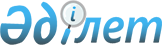 О республиканском бюджете на 2010 - 2012 годыЗакон Республики Казахстан от 7 декабря 2009 года № 219-IV      Примечание РЦПИ!

      Порядок введения в действие Закона РК см. ст. 43

      Статья 1. Утвердить республиканский бюджет на 2010 - 2012 годы согласно приложениям 1, 2 и 3 соответственно, в том числе на 2010 год в следующих объемах:



      1) доходы - 3 413 771 966 тысяч тенге, в том числе по:



      налоговым поступлениям - 1 886 864 566 тысяча тенге;



      неналоговым поступлениям - 59 711 418 тысячи тенге;



      поступлениям от продажи основного капитала - 26 378 092 тысяч тенге;



      поступлениям трансфертов - 1 440 817 890 тысяч тенге;



      2) затраты - 3 897 666 677 тысяч тенге;



      3) чистое бюджетное кредитование - 35 467 864 тысяч тенге, в том числе:



      бюджетные кредиты - 138 985 636 тысяч тенге;

      погашение бюджетных кредитов - 103 517 772 тысяч тенге;



      4) сальдо по операциям с финансовыми активами - 284 278 703 тысяч тенге, в том числе:



      приобретение финансовых активов - 284 778 703 тысяч тенге;



      поступления от продажи финансовых активов государства - 500 000 тысяч тенге;



      5) дефицит - -803 641 278 тысяч тенге, или 4,2 процента к валовому внутреннему продукту страны;



      6) финансирование дефицита бюджета - 803 641 278 тысяч тенге.

      Сноска. Статья 1 с изменениями, внесенными законами РК от 29.03.2010 № 259-IV (вводятся в действие с 01.01.2010); от 06.10.2010 № 342-IV (вводятся в действие с 01.01.2010).



      Статья 2. Предусмотреть в республиканском бюджете на 2010 год поступления арендных плат за пользование Российской Федерацией комплексом "Байконур" в сумме 17 250 000 тысяч тенге и военными полигонами в сумме 3 717 900 тысяч тенге.



      Статья 3. Утвердить объемы поступлений в бюджет на 2010 год, направляемые в Национальный фонд Республики Казахстан, согласно приложению 4.



      Статья 4. Установить, что в доход соответствующего бюджета зачисляются:



      по коду "Налог на добычу полезных ископаемых" классификации доходов единой бюджетной классификации - задолженность недропользователей по роялти, а также роялти по контрактам на недропользование, в которых сохраняются гарантии стабильности налогового режима;



      по коду "Социальный налог" классификации доходов единой бюджетной классификации - задолженность по взносам, ранее перечислявшимся в Пенсионный фонд, Государственный центр по выплате пенсий, Фонд обязательного медицинского страхования, Фонд государственного социального страхования, Фонд содействия занятости, а также отчисления пользователей автомобильных дорог, ранее поступавшие в Дорожный фонд.



      При этом налогоплательщики, осуществляющие деятельность по контрактам на недропользование, в которых сохраняются гарантии стабильности налогового режима, уменьшают вышеуказанные отчисления или социальный налог на сумму отчислений в Государственный фонд социального страхования, исчисленную в соответствии с Законом Республики Казахстан "Об обязательном социальном страховании";



      по коду "Бензин (за исключением авиационного) собственного производства, реализуемый производителями оптом" - задолженность по сбору с бензина, ранее поступавшему в Дорожный фонд;



      по коду "Дизельное топливо собственного производства, реализуемое производителями оптом" - задолженность по сбору с дизельного топлива, ранее поступавшему в Дорожный фонд.



      Статья 5. Отрицательное сальдо, образовавшееся по состоянию на 31 декабря 1998 года в результате превышения сумм начисленных работодателями пособий по временной нетрудоспособности, беременности и родам, при рождении ребенка, на погребение, выплачивавшихся из Фонда государственного социального страхования, над начисленной суммой отчислений в указанный фонд, ежемесячно засчитывается в счет уплаты социального налога в пределах 4 процентов от фонда заработной платы.



      Статья 6. Предусмотреть в республиканском бюджете на 2010 год объемы бюджетных изъятий из областных бюджетов, бюджетов городов Астаны и Алматы в республиканский бюджет в сумме 77 663 111 тысяч тенге, в том числе:



      Атырауской - 18 739 180 тысяч тенге;



      Мангистауской - 2 431 287 тысяч тенге;



      города Алматы - 54 999 926 тысяч тенге;



      города Астаны - 1 492 718 тысяч тенге.



      Статья 7. Предусмотреть в республиканском бюджете на 2010 год поступления трансфертов из областных бюджетов, бюджетов городов Астаны и Алматы в связи с:



      изменением фонда оплаты труда в бюджетной сфере с учетом изменения налогооблагаемой базы социального налога и индивидуального подоходного налога, предусмотренных при расчете трансфертов общего характера, утвержденных Законом Республики Казахстан "Об объемах трансфертов общего характера между республиканским и областными бюджетами, бюджетами города республиканского значения, столицы на 2008 - 2010 годы" в общей сумме 29 005 216 тысяч тенге;



      передачей полномочий местных исполнительных органов:



      в области санитарно-эпидемиологического надзора - 12 130 368 тысяч тенге;



      по оказанию стационарной и стационарозамещающей медицинской помощи, за исключением медицинской помощи при инфекционных, туберкулезных и психических заболеваниях, - 120 785 873 тысячи тенге;



      в области чрезвычайных ситуаций - 833 503 тысячи тенге;



      по оказанию экстренной медицинской помощи пострадавшим в зоне чрезвычайных ситуаций природного и техногенного характера в соответствии с Законом Республики Казахстан "О чрезвычайных ситуациях природного и техногенного характера" - 258 487 тысяч тенге;



      по организации оповещения населения в соответствии с Законом Республики Казахстан "О гражданской обороне" - 141 332 тысячи тенге.



      Поступления в республиканский бюджет указанных сумм трансфертов из областных бюджетов, бюджетов городов Астаны и Алматы определяются на основании решения Правительства Республики Казахстан.

      Сноска. Статья 7 с изменениями, внесенными законами РК от 29.03.2010 № 259-IV (вводятся в действие с 01.01.2010); от 06.10.2010 № 342-IV (вводятся в действие с 01.01.2010).



      Статья 8. Предусмотреть в республиканском бюджете на 2010 год размер гарантированного трансферта из Национального фонда Республики Казахстан в сумме 1 200 000 000 тысяч тенге.

      Сноска. Статья 8 с изменением, внесенным Законом РК от 29.03.2010 № 259-IV (вводится в действие с 01.01.2010).



      Статья 9. Установить с 1 января 2010 года:



      1) минимальный размер заработной платы - 14 952 тенге;



      2) размер государственной базовой пенсионной выплаты - 5 981 тенге;



      3) минимальный размер пенсии - 12 344 тенге;



      4) месячный расчетный показатель для исчисления пособий и иных социальных выплат, а также для применения штрафных санкций, налогов и других платежей в соответствии с законодательством Республики Казахстан - 1 413 тенге;



      5) величину прожиточного минимума для исчисления размеров базовых социальных выплат - 14 952 тенге.



      Статья 10. Выполнение гарантий государства получателям пенсионных выплат по сохранности обязательных пенсионных взносов в накопительных пенсионных фондах в размере фактически внесенных обязательных пенсионных взносов с учетом уровня инфляции на момент приобретения получателем права на пенсионные выплаты осуществляется по республиканской бюджетной программе 002 "Пенсионная программа" Министерства труда и социальной защиты населения Республики Казахстан в порядке, определяемом Правительством Республики Казахстан.



      Статья 11. Установить с 1 января 2010 года месячный размер денежной компенсации военнослужащим (кроме военнослужащих срочной службы), сотрудникам органов внутренних дел, а также сотрудникам оперативно-розыскных, следственных и строевых подразделений органов противопожарной службы, органов и учреждений уголовно-исполнительной системы Министерства юстиции Республики Казахстан, органов финансовой полиции для оплаты расходов на содержание жилища и коммунальные услуги в сумме 3 739 тенге.



      Статья 12. Предусмотреть в республиканском бюджете на 2010 год объемы субвенций, передаваемых из республиканского бюджета в областные бюджеты, в сумме 645 354 441 тысячи тенге, в том числе:



      Акмолинской - 42 771 759 тысяч тенге;



      Актюбинской - 23 691 835 тысяч тенге;



      Алматинской - 73 799 997 тысяч тенге;



      Восточно-Казахстанской - 64 659 125 тысяч тенге;



      Жамбылской - 62 677 573 тысячи тенге;



      Западно-Казахстанской - 26 545 434 тысячи тенге;



      Карагандинской - 50 337 692 тысячи тенге;



      Костанайской - 45 264 059 тысяч тенге;



      Кызылординской - 51 506 999 тысяч тенге;



      Павлодарской - 21 736 991 тысяча тенге;



      Северо-Казахстанской - 40 432 203 тысячи тенге;



      Южно-Казахстанской - 141 930 774 тысячи тенге.



      Статья 13. Учесть, что в республиканском бюджете на 2010 год предусмотрены целевые текущие трансферты областным бюджетам, бюджетам городов Астаны и Алматы в следующих размерах:



      2 590 269 тысяч тенге - на содержание вновь вводимых объектов здравоохранения;



      10 001 916 тысяч тенге - на содержание вновь вводимых объектов образования;



      14 518 тысяч тенге - на приобретение оборудования для кабинетов "Самопознание";



      1 519 609 тысяч тенге - на обеспечение учебными материалами дошкольных организаций образования, организаций среднего, технического и профессионального, послесреднего образования, институтов повышения квалификации по предмету "Самопознание";



      337 973 тысяч тенге - на содержание вновь вводимых объектов социального обеспечения;



      14 700 984 тысячи тенге - на закуп лекарственных средств, вакцин и других иммунобиологических препаратов;



      2 026 145 тысяч тенге - на введение стандартов специальных социальных услуг;



      202 346 тысяч тенге - на развитие сети отделений дневного пребывания в медико-социальных учреждениях;



      453 467 тысяч тенге - на размещение государственного социального заказа в неправительственном секторе;



      2 789 272 тысяч тенге - на увеличение норм питания в медико-социальных учреждениях;



      4 153 631 тысячи тенге - на выплату единовременной материальной помощи участникам и инвалидам Великой Отечественной войны, а также лицам, приравненным к ним; военнослужащим, в том числе уволенным в запас (отставку), проходившим военную службу в период с 22 июня 1941 года по 3 сентября 1945 года в воинских частях, учреждениях, в военно-учебных заведениях, не входивших в состав действующей армии, награжденным медалью "За победу над Германией в Великой Отечественной войне 1941—1945 гг." или медалью "За победу над Японией", лицам, проработавшим (прослужившим) не менее шести месяцев в тылу в годы Великой Отечественной войны, к 65-летию Победы в Великой Отечественной войне;



      90 979 тысяч тенге - на обеспечение проезда участникам и инвалидам Великой Отечественной войны по странам Содружества Независимых Государств, по территории Республики Казахстан, а также оплаты им и сопровождающим их лицам расходов на питание, проживание, проезд для участия в праздничных мероприятиях в городах Москве, Астане к 65-летию Победы в Великой Отечественной войне;



      56 049 тысяч тенге - на проведение операции "Мак";



      2 751 529 тысяч тенге - на содержание подразделений местных исполнительных органов в области ветеринарии;



      5 504 538 тысяч тенге - на проведение противоэпизоотических мероприятий;



      7 836 918 тысяч тенге - на содержание центров обслуживания населения;



      3 019 649 тысяч тенге - на субсидирование стоимости услуг по подаче питьевой воды из особо важных групповых и локальных систем водоснабжения, являющихся безальтернативными источниками питьевого водоснабжения;



      8 549 489 тысяч тенге - на реализацию государственного образовательного заказа в дошкольных организациях образования;



      1 115 973 тысяч тенге - на выплату государственной адресной социальной помощи;



      2 967 928 тысяч тенге - на выплату государственных пособий на детей до 18 лет.



      Порядок использования (за исключением абзацев восьмого, девятого, десятого, одиннадцатого, девятнадцатого, двадцать первого и двадцать второго) и распределение указанных сумм целевых текущих трансфертов областным бюджетам, бюджетам городов Астаны и Алматы определяются на основании решения Правительства Республики Казахстан.

      Сноска. Статья 13 с изменениями, внесенными законами РК от 29.03.2010 № 259-IV (вводятся в действие с 01.01.2010); от 06.10.2010 № 342-IV (вводятся в действие с 01.01.2010).



      Статья 13-1. Учесть, что в республиканском бюджете на 2010 год предусмотрены целевые трансферты на развитие областным бюджетам, бюджету города Алматы на строительство новых объектов образования в сумме 11 271 765 тысяч тенге.

      Распределение и порядок использования указанной суммы целевых трансфертов на развитие областным бюджетам, бюджету города Алматы определяются на основании решения Правительства Республики Казахстан.

      Сноска. Закон дополнен статьей 13-1 в соответствии с Законом РК от 29.03.2010 № 259-IV (вводится в действие с 01.01.2010); с изменением, внесенным Законом РК от 06.10.2010 № 342-IV (вводится в действие с 01.01.2010).



      Статья 14. Учесть, что в республиканском бюджете на 2010 год предусмотрены средства на реализацию стратегии региональной занятости и переподготовки кадров в сумме 101 638 965 тысяч тенге.



      Распределение и порядок использования указанной суммы определяются на основании решения Правительства Республики Казахстан.

      Сноска. Статья 14 с изменением, внесенным Законом РК от 06.10.2010 № 342-IV (вводится в действие с 01.01.2010).



      Статья 15. Учесть,что в республиканском бюджете на 2010 год предусмотрены целевые текущие трансферты областным бюджетам, бюджетам городов Астаны и Алматы на капитальный и средний ремонт автомобильных дорог областного, районного значения и улиц городов Астаны и Алматы в сумме 22 137 335 тысяч тенге.



      Распределение указанной суммы целевых текущих трансфертов областным бюджетам, бюджетам городов Астаны и Алматы определяется на основании решения Правительства Республики Казахстан.

      Сноска. Статья 15 в редакции Закона РК от 29.03.2010 № 259-IV (вводится в действие с 01.01.2010); с изменением, внесенным Законом РК от 06.10.2010 № 342-IV (вводится в действие с 01.01.2010).



      Статья 16. Предусмотреть в республиканском бюджете на 2010 год целевые текущие трансферты областному бюджету Карагандинской области в сумме 537 958 тысяч тенге на поддержание инфраструктуры города Приозерска в соответствии с Соглашением между Республикой Казахстан и Российской Федерацией об условиях использования и аренды испытательного полигона Сары-Шаган и обеспечения жизнедеятельности города Приозерска от 20 января 1995 года.



      Статья 17. Предусмотреть в республиканском бюджете на 2010 год целевые текущие трансферты областному бюджету Кызылординской области на обеспечение деятельности специального представителя Президента Республики Казахстан на комплексе "Байконур" в сумме 18 498 тысяч тенге.

      Сноска. Статья 17 с изменением, внесенным Законом РК от 29.03.2010 № 259-IV (вводится в действие с 01.01.2010).



      Статья 18. Предусмотреть в республиканском бюджете на 2010 год средства на выплату единовременной государственной денежной компенсации пенсионерам и получателям государственных социальных пособий, а также работающему и неработающему населению, проживавшему и проживающему в зонах радиационных рисков и на территории с льготным социально-экономическим статусом с 1949 по 1990 годы, пострадавшим вследствие ядерных испытаний на Семипалатинском испытательном ядерном полигоне, в сумме 268 291 тысяч тенге.



      Установить, что указанные средства выделяются в порядке, определяемом Правительством Республики Казахстан.

      Сноска. Статья 18 с изменением, внесенным Законом РК от 06.10.2010 № 342-IV (вводится в действие с 01.01.2010).



      Статья 19. Учесть, что в республиканском бюджете на 2010 год предусмотрены целевые текущие трансферты областным бюджетам, бюджетам городов Астаны и Алматы на развитие сельского хозяйства в сумме 40 828 570 тысяч тенге, в том числе:



      2 087 532 тысячи тенге - на поддержку семеноводства;



      3 429 554 тысяч тенге - на поддержку племенного животноводства;



      14 205 685 тысяч тенге - на удешевление стоимости горюче-смазочных материалов и других товарно-материальных ценностей, необходимых для проведения весенне-полевых и уборочных работ, по определяемым Правительством Республики Казахстан приоритетным культурам;



      3 214 995 тысяч тенге - на поддержку повышения урожайности и качества производимых сельскохозяйственных культур;



      1 492 338 тысяч тенге - на субсидирование стоимости услуг по доставке воды сельскохозяйственным товаропроизводителям;



      1 513 025 тысяч тенге - на обеспечение закладки и выращивания многолетних насаждений плодово-ягодных культур и винограда;



      13 130 000 тысяч тенге - на субсидирование повышения продуктивности и качества продукции животноводства;



      153 704 тысячи тенге - на экспертизу качества казахстанского хлопка-волокна;



      56 072 тысячи тенге - на создание лесонасаждений вдоль автомобильной дороги "Астана - Щучинск" на участках "Шортанды - Щучинск";



      1 545 665 тысяч тенге - для обновления специальными оборудованиями и морской техникой субъекта государственной монополии в сфере рыбного хозяйства.



      Распределение и порядок использования указанных сумм целевых текущих трансфертов областным бюджетам, бюджетам городов Астаны и Алматы определяются на основании решения Правительства Республики Казахстан.

      Сноска. Статья 19 с изменениями, внесенными Законом РК от 06.10.2010 № 342-IV (вводятся в действие с 01.01.2010).



      Статья 20. Учесть, что в республиканском бюджете на 2010 год предусмотрены:



      целевые текущие трансферты областным бюджетам, бюджетам городов Астаны и Алматы для реализации мер социальной поддержки специалистов социальной сферы сельских населенных пунктов в сумме 650 776 тысяч тенге;



      бюджетные кредиты областным бюджетам, бюджетам городов Астаны и Алматы для реализации мер социальной поддержки специалистов социальной сферы сельских населенных пунктов в сумме 3 560 760 тысяч тенге в соответствии с условиями, определяемыми Правительством Республики Казахстан.



      Распределение указанных сумм областным бюджетам, бюджетам городов Астаны и Алматы определяется на основании решения Правительства Республики Казахстан.

      Сноска. Статья 20 с изменением, внесенным Законом РК от 06.10.2010 № 342-IV (вводится в действие с 01.01.2010).



      Статья 21. Учесть, что в республиканском бюджете на 2010 год предусмотрены целевые текущие трансферты областным бюджетам, бюджетам городов Астаны и Алматы на реализацию Государственной программы развития образования в Республике Казахстан на 2005 - 2010 годы в сумме 4 872 670 тысяч тенге, в том числе:



      2 330 625 тысячи тенге - на оснащение учебным оборудованием кабинетов физики, химии, биологии в государственных учреждениях основного среднего и общего среднего образования;



      2 542 045 тысяч тенге - на создание лингафонных и мультимедийных кабинетов в государственных учреждениях начального, основного среднего и общего среднего образования.



      Распределение и порядок использования указанных сумм целевых текущих трансфертов областным бюджетам, бюджетам городов Астаны и Алматы определяются на основании решения Правительства Республики Казахстан.

      Сноска. Статья 21 с изменениями, внесенными Законом РК от 06.10.2010 № 342-IV (вводятся в действие с 01.01.2010).



      Статья 22. Учесть, что в республиканском бюджете на 2010 год предусмотрены целевые текущие трансферты областным бюджетам, бюджетам городов Астаны и Алматы на привлечение зарубежных преподавателей английского языка для профессиональных лицеев в рамках реализации Государственной программы развития профессионального и технического образования в Республике Казахстан на 2008 - 2012 годы в сумме 233 220 тысяч тенге.



      Распределение и порядок использования указанной суммы целевых текущих трансфертов областным бюджетам, бюджетам городов Астаны и Алматы определяются на основании решения Правительства Республики Казахстан.

      Сноска. Статья 22 с изменением, внесенным Законом РК от 06.10.2010 № 342-IV (вводится в действие с 01.01.2010).



      Статья 23. Учесть, что в республиканском бюджете на 2010 год предусмотрены целевые текущие трансферты областным бюджетам, бюджетам городов Астаны и Алматы на реализацию Государственной программы реформирования и развития здравоохранения Республики Казахстан на 2005 - 2010 годы в сумме 28 755 239 тысяч тенге, в том числе:



      14 873 103 тысячи тенге - на материально-техническое оснащение медицинских организаций здравоохранения на местном уровне;



      13 882 136 тысяч тенге - на обеспечение и расширение гарантированного объема бесплатной медицинской помощи.



      Распределение и порядок использования указанных сумм целевых текущих трансфертов областным бюджетам, бюджетам городов Астаны и Алматы определяются на основании решения Правительства Республики Казахстан.

      Сноска. Статья 23 с изменениями, внесенными законами РК от 29.03.2010 № 259-IV (вводятся в действие с 01.01.2010); от 06.10.2010 № 342-IV (вводятся в действие с 01.01.2010).



      Статья 24. Учесть, что в республиканском бюджете на 2010 год предусмотрены целевые текущие трансферты областным бюджетам, бюджетам городов Астаны и Алматы на увеличение размера стипендий обучающимся в организациях технического и профессионального, послесреднего образования на основании государственного образовательного заказа местных исполнительных органов в сумме 3 110 925 тысячи тенге.



      Распределение указанной суммы целевых текущих трансфертов областным бюджетам, бюджетам городов Астаны и Алматы определяется на основании решения Правительства Республики Казахстан.

      Сноска. Статья 24 с изменениями, внесенными законами РК от 29.03.2010 № 259-IV (вводятся в действие с 01.01.2010); от 06.10.2010 № 342-IV (вводятся в действие с 01.01.2010).



      Статья 25. Предусмотреть в республиканском бюджете на 2010 год целевые текущие трансферты областным бюджетам, бюджетам городов Астаны и Алматы на реализацию передаваемых функций в области охраны окружающей среды в рамках разграничения полномочий между уровнями государственного управления в сумме 29 707 тысяч тенге.



      Распределение указанной суммы целевых текущих трансфертов областным бюджетам, бюджетам городов Астаны и Алматы определяется на основании решения Правительства Республики Казахстан.

      Сноска. Статья 25 с изменением, внесенным Законом РК от 29.03.2010 № 259-IV (вводится в действие с 01.01.2010).



      Статья 26. Предусмотреть в республиканском бюджете на 2010 год на реализацию Программы "Нұрлы көш" на 2009-2011 годы целевые трансферты на развитие областным бюджетам, бюджетам городов Астаны и Алматы на развитие, обустройство и (или) приобретение инженерно-коммуникационной инфраструктуры в сумме 5 626 461 тысяч тенге.



      Распределение указанной суммы целевых трансфертов на развитие областным бюджетам, бюджетам городов Астаны и Алматы определяется на основании решения Правительства Республики Казахстан.

      Сноска. Статья 26 с изменением, внесенным Законом РК от 06.10.2010 № 342-IV (вводится в действие с 01.01.2010).



      Статья 27. Предусмотреть в республиканском бюджете на 2010 год средства на кредитование областных бюджетов, бюджетов городов Астаны и Алматы в рамках реализации Программы "Нұрлы көш" на 2009 - 2011 годы:

      на строительство и (или) приобретение жилья в сумме 8 968 499 тысяч тенге;

      на обеспечение занятости в области развития тепличного хозяйства в сумме 850 598 тысяч тенге.



      Распределение и порядок использования указанных сумм кредитования областным бюджетам, бюджетам городов Астаны и Алматы определяются на основании решения Правительства Республики Казахстан.

      Сноска. Статья 27 в редакции Закона РК от 06.10.2010 № 342-IV (вводится в действие с 01.01.2010).



      Статья 28. Предусмотреть в составе расходов Министерства сельского хозяйства Республики Казахстан на государственную поддержку развития агропромышленного комплекса 5 042 609 тысяч тенге, в том числе на финансирование в порядке, определяемом решениями Правительства Республики Казахстан, мероприятий, связанных с субсидированием:



      ставки вознаграждения по кредитам, выдаваемым финансовыми институтами предприятиям по переработке сельскохозяйственной продукции на пополнение их ocновных и оборотных средств, по лизингу оборудования - 5 000 000 тысяч тенге;



      систем управления производством сельскохозяйственной продукции - 42 609 тысяч тенге.

      Сноска. Статья 28 с изменениями, внесенными Законом РК от 06.10.2010 № 342-IV (вводятся в действие с 01.01.2010).



      Статья 29. Предусмотреть в республиканском бюджете на 2010 год на реализацию Государственной программы жилищного строительства в Республике Казахстан на 2008 - 2010 годы целевые трансферты на развитие областным бюджетам, бюджетам городов Астаны и Алматы:



      на строительство и (или) приобретение жилья государственного коммунального жилищного фонда в сумме 10 766 883 тысяч тенге;



      на развитие, обустройство и (или) приобретение инженерно-коммуникационной инфраструктуры в сумме 38 632 757 тысяч тенге.



      Распределение указанных сумм целевых трансфертов на развитие областным бюджетам, бюджетам городов Астаны и Алматы определяется на основании решения Правительства Республики Казахстан.

      Сноска. Статья 29 с изменениями, внесенными Законом РК от 06.10.2010 № 342-IV (вводятся в действие с 01.01.2010).



      Статья 30. Предусмотреть в республиканском бюджете на 2010 год 17 500 000 тысяч тенге на кредитование областных бюджетов, бюджетов городов Астаны и Алматы по нулевой ставке вознаграждения на строительство и (или) приобретение жилья в рамках реализации Государственной программы жилищного строительства в Республике Казахстан на 2008 - 2010 годы в соответствии с условиями, определяемыми Правительством Республики Казахстан.



      Статья 31. Утвердить резерв Правительства Республики Казахстан на 2010 год в сумме 44 379 364 тысячи тенге.

      Сноска. Статья 31 с изменениями, внесенными законами РК от 29.03.2010 № 259-IV (вводятся в действие с 01.01.2010); от 06.10.2010 № 342-IV (вводятся в действие с 01.01.2010).



      Статья 32. Предусмотреть в республиканском бюджете на 2010 год средства в сумме 1 804 675 тысячи тенге на выплату премий государства по вкладам в жилищные строительные сбережения.

      Сноска. Статья 32 с изменениями, внесенными законами РК от 29.03.2010 № 259-IV (вводятся в действие с 01.01.2010); от 06.10.2010 № 342-IV (вводятся в действие с 01.01.2010).



      Статья 33. Предусмотреть в республиканском бюджете на 2010 год  12 601 тысяча тенге на выплату курсовой разницы по платежам 2009 года заемщиков льготных жилищных кредитов, полученных через закрытое акционерное общество "Жилстройбанк".

      Сноска. Статья 33 с изменением, внесенным Законом РК от 29.03.2010 № 259-IV (вводится в действие с 01.01.2010).



      Статья 34. Учесть, что в составе затрат Министерства по чрезвычайным ситуациям Республики Казахстан на формирование и хранение государственного материального резерва предусмотрены средства в сумме 5 888 474 тысяч тенге, в том числе с отражением в доходах республиканского бюджета средств от реализации материальных ценностей, выпущенных в порядке освежения, в сумме 5 202 092 тысяч тенге.

      Сноска. Статья 34 с изменением, внесенным Законом РК от 06.10.2010 № 342-IV (вводится в действие с 01.01.2010).



      Статья 35. Установить, что на основании решения Правительства Республики Казахстан прекращаются требования Правительства Республики Казахстан к заемщикам, ликвидированным в соответствии с законодательством Республики Казахстан по состоянию на 1 января 2010 года, по кредитам, переданным ранее на баланс акционерного общества "Фонд финансовой поддержки сельского хозяйства" на основании Указа Президента Республики Казахстан и отдельных актов Правительства Республики Казахстан.



      Статья 36. Установить, что с 1 января 2010 года прекращаются требования Правительства Республики Казахстан к юридическим лицам, ликвидированным по состоянию на 1 января 2010 года в соответствии с законодательством Республики Казахстан, по кредитам и средствам, выделенным на исполнение обязательств по государственным гарантиям, по перечню юридических лиц и объемам задолженности, определяемым Правительством Республики Казахстан.



      Статья 37. Предусмотреть в республиканском бюджете на 2010 год 1 887 592 тысячи тенге для погашения и обслуживания гарантированных государством займов.



      Статья 38. Установить лимит предоставления государственных гарантий Республики Казахстан в 2010 году в размере 85 000 000 тысяч тенге.

      Сноска. Статья 38 с изменением, внесенным Законом РК от 29.03.2010 № 259-IV (вводится в действие с 01.01.2010).



      Статья 39. Установить лимит правительственного долга на 31 декабря 2010 года в размере 2 365 700 000 тысяч тенге.

      Сноска. Статья 39 с изменением, внесенным Законом РК от 29.03.2010 № 259-IV (вводится в действие с 01.01.2010).



      Статья 40. Установить лимит предоставления поручительств государства в 2010 году в размере 50 000 000 тысяч тенге.

      Сноска. Статья 40 с изменением, внесенным Законом РК от 29.03.2010 № 259-IV (вводится в действие с 01.01.2010).



      Статья 41. Установить, что лимит концессионных обязательств Правительства Республики Казахстан в 2010 году не применяется.



      Статья 42. Утвердить перечень республиканских бюджетных программ, не подлежащих секвестру в процессе исполнения республиканского бюджета на 2010 год, согласно приложению 5.



      Установить, что в процессе исполнения местных бюджетов на 2010 год не подлежат секвестру местные бюджетные программы согласно приложению 6.



      Статья 43. Настоящий Закон вводится в действие с 1 января 2010 года.      Президент

      Республики Казахстан                   Н. Назарбаев

ПРИЛОЖЕНИЕ 1        

к Закону Республики Казахстан 

"О республиканском бюджете  

на 2010 - 2012 годы"    

от 7 декабря 2009 года № 219-IV

               Республиканский бюджет на 2010 год      Сноска. Приложение 1 в редакции Закона РК от 06.10.2010 № 342-IV (вводится в действие с 01.01.2010).

ПРИЛОЖЕНИЕ 2         

к Закону Республики Казахстан 

"О республиканском бюджете  

на 2010 - 2012 годы"    

от 7 декабря 2009 года № 219-IV

                Республиканский бюджет на 2011 год

ПРИЛОЖЕНИЕ 3         

к Закону Республики Казахстан 

"О республиканском бюджете  

на 2010 - 2012 годы"    

от 7 декабря 2009 года № 219-IV

                   Республиканский бюджет на 2012 год

ПРИЛОЖЕНИЕ 4        

к Закону Республики Казахстан 

"О республиканском бюджете  

на 2010 - 2012 годы"    

от 7 декабря 2009 года № 219-IV

          Объемы поступлений в бюджет на 2010 год,

     направляемые в Национальный фонд Республики Казахстан      Сноска. Приложение 4 в редакции Закона РК от 06.10.2010 № 342-IV.

ПРИЛОЖЕНИЕ 5         

к Закону Республики Казахстан 

"О республиканском бюджете  

на 2010 - 2012 годы"    

от 7 декабря 2009 года № 219-IV

          Перечень республиканских бюджетных программ,

        не подлежащих секвестру в процессе исполнения

            республиканского бюджета на 2010 год      Сноска. Приложение 5 с изменением, внесенным Законом РК от 29.03.2010 № 259-IV (вводится в действие с 01.01.2010).

ПРИЛОЖЕНИЕ 6         

к Закону Республики Казахстан 

"О республиканском бюджете  

на 2010 - 2012 годы"    

от 7 декабря 2009 года № 219-IV

               Перечень местных бюджетных программ,

          не подлежащих секвестру в процессе исполнения

                 местных бюджетов на 2010 год
					© 2012. РГП на ПХВ «Институт законодательства и правовой информации Республики Казахстан» Министерства юстиции Республики Казахстан
				КатегорияКатегорияКатегорияКатегорияКатегорияКлассКлассКлассКлассПодклассПодклассПодклассНаименованиеСумма,

тыс. тенге11123I. Доходы3 413 771 966001
Налоговые поступления1 886 864 566001
Подоходный налог847 931 445001Корпоративный подоходный налог847 931 445005
Внутренние налоги на товары, работы

и услуги739 705 157001Налог на добавленную стоимость590 434 358002Акцизы20 553 198003Поступления за использование природных и

других ресурсов124 744 907004Сборы за ведение предпринимательской и

профессиональной деятельности1 621 721005Налог на игорный бизнес2 350 973006
Налоги на международную торговлю и

внешние операции288 930 264001Таможенные платежи265 874 589002Прочие налоги на международную торговлю и

операции23 055 675007
Прочие налоги11 990001Прочие налоги11 990008
Обязательные платежи, взимаемые за

совершение юридически значимых действий

и (или) выдачу документов уполномоченными

на то государственными органами или

должностными лицами10 285 710001Государственная пошлина10 285 710002
Неналоговые поступления59 711 418001
Доходы от государственной собственности42 717 995001Поступления части чистого дохода

государственных предприятий1 650 000003Дивиденды на государственные пакеты акций,

находящиеся в государственной собственности10 000 000004Доходы на доли участия в юридических лицах,

находящиеся в государственной собственности52 740005Доходы от аренды имущества, находящегося в

государственной собственности24 563 382006Вознаграждения за размещение бюджетных

средств на банковских счетах220 710007Вознаграждения по кредитам, выданным из

государственного бюджета1 947 682009Прочие доходы от государственной собственности4 283 481002
Поступления от реализации товаров (работ,

услуг) государственными учреждениями,

финансируемыми из государственного

бюджета1 969 421001Поступления от реализации товаров (работ,

услуг) государственными учреждениями,

финансируемыми из государственного бюджета1 969 421003
Поступления денег от проведения

государственных закупок, организуемых

государственными учреждениями,

финансируемыми из государственного бюджета39 094001Поступления денег от проведения

государственных закупок, организуемых

государственными учреждениями, финансируемыми

из государственного бюджета39 094004
Штрафы, пени, санкции, взыскания,

налагаемые государственными учреждениями,

финансируемыми из государственного

бюджета, а также содержащимися и

финансируемыми из бюджета (сметы

расходов) Национального Банка Республики

Казахстан2 618 033001Штрафы, пени, санкции, взыскания, налагаемые

государственными учреждениями, финансируемыми

из государственного бюджета, а также

содержащимися и финансируемыми из бюджета

(сметы расходов) Национального Банка

Республики Казахстан, за исключением

поступлений от организаций нефтяного сектора2 618 033005
Гранты1 172 028002Финансовая помощь1 172 028006
Прочие неналоговые поступления11 194 847001Прочие неналоговые поступления11 194 847003
Поступления от продажи основного капитала26 378 092001
Продажа государственного имущества,

закрепленного за государственными

учреждениями200 000001Продажа государственного имущества,

закрепленного за государственными

учреждениями200 000002
Продажа товаров из государственного

материального резерва26 178 092001Продажа товаров из государственного

материального резерва26 178 092004
Поступления трансфертов1 440 817 890001
Трансферты из нижестоящих органов

государственного управления240 817 890001Трансферты из областных бюджетов, бюджетов

городов Астаны и Алматы240 817 890004
Трансферты из Национального фонда1 200 000 000001Трансферты из Национального фонда в

республиканский бюджет1 200 000 000Функциональная группаФункциональная группаФункциональная группаФункциональная группаФункциональная группаАдминистраторАдминистраторАдминистраторАдминистраторПрограммаПрограммаПрограммаНаименованиеСумма,

тыс. тенге11123II. Затраты3 897 666 677001
Государственные услуги общего характера161 504 731101
Администрация Президента Республики

Казахстан2 516 265001Услуги по обеспечению деятельности Главы

государства2 183 933002Прогнозно-аналитическое обеспечение

стратегических аспектов внутренней и внешней

политики государства143 213003Обеспечение сохранности архивного фонда,

печатных изданий и их специальное

использование151 550005Материально-техническое оснащение

подведомственных учреждений9 667006Услуги по совершенствованию мер обеспечения

гендерного равенства и улучшения положения семьи в Республике Казахстан27 902102
Хозяйственное управление Парламента

Республики Казахстан7 573 100001Обеспечение деятельности Парламента

Республики Казахстан7 280 495004Материально-техническое оснащение ХОЗУ

Парламента Республики Казахстан292 605104
Канцелярия Премьер-Министра Республики

Казахстан2 562 573001Обеспечение деятельности Премьер-Министра

Республики Казахстан1 513 622006Материально-техническое оснащение Канцелярии

Премьер-Министра Республики Казахстан1 048 951106
Национальный центр по правам человека57 285001Услуги по соблюдению прав и свобод человека и

гражданина53 949002Материально-техническое оснащение

Национального центра по правам человека3 336201
Министерство внутренних дел Республики

Казахстан11 306002Обеспечение политических интересов страны

в области общественного порядка11 306204
Министерство иностранных дел Республики

Казахстан30 639 241001Услуги по координации внешнеполитической

деятельности5 048 849003Делимитация и демаркация государственной

границы240 144004Материально-техническое оснащение

Министерства иностранных дел Республики Казахстан816 608005Заграничные командировки2 474 622007Капитальный ремонт зданий, помещений и

сооружений Министерства иностранных дел

Республики Казахстан100 167008Обеспечение специальной, инженерно-технической

и физической защиты дипломатических

представительств за рубежом58 585009Приобретение и строительство объектов

недвижимости за рубежом для размещения

дипломатических представительств Республики

Казахстан3 308 437010Защита и обеспечение прав и интересов граждан

Республики Казахстан за рубежом5 865013Представление интересов Республики Казахстан

в уставных и других органах Содружества

Независимых Государств147 973014Представление интересов Республики Казахстан

за рубежом14 709 042016Целевые текущие трансферты бюджету города

Астаны на выкуп земельных участков под

строительство дипломатических представительств

иностранных государств101 462017Участие Республики Казахстан в международных

организациях, иных международных и прочих

органах3 627 487217
Министерство финансов Республики Казахстан63 375 708001Обеспечение бюджетного планирования,

исполнения и контроля за исполнением

государственного бюджета35 969 699002Осуществление аудита инвестиционных проектов,

финансируемых международными финансовыми

организациями24 378003Проведение процедур ликвидации и банкротства130 302008Проведение мониторинга бюджетных

инвестиционных проектов11 550009Услуги кинологического центра78 503014Модернизация таможенной службы120 267016Приватизация, управление государственным

имуществом, постприватизационная деятельность

и регулирование споров, связанных с этим383 455019Выплата курсовой разницы по льготным жилищным

кредитам12 601021Капитальный ремонт зданий, помещений и

сооружений Министерства финансов Республики

Казахстан244 720022Материально-техническое оснащение Министерства

финансов Республики Казахстан1 401 922023Проведение таможенной экспертизы17 960024Выплата премий по вкладам в жилищные

строительные сбережения1 804 675025Услуги учебно-методического центра47 723026Строительство объектов таможенного контроля и

таможенной инфраструктуры3 954 073027Проведение мониторинга собственности и

использование его результатов283 838029Создание информационной системы Казначейства350 122031Создание информационной системы "ТАИС" и

"Электронная таможня"477 886033Развитие автоматизированной интегрированной

информационной системы "Электронные

государственные закупки"70 070035Строительство и реконструкция объектов

Казначейства3 723036Модернизация информационных систем Налоговых

органов, связанных с изменением налогового

законодательства1 845 161040Строительство центров приема и обработки

информации налоговых органов594 030055Создание и развитие информационной системы

финансового мониторинга399 706061Создание интегрированной автоматизированной

информационной системы "е-Минфин"2 113 049067Финансирование политических партий5 217 850070Учет арендованного имущества комплекса

"Байконур"16 643071Оценка объектов комплекса "Байконур" и

регистрация прав на недвижимое имущество337 359072Реформирование системы налогового

администрирования35 706104Борьба с наркоманией и наркобизнесом7 428 737220
Министерство экономического развития и

торговли Республики Казахстан3 016 794001Услуги по формированию и развитию

экономической и торговой политики, системы

государственного планирования и управления1 252 871003Создание и развитие информационной системы в

сфере государственного планирования110 235005Услуги по совершенствованию мобилизационной

подготовки и мобилизации31 132006Экспертиза и оценка документации по вопросам

бюджетных инвестиций и концессии443 943010Взаимодействие с международными рейтинговыми

агентствами по вопросам пересмотра суверенного

кредитного рейтинга Республики Казахстан30 900011Обеспечение реализации исследований проектов,

осуществляемых совместно с международными

организациями856 500033Услуги по обеспечению проведения Астанинского

экономического форума284 416044Материально-техническое оснащение Министерства

экономического развития и торговли Республики

Казахстан6 797225
Министерство образования и науки

Республики Казахстан10 352 849007Государственные премии и стипендии82 380015Материально-техническое оснащение

государственных организаций в сфере

обеспечения науки31 231055Фундаментальные и прикладные научные

исследования10 239 238406
Счетный комитет по контролю за

исполнением республиканского бюджета632 012001Обеспечение контроля за исполнением

республиканского бюджета575 637004Исследование финансовых нарушений50 000005Материально-техническое оснащение Счетного

комитета по контролю за исполнением

республиканского бюджета6 375600
Агентство Республики Казахстан по

регулированию деятельности регионального

финансового центра города Алматы525 975001Создание условий для развития

конкурентоспособного финансового центра,

соответствующего мировым стандартам513 264004Материально-техническое оснащение Агентства

Республики Казахстан по регулированию

деятельности регионального финансового центра

города Алматы470090Исследования в области использования

финансовых инструментов12 241603
Министерство связи и информации

Республики Казахстан6 417 919001Услуги по развитию инфраструктуры и

конкурентного рынка в области связи и

информации693 662008Материально-техническое оснащение Министерства

связи и информации Республики Казахстан100 062010Обеспечение функционирования межведомственных

информационных систем4 457 415011Создание государственных баз данных275 577012Создание информационной инфраструктуры

государственных органов778 366019Разработка комплекса мероприятий по интеграции

инфраструктуры е-акиматов и е-правительства112 837606
Агентство Республики Казахстан по

статистике5 756 324001Услуги по регулированию в области

статистической деятельности и межотраслевой

координации государственной статистики4 341 130002Услуги по сбору и обработке статистических

данных1 200 128004Прикладные научные исследования в области

государственной статистики15 914006Проведение национальной переписи15 386007Капитальный ремонт зданий, помещений и

сооружений Агентства Республики Казахстан по

статистике43 181008Материально-техническое оснащение Агентства

Республики Казахстан по статистике13 713009Услуги по распространению статистических

данных92 872011Создание и развитие интегрированной

информационной системы "е-Статистика"34 000608
Агентство Республики Казахстан по делам

государственной службы740 163001Формирование и реализация единой

государственной политики в сфере

государственной службы542 459002Услуги по тестированию кадров государственной

службы республики87 455006Повышение квалификации государственных

служащих за рубежом107 744009Материально-техническое оснащение Агентства

Республики Казахстан по делам государственной

службы2 505637
Конституционный Совет Республики Казахстан224 438001Обеспечение верховенства Конституции

Республики Казахстан на территории республики223 539002Материально-техническое оснащение

Конституционного Совета Республики Казахстан899690
Центральная избирательная комиссия

Республики Казахстан827 433001Организация проведения выборов674 736002Проведение выборов152 697694
Управление делами Президента Республики

Казахстан26 275 346001Обеспечение деятельности Главы государства,

Премьер-Министра и других должностных лиц

государственных органов23 020 179009Обновление парка автомашин для государственных

органов2 058 011017Материально-техническое оснащение Управления

делами Президента Республики Казахстан660 741020Проведение мероприятий Фондом Первого

Президента Республики Казахстан67 447021Капитальный ремонт зданий, помещений и

сооружений подведомственных организаций

Управления делами Президента Республики

Казахстан468 968002
Оборона210 081 690202
Министерство по чрезвычайным ситуациям

Республики Казахстан51 350 620001Услуги по формированию и реализации

государственной политики в области

предупреждения и ликвидации чрезвычайных

ситуаций природного и техногенного характера5 927 494002Предупреждение и ликвидация чрезвычайных

ситуаций природного и техногенного характера21 726 876003Строительство и реконструкция объектов защиты

от чрезвычайных ситуаций21 275 482004Анализ и проведение испытаний в области

пожарной безопасности10 399005Материально-техническое оснащение Министерства

по чрезвычайным ситуациям Республики Казахстан23 242007Подготовка специалистов государственных

органов и учреждений к действиям в условиях

чрезвычайной ситуации14 489009Прикладные научные исследования в области

чрезвычайных ситуаций52 300010Капитальный ремонт зданий, помещений и

сооружений Министерства по чрезвычайным

ситуациям Республики Казахстан16 435011Материально-техническое оснащение

подведомственных учреждений Министерства по

чрезвычайным ситуациям Республики Казахстан2 200 393012Капитальный ремонт зданий, помещений и

сооружений подведомственных учреждений

Министерства по чрезвычайным ситуациям

Республики Казахстан 103 510208
Министерство обороны Республики Казахстан155 575 805001Услуги по определению и реализации

государственной политики в области организации

обороны и Вооруженных Сил Республики Казахстан1 405 620004Строительство объектов Вооруженных Сил7 503 145006Модернизация, восстановление и приобретение

вооружения, военной и иной техники, систем

связи в рамках межотраслевой государственной

программы32 528 368007Тыловое обеспечение Вооруженных Сил20 194 901009Материально-техническое обеспечение

подведомственных учреждений Министерства

обороны Республики Казахстан405 836010Обеспечение специальной деятельности4 354 180013Обеспечение внешнеполитических интересов365 202014Повышение воспитательной и морально-

психологической подготовки военнослужащих221 015015Подготовка допризывников по военно-техническим

специальностям182 339016Материально-техническое обеспечение

Вооруженных Сил Республики Казахстан576 577019Повышение боевой готовности Вооруженных Сил

Республики Казахстан84 729 754020Капитальный ремонт зданий, помещений и

сооружений Вооруженных Сил Республики

Казахстан2 222 452021Обеспечение жильем военнослужащих852 320090Исследования в области обороны34 096678
Республиканская гвардия Республики Казахстан3 155 265001Участие в обеспечении безопасности охраняемых

лиц, объектов и в выполнении церемониальных

ритуалов3 155 265003
Общественный порядок, безопасность,

правовая, судебная, уголовно-

исполнительная деятельность314 407 257104
Канцелярия Премьер-Министра Республики

Казахстан598 665002Услуги по обеспечению технической защиты

информации в государственных органах и

учреждениях30 392003Обеспечение фельдъегерской связью

государственных учреждений528 232004Материально-техническое оснащение

подведомственных учреждений19 504005Услуги по подготовке и повышению квалификации

специалистов государственных органов и

учреждений в области информационной

безопасности20 537201
Министерство внутренних дел Республики

Казахстан80 561 052001Услуги по определению и организации реализации

государственной политики в области охраны

общественного порядка и обеспечения

общественной безопасности26 204 504003Обеспечение защиты прав и свобод лиц,

участвующих в уголовном процессе99 607004Услуги внутренних войск по обеспечению

общественной безопасности24 003 074005Услуги по обеспечению деятельности

Министерства внутренних дел Республики

Казахстан497 930006Развитие информационных систем360 236007Строительство, реконструкция объектов

общественного порядка и безопасности2 350 532008Модернизация и развитие спутниковой сети

передачи данных и телефонии159 000010Услуги по охране общественного порядка и

обеспечению общественной безопасности13 543 526016Изготовление водительских удостоверений,

документов, номерных знаков для

государственной регистрации транспортных

средств3 238 859017Осуществление оперативно-розыскной

деятельности5 202 458018Оказание юридической помощи адвокатами до

следствия и на следствии381 312020Услуги по профилактике наркомании и

наркобизнеса42 328022Капитальный ремонт зданий, помещений и

сооружений Министерства внутренних дел

Республики Казахстан16 742023Материально-техническое оснащение Министерства

внутренних дел Республики Казахстан473 643024Материально-техническое оснащение

подведомственных учреждений Министерства

внутренних дел Республики Казахстан83 539026Капитальный ремонт зданий, помещений и

сооружений подведомственных учреждений

Министерства внутренних дел Республики

Казахстан68 736028Материально-техническое оснащение внутренних

войск Министерства внутренних дел Республики

Казахстан560 539029Капитальный ремонт зданий, помещений и

сооружений внутренних войск Министерства

внутренних дел Республики Казахстан97 864030Целевые текущие трансферты бюджету

Мангистауской области на материально-

техническое оснащение Департамента внутренних

дел Мангистауской области404 275031Целевые текущие трансферты областным бюджетам,

бюджетам городов Астаны и Алматы на

обеспечение охраны общественного порядка во

время проведений мероприятий международного

значения1 063 393038Целевые текущие трансферты областным бюджетам,

бюджетам городов Астаны и Алматы на проведение

операции "Мак" 56 049104Борьба с наркоманией и наркобизнесом871 108110Борьба с терроризмом и иными проявлениями

экстремизма и сепаратизма781 798221
Министерство юстиции Республики Казахстан54 277 782001Правовое обеспечение деятельности государства6 220 753002Проведение судебных экспертиз1 248 023003Содержание осужденных и

следственно-арестованных лиц24 139 007004Строительство и реконструкция объектов

уголовно-исполнительной системы85 495005Оказание юридической помощи адвокатами277 084006Разработка и экспертиза нормативных правовых

актов, проектов международных договоров1 372 408007Охрана прав интеллектуальной собственности12 239009Правовая пропаганда33 601015Изготовление паспортов и удостоверений

личности граждан Республики Казахстан6 765 998018Материально-техническое оснащение органов и

учреждений уголовно-исполнительной системы154 282020Организация и осуществление реабилитации лиц,

отбывших уголовные наказания41 000021Капитальный ремонт зданий, помещений и

сооружений органов и учреждений

уголовно-исполнительной системы453 900022Капитальный ремонт зданий, помещений и

сооружений органов юстиции127 733023Материально-техническое оснащение органов

юстиции836 268025Услуги по координации деятельности

уголовно-исполнительной системы2 613 901047Представление и защита интересов государства1 808 713055Обеспечение деятельности института

законодательства Республики Казахстан248 459056Целевые текущие трансферты областным бюджетам,

бюджетам городов Астаны и Алматы для

обслуживания населения по принципу "одного

окна"7 836 918090Исследования в области правовой пропаганды в

Республике Казахстан2 000410
Комитет национальной безопасности

Республики Казахстан118 606 845001Обеспечение национальной безопасности110 867 208002Программа развития системы национальной

безопасности7 739 637411
Служба внешней разведки Республики

Казахстан "Сырбар"5 709 194001Обеспечение внешней разведки5 709 194501
Верховный Суд Республики Казахстан25 528 961001Обеспечение высшим судебным органом судебной

защиты прав, свобод и законных интересов

граждан и организаций1 678 984002Создание единой автоматизированной 

информационно-аналитической системы органов

судебной системы Республики Казахстан244 747003Обеспечение защиты прав и свобод лиц,

участвующих в судебном процессе18 269004Обеспечение жильем судей1 000 000005Оценка, хранение и реализация конфискованного

имущества, поступившего в республиканскую

собственность по отдельным основаниям86 671007Обеспечение отправления правосудия местными

органами судебной власти и исполнения судебных

решений21 401 844008Обеспечение администрирования отправления

правосудия местными органами судебной власти и

исполнения судебных решений539 454009Капитальный ремонт зданий, помещений и

сооружений органов судебной системы165 450010Материально-техническое оснащение органов

судебной системы385 942011Оценка, хранение и реализация арестованного

имущества, поступившего в целях исполнения

судебных актов7 600502
Генеральная прокуратура Республики

Казахстан15 265 237001Осуществление высшего надзора за точным и

единообразным применением законов и

подзаконных актов в Республике Казахстан11 328 023002Межгосударственное информационное

взаимодействие по ведению криминального и

оперативного учетов369003Создание единой информационно-аналитической

системы Комитета по правовой статистике и

специальным учетам Генеральной прокуратуры

Республики Казахстан377 708004Материально-техническое оснащение Генеральной

прокуратуры Республики Казахстан372 320005Капитальный ремонт зданий, помещений и

сооружений Генеральной прокуратуры Республики

Казахстан391 713006Услуги по обеспечению государственных органов,

юридических лиц учетной, статистической

информацией в сфере правовой статистики и

специальных учетов2 578 516008Строительство, реконструкция объектов для

органов прокуратуры216 588618
Агентство Республики Казахстан по борьбе

с экономической и коррупционной

преступностью (финансовая полиция)8 917 308001Минимизация уровня коррупциогенности

общественных отношений и криминализации

экономики6 977 634002Услуги по обеспечению защиты прав и свобод

лиц, участвующих в уголовном процессе176 239003Создание единой автоматизированной

информационно-телекоммуникационной системы43 000005Материально-техническое оснащение Агентства

Республики Казахстан по борьбе с экономической

и коррупционной преступностью (финансовая

полиция)103 598006Капитальный ремонт зданий, помещений и

сооружений Агентства Республики Казахстан по

борьбе с экономической и коррупционной

преступностью (финансовая полиция)37 588007Оперативно-розыскная деятельность органов

финансовой полиции1 567 102018Оказание юридической помощи адвокатами до

следствия и на следствии12 147680
Служба охраны Президента Республики

Казахстан4 942 213001Обеспечение безопасности Глав государств и

отдельных должностных лиц4 942 213004
Образование216 683 464201
Министерство внутренних дел Республики

Казахстан4 472 139011Повышение квалификации и переподготовка кадров176 407012Подготовка специалистов с высшим

профессиональным образованием3 684 288015Подготовка специалистов в организациях

технического и профессионального,

послесреднего образования611 444202
Министерство по чрезвычайным ситуациям

Республики Казахстан331 582006Подготовка специалистов с высшим

профессиональным образованием331 582205
Министерство туризма и спорта Республики

Казахстан1 823 485003Обучение и воспитание одаренных в спорте детей1 641 022004Оказание социальной поддержки обучающимся по

программам технического и профессионального,

послесреднего образования15 823010Подготовка специалистов в организациях

технического и профессионального,

послесреднего образования166 640206
Министерство культуры Республики Казахстан20 243020Повышение квалификации и переподготовка кадров

государственных организаций культуры20 243208
Министерство обороны Республики Казахстан7 916 015005Общеобразовательное обучение в

специализированных организациях образования203 476011Подготовка специалистов с высшим и

послевузовским профессиональным образованием7 243 789017Подготовка специалистов в организациях

технического и профессионального,

послесреднего образования468 750212
Министерство сельского хозяйства

Республики Казахстан217 972007Строительство и реконструкция объектов

образования в сфере сельского хозяйства217 972220
Министерство экономического развития и

торговли Республики Казахстан163 772042Повышение квалификации руководящих работников

и менеджеров в сфере экономики163 772221
Министерство юстиции Республики Казахстан813 391024Подготовка специалистов для

уголовно-исполнительной системы813 391225
Министерство образования и науки

Республики Казахстан184 707 353001Услуги по формированию и реализации

государственной политики в области образования

и науки2 224 394002Оказание социальной поддержки обучающимся по

программам технического и профессионального,

послесреднего образования272 512004Развитие сетей инновационной системы по

проекту коммерциализации научных исследований214 499005Строительство и реконструкция объектов

образования и науки10 793 636008Разработка и апробация учебников и

учебно-методических комплексов для организаций

образования, издание и доставка учебной

литературы для республиканских организаций,

предоставляющих услуги в области образования,

и казахской диаспоры за рубежом355 499009Обучение и воспитание одаренных детей4 531 846010Проведение республиканских школьных олимпиад,

конкурсов, внешкольных мероприятий

республиканского значения869 269011Целевые текущие трансферты областным бюджетам,

бюджетам городов Астаны и Алматы на реализацию

государственного образовательного заказа в

дошкольных организациях образования8 549 489012Целевые трансферты на развитие областным

бюджетам, бюджетам городов Астаны и Алматы на

строительство и реконструкцию объектов

образования и областному бюджету Алматинской

области и бюджету города Алматы

для сейсмоусиления объектов образования42 998 216013Целевые текущие трансферты областным бюджетам,

бюджетам городов Астаны и Алматы на

привлечение зарубежных преподавателей

английского языка для профессиональных лицеев233 220014Прикладные научные исследования в области

образования147 126017Подготовка кадров в области культуры и

искусства2 801 284020Подготовка специалистов с высшим и

послевузовским образованием38 053 446022Выполнение обязательств по

межправительственному соглашению (Египетский

университет исламской культуры "Нур-Мубарак")40 819023Повышение квалификации и переподготовка кадров

государственных организаций образования222 682025Методологическое обеспечение системы

образования и анализ качества образовательных

услуг938 454028Подготовка специалистов в высших учебных

заведениях за рубежом в рамках программы

"Болашак"16 131 968029Целевые текущие трансферты областным бюджетам,

бюджетам городов Астаны и Алматы на содержание

вновь вводимых объектов образования10 001 916030Оказание социальной поддержки обучающимся по

программам высшего и послевузовского

образования15 604 638033Оценка уровня знания казахского языка граждан

Республики Казахстан по программе "Казтест"51 285035Капитальный ремонт зданий, помещений и

сооружений организаций образования386 013036Материально-техническое оснащение Министерства

образования и науки Республики Казахстан19 048037Материально-техническое оснащение организаций

образования655 061048Целевые текущие трансферты областным бюджетам,

бюджетам городов Астаны и Алматы на оснащение

учебным оборудованием кабинетов физики, химии,

биологии в государственных учреждениях

основного среднего и общего среднего

образования2 330 625050Оплата услуг поверенным агентам по возврату

образовательных кредитов61 059056Обеспечение качества образования850 368058Целевые текущие трансферты областным бюджетам,

бюджетам городов Астаны и Алматы на создание

лингафонных и мультимедийных кабинетов в

государственных учреждениях начального,

основного среднего и общего среднего

образования2 542 045059Подготовка специалистов в организациях

технического и профессионального,

послесреднего образования1 275 233066Целевые трансферты на развитие бюджету города

Астаны на увеличение уставного капитала АО

"Аstana Knowledge city"16 982 026071Целевые текущие трансферты областным бюджетам,

бюджетам городов Астаны и Алматы на

приобретение оборудования для кабинетов

"Самопознания"14 518072Целевые текущие трансферты областным бюджетам,

бюджетам городов Астаны и Алматы на

обеспечение учебными материалами дошкольных

организаций образования, организаций среднего,

технического и профессионального,

послесреднего образования, институтов

повышения квалификации по предмету

"Самопознание"1 519 609074Модернизация технического и профессионального

образования270 000077Целевые текущие трансферты областным бюджетам,

бюджетам городов Астаны и Алматы на увеличение

размера стипендий обучающимся в организациях

технического и профессионального,

послесреднего образования на основании

государственного образовательного заказа

местных исполнительных органов2 720 604090Исследования в области совершенствования

системы образования37 685104Борьба с наркоманией и наркобизнесом7 261226
Министерство здравоохранения Республики

Казахстан14 521 898002Оказание социальной поддержки обучающимся по

программам технического и профессионального,

послесреднего образования123 562003Подготовка специалистов с высшим и

послевузовским образованием8 924 090004Оказание социальной поддержки обучающимся по

программам высшего и послевузовского

образования2 975 028014Повышение квалификации и переподготовка кадров

государственных организаций здравоохранения1 184 872024Материально-техническое оснащение

государственных организаций образования

системы здравоохранения116 195025Капитальный ремонт зданий, помещений и

сооружений государственных организаций

образования системы здравоохранения457 454026Строительство и реконструкция объектов

образования31 398043Подготовка специалистов в организациях

технического и профессионального,

послесреднего образования318 978063Целевые текущие трансферты областным бюджетам,

бюджетам городов Астаны и Алматы на увеличение

размера стипендий обучающимся в организациях

технического и профессионального,

послесреднего образования на основании

государственного образовательного заказа

местных исполнительных органов390 321233
Министерство индустрии и новых технологий

Республики Казахстан11 803023Повышение квалификации и переподготовка кадров

в области технического регулирования и

метрологии11 803601
Национальное космическое агентство

Республики Казахстан50 000017Организация переподготовки и повышения

квалификации специалистов космической отрасли50 000608
Агентство Республики Казахстан по делам

государственной службы1 087 674004Подготовка, переподготовка и повышение

квалификации государственных служащих1 087 674618
Агентство Республики Казахстан по борьбе

с экономической и коррупционной

преступностью (финансовая полиция)518 183004Подготовка специалистов с высшим

профессиональным образованием518 183694
Управление делами Президента Республики

Казахстан27 954011Переподготовка и специализация врачей за

рубежом27 954005Здравоохранение360 142 891201
Министерство внутренних дел Республики

Казахстан1 771 301014Услуги по лечению военнослужащих, сотрудников

правоохранительных органов и членов их семей1 771 301208
Министерство обороны Республики Казахстан3 290 371008Медицинское обеспечение Вооруженных Сил3 290 371225
Министерство образования и науки

Республики Казахстан348 697019Оздоровление, реабилитация и организация

отдыха детей348 697226
Министерство здравоохранения Республики

Казахстан350 351 784001Услуги по координации политики и

государственному регулированию предоставления

услуг в области здравоохранения8 826 794005Целевые трансферты на развитие областным

бюджетам, бюджетам городов Астаны и Алматы на

строительство и реконструкцию объектов

здравоохранения и областному бюджету

Алматинской области и бюджету города Алматы

для сейсмоусиления объектов здравоохранения90 887 799006Обеспечение санитарно-эпидемиологического

благополучия населения на республиканском

уровне8 252 633007Целевые текущие трансферты бюджету города

Алматы на капитальный ремонт сейсмоусиляемых

объектов здравоохранения361 314008Хранение специального медицинского резерва37 108009Прикладные научные исследования в области

здравоохранения1 059 029010Целевые текущие трансферты областным бюджетам,

бюджетам городов Астаны и Алматы на

обеспечение и расширение гарантированного

объема бесплатной медицинской помощи13 882 136013Капитальный ремонт зданий, помещений и

сооружений Министерства здравоохранения

Республики Казахстан46 995015Материально-техническое оснащение Министерства

здравоохранения Республики Казахстан144 930016Строительство и реконструкция объектов

здравоохранения17 478 458017Услуги по судебно-медицинской экспертизе1 627 092018Услуги по хранению ценностей исторического

наследия в области здравоохранения7 756019Создание информационных систем здравоохранения592 154021Капитальный ремонт зданий, помещений и

сооружений государственных организаций

здравоохранения на республиканском уровне599 641022Материально-техническое оснащение

государственных организаций здравоохранения на

республиканском уровне3 039 356023Развитие мобильной и телемедицины в

здравоохранении аульной (сельской) местности744 713027Целевые текущие трансферты областным бюджетам,

бюджетам городов Астаны и Алматы на содержание

вновь вводимых объектов здравоохранения2 590 269028Целевые текущие трансферты областным бюджетам,

бюджетам городов Астаны и Алматы на закуп

лекарственных средств, вакцин и других

иммунобиологических препаратов14 700 984029Реформирование системы здравоохранения4 081 380031Внедрение международных стандартов в области

больничного управления1 159 961036Обеспечение гарантированного объема бесплатной

медицинской помощи, за исключением

направлений, финансируемых на местном уровне164 782 206038Целевые текущие трансферты областным бюджетам,

бюджетам городов Астаны и Алматы на

материально-техническое оснащение медицинских

организаций здравоохранения на местном уровне14 873 103066Услуги по обеспечению реализации

инвестиционных проектов в области

информатизации здравоохранения и

развития телемедицины495 147090Исследования в области совершенствования

системы здравоохранения74 826104Борьба с наркоманией и наркобизнесом6 000694
Управление делами Президента Республики

Казахстан4 380 738002Государственная поддержка деятельности

санатория "Казахстан" в городе Ессентуки21 220003Санитарно-эпидемиологическое благополучие

населения на республиканском уровне102 555004Оказание медицинской помощи отдельным

категориям граждан3 420 193005Техническое и информационное обеспечение

медицинских организаций57 909016Материально-техническое оснащение медицинских

организаций Управления делами Президента

Республики Казахстан706 893018Создание комплексной медицинской

информационной системы71 968006
Социальная помощь и социальное

обеспечение928 492 626213
Министерство труда и социальной защиты

населения Республики Казахстан928 492 626001Услуги по организации деятельности в области

труда, занятости, социальной защиты и миграции

населения2 621 385002Пенсионная программа557 556 682003Государственные социальные пособия115 607 711004Специальные государственные пособия55 378 345005Пособие на погребение2 145 528006Оказание социальной помощи оралманам8 548 863007Государственные пособия семьям, имеющим детей43 212 412008Единовременные государственные денежные

компенсации пострадавшим вследствие ядерных

испытаний на Семипалатинском испытательном

ядерном полигоне268 291009Материально-техническое оснащение Министерства

труда и социальной защиты населения Республики

Казахстан97 288010Единовременная денежная компенсация

реабилитированным гражданам - жертвам массовых

политических репрессий10 000011Создание единой информационной системы

социально-трудовой сферы596 762012Прикладные научные исследования в области

охраны труда90 178013Услуги по обеспечению выплаты пенсий и пособий13 346 348014Услуги по информационно-аналитическому

обеспечению по базе занятости и бедности89 561015Целевые текущие трансферты областным бюджетам,

бюджетам городов Астаны и Алматы на введение

стандартов специальных социальных услуг2 026 145016Возмещение за вред, причиненный жизни и

здоровью, возложенное судом на государство в

случае прекращения деятельности юридического

лица250 000017Государственные специальные пособия6 452 685018Целевые текущие трансферты областным бюджетам,

бюджетам городов Астаны и Алматы на содержание

вновь вводимых объектов социального

обеспечения337 973019Целевые трансферты на развитие областным

бюджетам, бюджетам городов Астаны и Алматы на

строительство и реконструкцию объектов

социального обеспечения5 727 000022Целевые текущие трансферты областным бюджетам,

бюджетам городов Астаны и Алматы на размещение

государственного социального заказа в

неправительственном секторе453 467023Услуги по методологическому обеспечению

оказания инвалидам протезно-ортопедической

помощи23 951024Целевые текущие трансферты областным бюджетам,

бюджетам городов Астаны и Алматы на развитие

сети отделений дневного пребывания в

медико-социальных учреждениях202 346025Целевые текущие трансферты областным бюджетам,

бюджетам городов Астаны и Алматы на увеличение

норм питания в медико-социальных учреждениях2 789 272027Переселение на историческую родину и первичная

адаптация оралманов152 574028Материально-техническое оснащение организаций

социальной защиты на республиканском уровне420 108029Целевые текущие трансферты областным бюджетам,

бюджетам городов Астаны и Алматы на выплату

государственной адресной социальной помощи1 115 973030Целевые текущие трансферты областным бюджетам,

бюджетам городов Астаны и Алматы на выплату

государственных пособий на детей до 18 лет2 967 928054Целевые текущие трансферты областным бюджетам,

бюджетам городов Астаны и Алматы на

обеспечение проезда участникам и инвалидам

Великой Отечественной войны по странам

Содружества Независимых Государств,

по территории Республики Казахстан, а также

оплаты им и сопровождающим их лицам расходов

на питание, проживание, проезд для участия в

праздничных мероприятиях в городах Москве,

Астане к 65-летию Победы в Великой

Отечественной войне90 979057Целевые текущие трансферты областным бюджетам,

бюджетам городов Астаны и Алматы на выплату

единовременной материальной помощи участникам

и инвалидам Великой Отечественной войны, а

также лицам, приравненным к ним;

военнослужащим, в том числе

уволенным в запас (отставку), проходившим

военную службу в период с 22 июня 1941 года по

3 сентября 1945 года в воинских частях,

учреждениях, в военно-учебных заведениях, не

входивших в состав действующей армии,

награжденным медалью "За победу над Германией

в Великой Отечественной войне 1941-1945 гг."

или медалью "За победу над Японией", лица,

проработавшим (прослужившим) не менее шести

месяцев в тылу в годы Великой Отечественной

войны, к 65-летию Победы в Великой

Отечественной войне4 153 631059Совершенствование системы социальной защиты

лиц с ограниченными возможностями в рамках

Конвенции ООН о правах инвалидов и развитие

системы предоставления специальных социальных

услуг40 275090Исследования в области труда, занятости,

социальной защиты и миграции населения80 000115Обеспечение занятости населения в рамках

реализации стратегии региональной занятости и

переподготовки кадров101 638 965007Жилищно-коммунальное хозяйство136 319 213619
Агентство Республики Казахстан по делам

строительства и жилищно-коммунального

хозяйства136 319 213005Целевые текущие трансферты областному бюджету

Карагандинской области на поддержание

инфраструктуры города Приозерска537 958007Паспортизация объектов жилищно-коммунального

хозяйства210 000009Целевые трансферты на развитие областным

бюджетам, бюджетам городов Астаны и Алматы на

развитие, обустройство и (или) приобретение

инженерно-коммуникационной инфраструктуры55 045 602010Целевые трансферты на развитие областным

бюджетам, бюджетам городов Астаны и Алматы на

развитие системы водоснабжения32 610 600011Целевые трансферты на развитие областным

бюджетам, бюджетам городов Астаны и Алматы на

строительство и (или) приобретение жилья

государственного коммунального жилищного фонда19 807 808012Целевые трансферты на развитие областным

бюджетам, бюджетам городов Астаны и Алматы на

развитие коммунального хозяйства10 692 465013Целевые трансферты на развитие областным

бюджетам, бюджетам городов Астаны и Алматы на

развитие благоустройства городов и населенных

пунктов8 330 884015Целевые трансферты на развитие бюджету

Алматинской области на формирование уставного

капитала уполномоченной организации для

строительства, проектирования жилья и

инженерно-коммуникационной инфраструктуры4 983 616018Целевые текущие трансферты областному бюджету

Восточно-Казахстанской области на

благоустройство и ремонт инфраструктуры города

Усть-Каменогорск в связи с проведением VII

Форума межрегионального сотрудничества

Республики Казахстан и Российской Федерации1 500 000019Проведение оценки технического состояния

инженерных сетей1 000 000023Целевые текущие трансферты бюджетам городов

Астаны и Алматы на приобретение коммунальной

техники1 600 280008
Культура, спорт, туризм и информационное

пространство130 071 546101
Администрация Президента Республики

Казахстан112 617004Хранение историко-культурных ценностей112 617205
Министерство туризма и спорта Республики

Казахстан86 452 961001Услуги по обеспечению эффективного

государственного управления и межотраслевой,

межрегиональной координации в целях реализации

государственной политики в сфере туризма,

физической культуры и спорта608 352005Строительство и реконструкция объектов спорта16 298 296006Поддержка развития массового спорта и

национальных видов спорта103 828007Прикладные научные исследования в области

спорта42 800008Государственные премии230009Целевые трансферты на развитие областным

бюджетам, бюджетам городов Астаны и Алматы на

развитие объектов спорта30 640 578011Формирование туристского имиджа Казахстана285 366012Развитие спорта высших достижений4 870 676015Материально-техническое оснащение

подведомственных организаций спорта110 595016Капитальный ремонт зданий, помещений и

сооружений подведомственных организаций спорта276 311017Материально-техническое оснащение Министерства

туризма и спорта Республики Казахстан3 940023Организация и проведение 7-х Зимних Азиатских

игр 2011 года33 108 669025Развитие и создание инфраструктуры туризма100 000104Борьба с наркоманией и наркобизнесом3 320206
Министерство культуры Республики Казахстан19 403 781001Услуги по формированию и реализации

государственной политики в области культуры484 658002Прикладные научные исследования в области

культуры173 213003Стимулирование деятелей в сфере культуры50 708005Развитие государственного языка и других

языков народа Казахстана668 938006Целевые трансферты на развитие областным

бюджетам, бюджетам городов Астаны и Алматы на

развитие объектов культуры1 996 055007Материально-техническое оснащение Министерства

культуры Республики Казахстан4 161009Производство национальных фильмов4 957 976010Строительство, реконструкция объектов культуры86 149011Проведение социально значимых и культурных

мероприятий2 613 347012Обеспечение функционирования

театрально-концертных организаций4 132 497013Обеспечение сохранности историко-культурного

наследия1 300 942016Материально-техническое оснащение

государственных организаций в области культуры24 139018Проведение государственной политики в области

внутриполитической стабильности и

общественного согласия1 441 183019Воссоздание, сооружение памятников

историко-культурного наследия565 323021Свод и систематизация изучения культурного

наследия казахского народа38 500028Обеспечение доступа к информации в публичных

библиотеках республиканского значения674 504031Реализация государственной политики в сфере

свободы вероисповедания21 725032Научно-исследовательские и аналитические

услуги по религиозным вопросам53 109033Содействие развитию международного

сотрудничества в области культуры и религий82 557034Социологические исследования в области

религии, межконфессиональных отношений в

Республике Казахстан34 097225
Министерство образования и науки

Республики Казахстан1 239 746003Обеспечение доступа к научно-историческим

ценностям9 567006Обеспечение доступности научной,

научно-технической и научно-педагогической

информации547 200040Проведение мероприятий по молодежной политике

и патриотическому воспитанию граждан682 979226
Министерство здравоохранения Республики

Казахстан11 826020Услуги по обеспечению доступа к информации в

библиотеках республиканского значения11 826603
Министерство связи и информации

Республики Казахстан21 217 688005Стимулирование деятелей в сфере информации5 017020Материально-техническое оснащение

государственных организаций в области

информации1 779 484021Издание социально-важных видов литературы1 103 382022Обеспечение сохранности архивных документов и

архива печати730 000023Пропаганда борьбы с наркоманией и

наркобизнесом90 526025Проведение государственной информационной

политики17 509 279694
Управление делами Президента Республики

Казахстан1 632 927006Проведение государственной информационной

политики332 562015Развитие инфраструктуры Щучинско-Боровской

курортной зоны1 300 365009
Топливно-энергетический комплекс и

недропользование87 343 627225
Министерство образования и науки

Республики Казахстан248 410024Мониторинг сейсмологической информации248 410231
Министерство нефти и газа Республики

Казахстан12 825 754001Услуги по координации деятельности в области

нефтяной, газовой и нефтехимической

промышленности544 708002Обеспечение ведения учета государственного

имущества, право пользования которым подлежит

передаче подрядчикам по нефтегазовым проектам20 981015Материально-техническое оснащение Министерства

нефти и газа Республики Казахстан3 229018Представление интересов государства в

контрактах на проведение нефтяных операций, а

также при транспортировке, переработке и

реализации нефтепродуктов50 000024Целевые трансферты на развитие областным

бюджетам, бюджетам городов Астаны и Алматы на

развитие газотранспортной системы12 120 833029Реализация инициативы прозрачности

деятельности добывающих отраслей в Республике

Казахстан16 050112Создание электронного правительства69 953233
Министерство индустрии и новых технологий

Республики Казахстан74 269 463003Прикладные научные исследования в области

геологии и использования недр32 000010Прикладные научные исследования

технологического характера в области

топливно-энергетического комплекса и

минеральных ресурсов884 205016Совершенствование нормативно-технической базы

в топливно-энергетическом комплексе150 656034Консервация и ликвидация урановых рудников,

захоронение техногенных отходов871 298035Обеспечение закрытия шахт Карагандинского

угольного бассейна543 951036Целевые текущие трансферты бюджету города

Астаны для проведения ремонтно-

восстановительных работ кабелей

электроснабжения482 300038Обеспечение радиационной безопасности на

территории Республики Казахстан932 055039Формирование геологической информации199 023040Региональные, геолого-съемочные,

поисково-оценочные и поисково-разведочные

работы3 575 974041Мониторинг минерально-сырьевой базы и

недропользования, подземных вод и опасных

геологических процессов743 237042Ликвидация и консервация самоизливающихся

нефтянных и гидрогеологических скважин448 411043Возмещение ущерба работникам ликвидированных

шахт, переданных в республиканское

государственное специализированное предприятие

"Карагандаликвидшахт"130 006044Мониторинг ядерных испытаний136 352045Создание Казахстанского термоядерного

материаловедческого реактора Токамак250 895047Создание Центра ядерной медицины и биофизики1 433 705048Целевые трансферты на развитие областным

бюджетам, бюджетам городов Астаны и Алматы на

развитие теплоэнергетической системы63 055 512049Передислокация геофизической обсерватории

"Боровое"399 883010
Сельское, водное, лесное, рыбное

хозяйство, особо охраняемые природные

территории, охрана окружающей среды и

животного мира, земельные отношения193 409 887212
Министерство сельского хозяйства

Республики Казахстан179 423 898001Формирование и реализация политики государства

в сфере развития агропромышленного комплекса,

водного, лесного, охотничьего и рыбного

хозяйства, сельских территорий и аграрной

науки9 204 742002Сохранение мелиоративного состояния земель173 112003Борьба с особо опасными вредными организмами

сельскохозяйственных культур2 780 784004Проведение лабораторного анализа и выявление

на скрытую зараженность карантинными объектами71 716005Определение сортовых и посевных качеств

семенного и посадочного материала256 630006Возмещение ставки вознаграждения по

финансовому лизингу сельскохозяйственной

техники39 549008Строительство объектов инфраструктуры лесного

хозяйства и особо охраняемых природных

территорий90 472009Целевые текущие трансферты областным бюджетам,

бюджетам городов Астаны и Алматы на проведение

противоэпизоотических мероприятий5 504 538010Целевые текущие трансферты областным бюджетам,

бюджетам городов Астаны и Алматы на

субсидирование стоимости услуг по подаче

питьевой воды из особо важных групповых и

локальных систем водоснабжения, являющихся

безальтернативными источниками питьевого 

водоснабжения3 019 649011Строительство, реконструкция и оснащение

ветеринарных лабораторий, биохранилища и

здания подведомственного учреждения983 625012Целевые текущие трансферты бюджету Атырауской

области для обновления специальными

оборудованиями и морской техникой субъекта

государственной монополии в сфере рыбного

хозяйства1 545 665013Услуги по сортоиспытанию сельскохозяйственных

культур193 384014Усовершенствование ирригационных и дренажных

систем154 000015Целевые текущие трансферты областным бюджетам,

бюджетам городов Астаны и Алматы на содержание

подразделений местных исполнительных органов в

области ветеринарии2 751 529016Постприватизационная поддержка сельского

хозяйства24 652017Целевые трансферты на развитие областным

бюджетам, бюджетам городов Астаны и Алматы на

развитие системы водоснабжения25 145 003019Методологические услуги в области охраны

водных объектов30 804020Целевые текущие трансферты бюджету Акмолинской

области на создание лесонасаждений вдоль

автомобильной дороги "Астана-Щучинск" на

участках "Шортанды-Щучинск"56 072021Агрохимическое и агроклиматическое обеспечение

сельскохозяйственного производства45 241022Методологические услуги по осуществлению

фитосанитарного мониторинга, диагностики и

прогноза1 093 254024Удешевление стоимости затрат на транспортные

расходы при экспорте зерна урожая 2009 года7 778 866025Целевые трансферты на развитие бюджету

Жамбылской области на берегоукрепительные

работы на реке Шу вдоль государственной

границы Республики Казахстан100 000027Регулирование русла реки Сырдарьи и сохранение

северной части Аральского моря (1-я фаза)395 023029Строительство и реконструкция системы

водоснабжения9 705 902031Реконструкция гидротехнических сооружений17 306 416032Развитие объектов охраны подземных вод и

очистки промышленных стоков в городе

Усть-Каменогорске532 557034Эксплуатация республиканских водохозяйственных

объектов, не связанных с подачей воды2 563 500037Государственный учет и кадастр рыбных ресурсов124 287038Воспроизводство рыбных ресурсов746 583040Обеспечение сохранения и развития особо

охраняемых природных территорий3 716 433041Реабилитация и управление окружающей средой

бассейна рек Нура и Ишим3 264 604042Прикладные научные исследования в области

агропромышленного комплекса2 800 921044Сохранение лесов и увеличение лесистости

территории республики1 977 055045Проведение обследований водохозяйственных

систем и гидротехнических сооружений550 000046Нормативно-методическое обеспечение развития

отраслей агропромышленного комплекса, водного

и лесного хозяйства100 527047Государственный учет и регистрация тракторов,

прицепов к ним, самоходных

сельскохозяйственных, мелиоративных и

дорожно-строительных машин и механизмов99 674049Локализация и ликвидация карантинных

вредителей, болезней растений и сорняков785 793050Поддержка страхования в растениеводстве100 000051Субсидирование систем управления производством

сельскохозяйственной продукции42 609052Диагностика заболеваний животных4 698 725053Противоэпизоотические мероприятия1 724 000054Капитальный ремонт и восстановление особо

аварийных участков межхозяйственных каналов и

гидромелиоративных сооружений756 706055Государственные премии в области аграрной

науки809056Повышение конкурентоспособности

сельскохозяйственной продукции1 060 281057Информационное обеспечение субъектов

агропромышленного комплекса на безвозмездной

основе273 907059Ликвидация очагов острых и хронических

инфекционных заболеваний животных и птиц1 138 618061Закуп зерна в государственные ресурсы11 250 000062Хранение и перемещение зерна государственного

резерва продовольственного зерна850 800064Разработка схем, водохозяйственных балансов,

нормативов в области охраны и использования

водных ресурсов123 072065Составление государственного водного кадастра9 283066Проведение природоохранных попусков486 200067Экспертиза качества лесных семян, учет и

аттестация объектов лесосеменной базы, оценка

санитарного состояния лесов23 783068Обеспечение охраны, защиты и воспроизводства

лесов, лесопользования и учебно-

производственной деятельности в области

лесного хозяйства32 360069Формирование постоянной лесосеменной базы70 178070Лесоохотоустройство и лесохозяйственное

проектирование, учет и биологические

обоснования в области лесов и животного мира421 378071Создание зеленой зоны города Астаны1 850 951072Авиаохрана леса1 003 817073Сохранение и восстановление численности сайги,

редких и исчезающих видов диких животных250 087074Капитальный ремонт зданий, помещений и

сооружений Министерства сельского хозяйства

Республики Казахстан50 374075Материально-техническое оснащение

государственных учреждений Министерства

сельского хозяйства Республики Казахстан281 475076Материально-техническое оснащение Министерства

сельского хозяйства Республики Казахстан78 129077Погашение налоговой и иной задолженности543 574081Мониторинг, референция, лабораторная

диагностика и методология в ветеринарии106 564082Целевые текущие трансферты областным бюджетам,

бюджетам городов Астаны и Алматы на поддержку

семеноводства2 087 532083Целевые текущие трансферты областным бюджетам,

бюджетам городов Астаны и Алматы на поддержку

племенного животноводства3 429 554084Целевые текущие трансферты областным бюджетам,

бюджетам городов Астаны и Алматы на

удешевление стоимости горюче-смазочных

материалов и других товарно-материальных

ценностей, необходимых для проведения

весенне-полевых и уборочных работ14 205 685085Целевые текущие трансферты областным бюджетам,

бюджетам городов Астаны и Алматы на

субсидирование стоимости услуг по доставке

воды сельскохозяйственным товаропроизводителям1 492 338087Целевые текущие трансферты областным бюджетам,

бюджетам городов Астаны и Алматы на

обеспечение закладки и выращивания многолетних

насаждений плодово-ягодных культур и винограда1 513 025088Целевые текущие трансферты областным бюджетам,

бюджетам городов Астаны и Алматы на

субсидирование повышения продуктивности и

качества продукции животноводства13 130 000089Целевые текущие трансферты областным бюджетам,

бюджетам городов Астаны и Алматы на экспертизу

качества казахстанского хлопка-волокна153 704091Целевые текущие трансферты областным бюджетам,

бюджетам городов Астаны и Алматы на поддержку

повышения урожайности и качества производимых

сельскохозяйственных культур3 214 995093Интегрированное управление водными ресурсами и

повышение эффективности водопользования193 397095Целевые текущие трансферты областным бюджетам,

бюджетам городов Астаны и Алматы для

реализации мер социальной поддержки

специалистов социальной сферы сельских

населенных пунктов650 776096Субсидирование ставки вознаграждения по

кредитам, выдаваемым финансовыми институтами

предприятиям по переработке

сельскохозяйственной продукции на пополнение

их основных и оборотных средств, по лизингу

оборудования5 000 000097Возмещение ставки вознаграждения по

финансовому лизингу оборудования для

предприятий по переработке

сельскохозяйственной продукции1 579099Услуги по организации и проведению

идентификации сельскохозяйственных животных1 142 125112Создание единой автоматизированной системы

управления отраслями агропромышленного

комплекса "Е-Аgriculture"268 946234
Министерство охраны окружающей среды

Республики Казахстан8 304 788001Услуги по сохранению, восстановлению и

улучшению качества окружающей среды,

обеспечению перехода Республики Казахстан к

устойчивому развитию1 801 615002Разработка качественных и количественных

показателей (экологических нормативов и

требований)42 975003Научные исследования в области охраны

окружающей среды210 660008Проведение наблюдений за состоянием окружающей

среды706 981009Целевые трансферты на развитие областным

бюджетам, бюджетам городов Астаны и Алматы на

строительство и реконструкцию объектов охраны

окружающей среды4 872 863010Материально-техническое оснащение Министерства

охраны окружающей среды Республики Казахстан16 325011Капитальный ремонт зданий, помещений и

сооружений подведомственных учреждений15 164012Ликвидация "исторических" загрязнений32 000014Модернизация гидрометеорологической службы572 253015Проведение государственной экологической

экспертизы стратегических, трансграничных и

экологически опасных объектов4 245111Целевые текущие трансферты областным бюджетам,

бюджетам городов Астаны и Алматы на

передаваемые административные функции в рамках

разграничения полномочий между уровнями

государственного управления29 707614
Агентство Республики Казахстан по

управлению земельными ресурсами5 353 380001Услуги по созданию условий для эффективного

использования и охраны земли, геодезического и

картографического обеспечения, способствующего

экономическому развитию страны и укреплению

национальной безопасности567 850002Материально-техническое оснащение Агентства

Республики Казахстан по управлению земельными

ресурсами6 283003Земельно-кадастровые работы2 560 502004Обеспечение топографо-геодезической и

картографической продукцией и ее хранение2 019 386005Ведение мониторинга земель69 549007Научно-методические услуги по определению

агрохимического состава почв129 810694
Управление делами Президента Республики

Казахстан327 821007Охрана, защита, воспроизводство лесов и

животного мира327 821011
Промышленность, архитектурная,

градостроительная и строительная

деятельность8 500 512231
Министерство нефти и газа Республики

Казахстан361 945022Обеспечение функционирования специальной

экономической зоны "Национальный

индустриальный нефтехимический технопарк"33 092064Строительство инфраструктуры и ограждений

территорий специальной экономической зоны

"Национальный индустриальный нефтехимический

технопарк" в Атырауской области328 853233
Министерство индустрии и новых технологий

Республики Казахстан6 562 821006Прикладные научные исследования

технологического характера2 114 176008Обеспечение хранения информации290 918015Целевые трансферты на развитие областным

бюджетам, бюджетам городов Астаны и Алматы для

развития индустриально-инновационной

инфраструктуры в рамках направления "Инвестор

- 2020"3 947 727052Обеспечение реализации исследований проектов,

осуществляемых совместно с международными

организациями210 000619
Агентство Республики Казахстан по делам

строительства и жилищно-коммунального

хозяйства1 575 746002Прикладные научные исследования в области

строительства38 000003Совершенствование нормативно-технических

документов в сфере архитектурной,

градостроительной и строительной деятельности1 517 746090Исследования в области строительства и

жилищно-коммунального хозяйства20 000012
Транспорт и коммуникации287 827 288215
Министерство транспорта и коммуникаций

Республики Казахстан281 024 502001Услуги по формированию политики, координации и

контроля в области транспорта и коммуникаций2 495 936002Развитие автомобильных дорог на

республиканском уровне126 226 685003Капитальный, средний и текущий ремонт,

содержание, озеленение, диагностика и

инструментальное обследование автодорог

республиканского значения21 950 000004Обеспечение безопасности полетов воздушных

судов282 218005Обеспечение водных путей в судоходном

состоянии и содержание шлюзов4 540 012006Строительство и реконструкция инфраструктуры

воздушного транспорта5 476 206009Субсидирование железнодорожных пассажирских

перевозок по социально значимым межобластным

сообщениям16 733 800010Прикладные научные исследования в области

транспорта и коммуникаций22 674012Целевые текущие трансферты областным бюджетам,

бюджетам городов Астаны и Алматы на

капитальный и средний ремонт автомобильных

дорог областного, районного значения и улиц

городов Астаны и Алматы22 137 335014Обеспечение классификации и технической

безопасности судов внутреннего водного

плавания "река-море"119 467016Обеспечение качества выполнения

дорожно-строительных и ремонтных работ259 431019Субсидирование регулярных внутренних

авиаперевозок881 489020Строительство и реконструкция инфраструктуры

водного транспорта476 904022Материально-техническое оснащение Министерства

транспорта и коммуникаций Республики Казахстан256 000023Строительство и реконструкция сети постов

транспортного контроля126 348028Целевые трансферты на развитие областным

бюджетам, бюджетам городов Астаны и Алматы на

развитие транспортной инфраструктуры78 613 165030Содержание здания административно-

технологического комплекса "Transport tower"426 832225Министерство образования и науки

Республики Казахстан181 230018Обеспечение первоначальной подготовки пилотов181 230601
Национальное космическое агентство

Республики Казахстан1 152 963001Услуги по формированию политики, координации и

контроля в области космической деятельности190 830002Прикладные научные исследования в области

космической деятельности730 660006Оплата услуг банкам-агентам по обслуживанию

бюджетного кредита в рамках

межправительственного соглашения4 323009Обеспечение управления космическими аппаратами

связи и вещания129 618014Разработка технических регламентов и

стандартов в области космической деятельности18 532015Обеспечение сохранности объектов комплекса

"Байконур", не вошедших в состав аренды

Российской Федерации и исключенных из него79 000603
Министерство связи и информации

Республики Казахстан5 468 593006Техническое сопровождение системы мониторинга

радиочастотного спектра и радиоэлектронных

средств242 121017Субсидирование убытков операторов сельской

связи по предоставлению универсальных услуг

связи5 226 472013
Прочие122 167 118102
Хозяйственное управление Парламента

Республики Казахстан1 722 054003Строительство зданий, сооружений ХОЗУ

Парламента Республики Казахстан1 722 054202
Министерство по чрезвычайным ситуациям

Республики Казахстан6 088 474013Формирование государственного материального

резерва4 584 504014Хранение государственного материального

резерва1 303 970016Создание корпоративной информационно-

коммуникационной системы чрезвычайных ситуаций

и гражданской обороны200 000203
Агентство Республики Казахстан по

регулированию естественных монополий912 306001Услуги в области регулирования деятельности

субъектов естественных монополий по

обеспечению эффективного функционирования и

развития инфраструктурных отраслей экономики912 306204
Министерство иностранных дел Республики

Казахстан5 815 838006Представительские затраты5 756 265011Укрепление отношений со странами исторического

происхождения этносов, проживающих в

Казахстане, и пропаганда за рубежом

этнического согласия в Республике Казахстан59 573217
Министерство финансов Республики

Казахстан44 479 364004Разработка или корректировка, а также

проведение необходимых экспертиз технико-

экономических обоснований республиканских

бюджетных инвестиционных проектов700 000010Резерв Правительства Республики Казахстан43 779 364220
Министерство экономического развития и

торговли Республики Казахстан18 509 237004Разработка или корректировка, а также

проведение необходимых экспертиз

технико-экономических обоснований

концессионных проектов, консультативное

сопровождение концессионных проектов115 380007Проведение прикладных исследований в сфере

экономики, торговли и государственного

управления1 469 300008Целевые текущие трансферты областному бюджету

Кызылординской области на обеспечение

деятельности специального представителя

Президента Республики Казахстан на комплексе

"Байконур"18 498013Целевые текущие трансферты областным бюджетам,

бюджетам городов Астаны и Алматы на поддержку

частного предпринимательства в рамках

программы "Дорожная карта бизнеса - 2020"9 005 244014Целевые трансферты на развитие областным

бюджетам, бюджетам городов Астаны и Алматы на

развитие индустриальной инфраструктуры в

рамках программы "Дорожная карта бизнеса -

2020"4 800 000015Поддержка частного предпринимательства в

рамках программы "Дорожная карта бизнеса -

2020"1 250 000016Оплата услуг финансового агента оказываемых в

рамках программы "Дорожная карта бизнеса -

2020"366 000028Обеспечение представления интересов Республики

Казахстан в сфере предпринимательства, а также

содействие укреплению сотрудничества между

Республикой Казахстан и странами Европейского

Союза10 000049Содействие продвижению экспорта казахстанских

товаров на внешние рынки в рамках направления

"Экспортер - 2020"1 474 815233
Министерство индустрии и новых технологий

Республики Казахстан9 901 674001Услуги по обеспечению конкурентоспособности

несырьевого сектора казахстанской экономики и

ее интеграции в систему мирохозяйственных

связей, защита отечественного потребителя от

некачественной продукции, формированию

устойчивого развития населенных пунктов и

территорий, по координации деятельности в

областях электроэнергетики, геологии, 

топливно-энергетического комплекса, угольной

промышленности и использования атомной энергии2 221 877007Прикладные научные исследования в области

стандартизации, сертификации, метрологии и

систем качества35 814012Оплата услуг институтов национальной

инновационной системы (технопарков)500 000013Услуги в сфере технического регулирования и

метрологии1 976 722017Услуги по обеспечению стимулирования

инновационной активности186 570018Услуги по сопровождению Государственной

программы по форсированному

индустриально-инновационному развитию479 598020Содействие привлечению инвестиций в Республику

Казахстан в рамках направления "Инвестор -

2020"364 200022Содействие продвижению экспорта казахстанских

товаров на внешние рынки в рамках направления

"Экспортер - 2020"1 253 950026Предоставление инновационных грантов в рамках

направления "Производительность - 2020"1 725 000027Услуги по регламентации деятельности,

обеспечению координации, взаимодействию

участников СЭЗ "Парк информационных

технологий"23 157031Материально-техническое обеспечение

Министерства индустрии и новых технологий

Республики Казахстан133 573033Обеспечение представления интересов Республики

Казахстан в сфере внешней торговли, а также

содействие развитию торгово-экономических

связей между Республикой Казахстан и

зарубежными странами17 368070Мониторинг казахстанского содержания при

закупке товаров, работ и услуг470 395085Внедрение современных управленческих

технологий в рамках направления

"Производительность - 2020"165 000090Исследования в области индустриально-

инновационного развития Республики Казахстан348 450234
Министерство охраны окружающей среды

Республики Казахстан2 363 292006Ведение гидрометеорологического мониторинга2 329 317016Внедрение принципов устойчивого развития в

Республике Казахстан33 975502
Генеральная прокуратура Республики

Казахстан566 634007Создание единой информационно-аналитической

системы Генеральной прокуратуры Республики

Казахстан566 634600
Агентство Республики Казахстан по

регулированию деятельности регионального

финансового центра города Алматы200 000003Повышение финансовой грамотности населения200 000602
Агентство Республики Казахстан по защите

конкуренции (Антимонопольное агентство)493 416001Услуги по обеспечению защиты конкуренции,

ограничению монополистической деятельности и

недопущению недобросовестной конкуренции489 541002Материально-техническое оснащение Агентства

Республики Казахстан по защите конкуренции3 875619
Агентство Республики Казахстан по делам

строительства и жилищно-коммунального

хозяйства7 196 373001Услуги по координации деятельности в области

строительства и жилищно-коммунального

хозяйства196 373024Целевые трансферты на развитие бюджету города

Астаны на увеличение уставного капитала

уполномоченной организации для участия в

строительстве незавершенных объектов жилья с

участием дольщиков7 000 000694
Управление делами Президента Республики

Казахстан23 918 456008Строительство и реконструкция объектов

Управления делами Президента Республики

Казахстан19 391 713010Приобретение зданий4 526 743014
Обслуживание долга95 360 386217
Министерство финансов Республики Казахстан95 360 386013Обслуживание правительственного долга95 360 386015
Трансферты645 354 441217
Министерство финансов Республики Казахстан645 354 441400Субвенции областным бюджетам645 354 441III. Чистое бюджетное кредитование35 467 864Бюджетные кредиты138 985 636006
Социальная помощь и социальное

обеспечение850 598213
Министерство труда и социальной защиты

населения Республики Казахстан850 598026Кредитование областных бюджетов, бюджетов

городов Астаны и Алматы на обеспечение

занятости участников Программы "Нұрлы көш" на

2009-2011 годы в области развития тепличного

хозяйства850 598007
Жилищно-коммунальное хозяйство32 168 499619
Агентство Республики Казахстан по делам

строительства и жилищно-коммунального

хозяйства32 168 499008Кредитование областных бюджетов, бюджетов

городов Астаны и Алматы на строительство и

(или) приобретение жилья32 168 499010
Сельское, водное, лесное, рыбное

хозяйство, особо охраняемые природные

территории, охрана окружающей среды и

животного мира, земельные отношения84 675 947212
Министерство сельского хозяйства

Республики Казахстан84 675 947023Кредитование АО "Национальный управляющий

холдинг "КазАгро" для проведения мероприятий

по поддержке субъектов агропромышленного

комплекса80 000 000086Кредитование проекта по постприватизационной

поддержке сельского хозяйства1 115 187094Бюджетные кредиты местным исполнительным

органам для реализации мер социальной

поддержки специалистов социальной сферы

сельских населенных пунктов3 560 760013
Прочие21 290 592217
Министерство финансов Республики Казахстан2 487 592011Выполнение обязательств по государственным

гарантиям1 887 592012Резерв Правительства Республики Казахстан на

покрытие дефицита наличности по бюджетам600 000233
Министерство индустрии и новых технологий

Республики Казахстан18 803 000051Кредитование АО "Фонд национального

благосостояния "Самрук-Казына" для обеспечения

конкурентоспособности и устойчивости

национальной экономики18 803 000КатегорияКатегорияКатегорияКатегорияКатегорияКлассКлассКлассКлассПодклассПодклассПодклассНаименованиеСумма,

тыс. тенге11123Погашение бюджетных кредитов103 517 772005
Погашение бюджетных кредитов103 517 772001
Погашение бюджетных кредитов102 912 827001Погашение бюджетных кредитов, выданных из

государственного бюджета102 912 827002
Возврат требований по оплаченным

государственным гарантиям604 945001Возврат юридическими лицами требований по

оплаченным государственным гарантиям604 945Функциональная группаФункциональная группаФункциональная группаФункциональная группаФункциональная группаАдминистраторАдминистраторАдминистраторАдминистраторПрограммаПрограммаПрограммаНаименованиеСумма,

тыс. тенге11123IV. Сальдо по операциям с финансовыми

активами284 278 703Приобретение финансовых активов284 778 703001
Государственные услуги общего характера845 193217
Министерство финансов Республики Казахстан774 543006Приобретение акций международных финансовых

организаций656 723062Увеличение уставного капитала АО

"Информационно-учетный центр"117 820225
Министерство образования и науки

Республики Казахстан70 650043Формирование уставного капитала АО "Тюркская

академия"70 650002
Оборона4 000 000208
Министерство обороны Республики Казахстан4 000 000012Увеличение уставного капитала АО "Национальная

компания "Казахстан инжиниринг"4 000 000003
Общественный порядок, безопасность,

правовая, судебная,

уголовно-исполнительная деятельность665 695221
Министерство юстиции Республики Казахстан665 695012Увеличение уставного капитала Республиканского

государственного предприятия

"Информационно-производственный центр Комитета

регистрационной службы и оказания правовой

помощи Министерства юстиции Республики

Казахстан"665 695004
Образование27 299 487104
Канцелярия Премьер-министра Республики

Казахстан14 082 026007Увеличение уставного капитала АО "Назарбаев

Университет"14 082 026225
Министерство образования и науки

Республики Казахстан13 217 461032Увеличение уставного капитала АО "Финансовый

центр"500 000038Увеличение уставного капитала АО "Назарбаев

интеллектуальные школы"12 717 461005
Здравоохранение3 653 097226
Министерство здравоохранения Республики

Казахстан3 653 097011Формирование уставного капитала организации,

осуществляющей поставку медицинской техники на

условиях лизинга3 600 000012Увеличение уставных капиталов акционерных

обществ Министерства здравоохранения

Республики Казахстан53 097008
Культура, спорт, туризм и информационное

пространство15 843 700205
Министерство туризма и спорта Республики

Казахстан13 204 800022Увеличение уставного капитала АО

"Исполнительная дирекция Организационного

комитета 7-х Азиатских игр 2011 года"13 204 800206
Министерство культуры Республики

Казахстан1 000 000029Увеличение уставных капиталов юридических лиц,

осуществляющих деятельность в области культуры1 000 000603
Министерство связи и информации

Республики Казахстан1 638 900029Увеличение уставных капиталов юридических лиц,

осуществляющих деятельность в области

информации1 638 900010
Сельское, водное, лесное, рыбное

хозяйство, особо охраняемые природные

территории, охрана окружающей среды и

животного мира, земельные отношения39 391 469212
Министерство сельского хозяйства

Республики Казахстан38 666 786043Увеличение уставного капитала АО Национальный

управляющий холдинг "КазАгро" для реализации

государственной политики по стимулированию

развития агропромышленного комплекса35 410 000048Увеличение уставного капитала АО

"КазАгроИнновация" для научно-технического

развития агропромышленного комплекса2 543 886079Увеличение уставного капитала республиканских

государственных предприятий Комитета по водным

ресурсам, эксплуатирующих водохозяйственные

объекты для обновления машинно-тракторного

парка и оснащения техническими средствами712 900234
Министерство охраны окружающей среды

Республики Казахстан724 683017Увеличение уставного капитала АО

"Казаэросервис" для модернизации и

технического переоснащения авиационных

метеорологических станций724 683012
Транспорт и коммуникации15 517 803215
Министерство транспорта и коммуникаций

Республики Казахстан1 750 000032Формирование и увеличение уставного капитала

Республиканского государственного предприятия

"Казахавтодор"1 750 000601
Национальное космическое агентство

Республики Казахстан13 767 803005Увеличение уставного капитала АО "Национальная

компания "Қазақстан Ғарыш Сапары" на создание

целевых космических систем, технологий и их

использование, а также строительство

Сборочно-испытательного комплекса7 955 603011Увеличение уставного капитала АО

"Республиканский центр космической связи и

электромагнитной совместимости

радиоэлектронных средств" на создание

целевых космических систем, технологий и их

использование5 812 200013
Прочие177 562 259202
Министерство по чрезвычайным ситуациям

Республики Казахстан298 486015Увеличение уставного капитала подведомственных

республиканских государственных предприятий

"Резерв"298 486233
Министерство индустрии и новых технологий

Республики Казахстан173 807 151009Увеличение уставных капиталов юридических лиц

на развитие индустриально-инновационной

инфраструктуры в рамках направления

"Производительность - 2020"600 000019Увеличение уставных капиталов юридических лиц

на развитие индустриально-инновационной

инфраструктуры в рамках направления "Экспортер

- 2020"1 500 000021Увеличение уставных капиталов юридических лиц

на развитие индустриально-инновационной

инфраструктуры в рамках направления "Инвестор

- 2020"29 259 284050Увеличение уставного капитала АО "Фонд

национального благосостояния "Самрук-Казына"

для обеспечения конкурентоспособности и

устойчивости национальной экономики139 947 867066Увеличение уставных капиталов юридических лиц

на развитие индустриально-инновационной

инфраструктуры2 000 000072Увеличение уставного капитала АО "Национальная

Компания "Казахстан инжиниринг" для

обеспечения модернизации вооружения и военной

техники500 000603
Министерство связи и информации

Республики Казахстан1 998 221014Увеличение уставного капитала АО "Национальный

инфокоммуникационный холдинг "Зерде"1 998 221694
Управление делами Президента Республики

Казахстан1 458 401013Увеличение уставного капитала НАО

"Телерадиокомплекс Президента Республики

Казахстан"1 458 401КатегорияКатегорияКатегорияКатегорияКатегорияКлассКлассКлассКлассПодклассПодклассПодклассНаименованиеСумма,

тыс. тенге11123Поступления от продажи финансовых активов500 000006
Поступления от продажи финансовых активов

государства500 000001
Поступления от продажи финансовых активов

государства500 000001Поступления от продажи финансовых активов

внутри страны500 000НаименованиеСумма, тыс. тенге12V. Дефицит бюджета
-803 641 278
VI. Финансирование дефицита бюджета
803 641 278
КатегорияКатегорияКатегорияКатегорияКатегорияКлассКлассКлассКлассПодклассПодклассПодклассНаименованиеСумма,

тыс. тенге11123I. Доходы3 377 604 8661
Налоговые поступления1 979 617 38701
Подоходный налог966 697 7001Корпоративный подоходный налог966 697 70005
Внутренние налоги на товары,

работы и услуги821 104 7061Налог на добавленную стоимость688 669 4682Акцизы28 386 1553Поступления за использование

природных и других ресурсов101 497 6044Сборы за ведение предприни-

мательской и профессиональной

деятельности1 759 5675Налог на игорный бизнес791 91206
Налоги на международную

торговлю и внешние операции180 641 9771Таможенные платежи164 242 3962Прочие налоги на международную

торговлю и операции16 399 58107
Прочие налоги13 0091Прочие налоги13 00908
Обязательные платежи,

взимаемые за совершение

юридически значимых действий

и (или) выдачу документов

уполномоченными на то

государственными органами или

должностными лицами11 159 9951Государственная пошлина11 159 9952
Неналоговые поступления63 832 64701
Доходы от государственной собственности44 663 4291Поступления части чистого дохода

государственных предприятий1 192 9333Дивиденды на государственные

пакеты акций, находящиеся в

государственной собственности8 162 4394Доходы на доли участия в

юридических лицах, находящиеся в

государственной собственности27 5785Доходы от аренды имущества,

находящегося в государственной

собственности24 577 3526Вознаграждения за размещение

бюджетных средств на банковских

счетах150 6797Вознаграждения по кредитам,

выданным из государственного

бюджета2 157 2229Прочие доходы от государственной

собственности8 395 22602
Поступления от реализации

товаров (работ, услуг)

государственными учреждениями,

финансируемыми из

государственного бюджета2 136 8221Поступления от реализации товаров

(работ, услуг) государственными

учреждениями, финансируемыми из

государственного бюджета2 136 82203
Поступления денег от

проведения государственных

закупок, организуемых

государственными учреждениями,

финансируемыми из

государственного бюджета42 4171Поступления денег от проведения

государственных закупок,

организуемых государственными

учреждениями, финансируемыми из

государственного бюджета42 41704
Штрафы, пени, санкции,

взыскания, налагаемые

государственными учреждениями,

финансируемыми из государст-

венного бюджета, а также

содержащимися и финансируемыми

из бюджета (сметы расходов)

Национального Банка Республики

Казахстан5 971 5511Штрафы, пени, санкции, взыскания,

налагаемые государственными

учреждениями, финансируемыми из

государственного бюджета, а также

содержащимися и финансируемыми

из бюджета (сметы расходов)

Национального Банка Республики

Казахстан, за исключением

поступлений от организаций

нефтяного сектора5 971 55105
Гранты645 1142Финансовая помощь645 11406
Прочие неналоговые поступления10 373 3141Прочие неналоговые поступления10 373 3143
Поступления от продажи

основного капитала25 488 04801
Продажа государственного

имущества, закрепленного за

государственными учреждениями618 6891Продажа государственного

имущества, закрепленного за

государственными учреждениями618 68902
Продажа товаров из государст-

венного материального резерва24 869 3591Продажа товаров из государст-

венного материального резерва24 869 3594
Поступления трансфертов1 308 666 78401
Трансферты из нижестоящих

органов государственного

управления137 666 7841Трансферты из областных бюджетов,

бюджетов городов Астаны и Алматы137 666 78404
Трансферты из Национального

фонда1 171 000 0001Трансферты из Национального

фонда в республиканский бюджет1 171 000 000Функциональная группаФункциональная группаФункциональная группаФункциональная группаФункциональная группаАдминистраторАдминистраторАдминистраторАдминистраторПрограммаПрограммаПрограммаНаименованиеСумма,

тыс. тенге11123II. Затраты4 031 182 00301
Государственные услуги

общего характера144 795 951101
Администрация Президента

Республики Казахстан2 908 473001 Услуги по обеспечению деятельности

Главы государства2 533 144002 Прогнозно-аналитическое

обеспечение стратегических

аспектов внутренней и внешней

политики государства164 174003 Обеспечение сохранности архивного

фонда, печатных изданий и их

специальное использование177 154005Материально-техническое оснащение

подведомственых учреждений5 351006Услуги по совершенствованию мер

обеспечения гендерного равенства

и улучшения положения семьи в

Республике Казахстан28 650102
Хозяйственное управление

Парламента Республики Казахстан8 517 067001Обеспечение деятельности

Парламента Республики Казахстан8 416 348004Материально-техническое оснащение

ХОЗУ Парламента Республики

Казахстан93 560090Социологические исследования по

разработке законопроектов7 159104
Канцелярия Премьер-Министра

Республики Казахстан1 837 782001Обеспечение деятельности

Премьер-Министра Республики

Казахстан1 606 651006Материально-техническое оснащение

Канцелярии Премьер-Министра

Республики Казахстан31 003021Создание Ситуационного центра

Премьер-Министра Республики

Казахстан200 128106
Национальный центр по правам

человека59 726001Услуги по соблюдению прав и свобод

человека и гражданина58 053002Материально-техническое оснащение

Национального центра по правам

человека1 673201
Министерство внутренних дел

Республики Казахстан9 206002Обеспечение политических

интересов страны в области

общественного порядка9 206204
Министерство иностранных дел

Республики Казахстан30 343 065001Услуги по координации

внешнеполитической деятельности4 925 973003Делимитация и демаркация

государственной границы259 680004Материально-техническое оснащение

Министерства иностранных дел

Республики Казахстан766 576005Заграничные командировки2 325 167007Капитальный ремонт зданий,

помещений и сооружений

Министерства иностранных дел

Республики Казахстан76 482008Обеспечение специальной,

инженерно-технической и

физической защиты дипломатических

представительств за рубежом63 813009Приобретение и строительство

объектов недвижимости за рубежом

для размещения дипломатических

представительств Республики

Казахстан2 751 091010Защита и обеспечение прав и

интересов граждан Республики

Казахстан за рубежом6 393013Представление интересов Республики

Казахстан в уставных и других

органах Содружества Независимых

Государств160 014014Представление интересов

Республики Казахстан за рубежом15 734 408017Участие Республики Казахстан в международных организациях, иных международных и прочих органах3 273 468217
Министерство финансов

Республики Казахстан56 182 878001Обеспечение исполнения и контроля

за исполнением государственного

бюджета40 870 325002Осуществление аудита

инвестиционных проектов,

финансируемых международными

финансовыми организациями28 000003Проведение процедур ликвидации

и банкротства131 938009Услуги кинологического центра90 569014Модернизация таможенной службы423 404016Приватизация, управление

государственным имуществом,

постприватизационная деятельность

и регулирование споров, связанных

с этим426 925017Содержание и страхование здания

"Дом министерств"431 108019Выплата курсовой разницы по

льготным жилищным кредитам24 680021Капитальный ремонт зданий,

помещений и сооружений

Министерства финансов Республики

Казахстан184 784022Материально-техническое оснащение

Министерства финансов Республики

Казахстан1 269 020023Проведение таможенной экспертизы19 576024Выплата премий по вкладам в

жилищные строительные сбережения2 474 715025Услуги учебно-методического центра55 535027Проведение мониторинга

собственности и использование

его результатов283 838031Создание информационной системы

"ТАИС" и "Электронная таможня"500 000036Модернизация информационных систем

Налоговых органов, связанных с

изменением налогового

законодательства205 301061Создание интегрированной

автоматизированной информационной

системы "е-Минфин"847 109067Финансирование политических партий851 338070Учет арендованного имущества

комплекса "Байконур"19 167071Оценка объектов комплекса

"Байконур" и регистрация прав на

недвижимое имущество473 336104Борьба с наркоманией и

наркобизнесом6 572 210220
Министерство экономики и

бюджетного планирования

Республики Казахстан4 294 438001Услуги по формированию и развитию

экономической политики, системы

государственного планирования и

управления1 371 966003Создание и развитие информационной

системы в сфере государственного

планирования495 458005Услуги по совершенствованию

мобилизационной подготовки и

мобилизации33 311006Экспертиза и оценка документации,

по вопросам бюджетных

инвестиций и концессии539 040010Взаимодействие с международными

рейтинговыми агентствами по

вопросам пересмотра суверенного

кредитного рейтинга Республики

Казахстан30 900011Обеспечение реализации

исследований проектов,

осуществляемых совместно с

международными организациями1 035 000024Мониторинг бюджетных

инвестиционных проектов,

концессионных проектов и проектов,

реализуемых за счет средств

частного капитала54 503033Услуги по обеспечению проведения

Астанинского экономического форума307 000044Материально-техническое оснащение

Министерства экономики и

бюджетного планирования

Республики Казахстан52 260045Приобретение консалтинговых услуг

по улучшению взаимодействия с

рейтинговыми агентствами375 000225
Министерство образования

и науки Республики Казахстан10 124 168007Государственные премии и стипендии105 207015Материально-техническое оснащение

государственных организаций в

сфере обеспечения науки31 231055Фундаментальные и прикладные

научные исследования9 987 730406
Счетный комитет по контролю за

исполнением республиканского

бюджета715 406001Обеспечение контроля за

исполнением республиканского

бюджета654 521004Исследования финансовых нарушений54 000005Материально-техническое оснащение

Счетного комитета по контролю за

исполнением республиканского

бюджета6 885600
Агентство Республики Казахстан

по регулированию деятельности

регионального финансового

центра г. Алматы534 431001Создание условий для развития

конкурентоспособного финансового

центра, соответствующего мировым

стандартам520 821004Материально-техническое оснащение

Агентства Республики Казахстан по

регулированию деятельности

регионального финансового центра

города Алматы510090Исследования в области

использования финансовых

инструментов13 100603
Агентство Республики Казахстан

по информатизации и связи6 259 244001Услуги по развитию инфраструктуры

и конкурентного рынка в области

информатизации и связи406 105010Обеспечение функционирования

межведомственных информационных

систем5 132 291011Создание государственных баз

данных165 000012Создание информационной

инфраструктуры государственных

органов555 848606
Агентство Республики

Казахстан по статистике6 507 853001Услуги по регулированию в области

статистической деятельности и

межотраслевой координации

государственной статистики5 105 232002Услуги по сбору и обработке

статистических данных1 200 128004Прикладные научные исследования в

области государственной статистики18 792007Капитальный ремонт зданий,

помещений и сооружений Агентства

Республики Казахстан по статистике27 200008Материально-техническое оснащение

Агентства Республики Казахстан по

статистике29 025009Услуги по распространению

статистических данных127 476608
Агентство Республики

Казахстан по делам

государственной службы1 005 772001Формирование и реализация единой

государственной политики в сфере

государственной службы640 875002Услуги по тестированию кадров

государственной службы республики94 014006Повышение квалификации

государственных служащих

за рубежом268 378009Материально-техническое оснащение

Агентства Республики Казахстан по

делам государственной службы2 505637
Конституционный Совет

Республики Казахстан267 726001Обеспечение верховенства

Конституции Республики Казахстан

на территории республики264 770002Материально-техническое оснащение

Конституционного Совета Республики

Казахстан2 956690
Центральная избирательная

комиссия Республики Казахстан693 504001Организация проведения выборов527 829002Проведение выборов165 675694
Управление делами Президента

Республики Казахстан14 535 212001Обеспечение деятельности Главы

государства, Премьер-Министра и

других должностных лиц

государственных органов13 831 738009Обновление парка автомашин для

государственных органов104 550017Материально-техническое оснащение

Управления делами Президента

Республики Казахстан598 92402
Оборона194 403 363202
Министерство по чрезвычайным

ситуациям Республики Казахстан36 425 370001Услуги по формированию и

реализации государственной

политики в области предупреждения

и ликвидации чрезвычайных ситуаций

природного и техногенного

характера6 952 436002Предупреждение и ликвидация

чрезвычайных ситуаций природного и

техногенного характера24 540 267003Строительство и реконструкция

объектов защиты от чрезвычайных

ситуаций3 127 720004Анализ и проведение испытаний в

области пожарной безопасности10 399005Материально-техническое оснащение

Министерства по чрезвычайным

ситуациям Республики Казахстан23 242007Подготовка специалистов

государственных органов и

учреждений к действиям в условиях

чрезвычайной ситуации11 145009Прикладные научные исследования в

области чрезвычайных ситуаций63 900010Капитальный ремонт зданий,

помещений и сооружений

Министерства по чрезвычайным

ситуациям Республики Казахстан16 345011Материально-техническое оснащение

подведомственных учреждений

Министерства по чрезвычайным

ситуациям Республики Казахстан1 642 340012Капитальный ремонт зданий,

помещений и сооружений

подведомственных учреждений

Министерства по чрезвычайным

ситуациям Республики Казахстан37 576208
Министерство обороны

Республики Казахстан154 571 857001Услуги по определению и реализации

государственной политики в области

организации обороны и Вооруженных

Сил Республики Казахстан1 675 668004Строительство объектов

Вооруженных Сил6 546 416006Модернизация, восстановление и

приобретение вооружения, военной

и иной техники, систем связи в

рамках межотраслевой

государственной программы24 371 559007Тыловое обеспечение

Вооруженных Сил17 402 169009Материально-техническое

обеспечение подведомственных

учреждений Министерства обороны

Республики Казахстан237 329010Обеспечение специальной

деятельности5 470 726013Обеспечение внешнеполитических

интересов165 202014Повышение воспитательной и

морально-психологической

подготовки военнослужащих282 530015Подготовка допризывников по

военно-техническим специальностям81 623016Материально-техническое

обеспечение Вооруженных Сил

Республики Казахстан543 974019Повышение боевой готовности

Вооруженных Сил Республики

Казахстан96 134 874020Капитальный ремонт зданий,

помещений и сооружений

Вооруженных Сил

Республики Казахстан770 302021Обеспечение жильем военнослужащих852 320090Исследования в области обороны37 165678
Республиканская гвардия

Республики Казахстан3 406 136001Участие в обеспечении

безопасности охраняемых лиц, объектов и в выполнении

церемониальных ритуалов3 406 13603
Общественный порядок,

безопасность, правовая,

судебная, уголовно-

исполнительная деятельность342 527 340104
Канцелярия Премьер-Министра

Республики Казахстан699 446002Услуги по обеспечению технической

защиты информации в

государственных органах и

учреждениях34 365003Обеспечение фельдъегерской связью

государственных учреждений620 380004Материально-техническое оснащение

подведомственных учреждений14 724005Услуги по подготовке и повышению

квалификации специалистов

государственных органов и

учреждений в области

информационной безопасности29 977201
Министерство внутренних дел

Республики Казахстан92 876 155001Услуги по определению и

организации реализации

государственной политики в

области охраны общественного

порядка и обеспечения

общественной безопасности30 864 935003Обеспечение защиты прав и свобод

лиц, участвующих в уголовном

процессе80 071004Услуги внутренних войск по

обеспечению общественной

безопасности27 177 053005Услуги по обеспечению

деятельности Министерства

внутренних дел Республики

Казахстан553 248006Развитие информационных систем317 844007Строительство, реконструкция

объектов общественного порядка и

безопасности3 250 000008Модернизация и развитие

спутниковой сети передачи

данных и телефонии208 353010Услуги по охране общественного

порядка и обеспечению

общественной безопасности16 158 202016Изготовление водительских

удостоверений, документов,

номерных знаков для

государственной регистрации

транспортных средств4 426 023017Осуществление оперативно-

розыскной деятельности6 214 973018Оказание юридической помощи

адвокатами до следствия и на

следствии571 376020Услуги по профилактике наркомании

и наркобизнеса48 300022Капитальный ремонт зданий,

помещений и сооружений

Министерства внутренних дел

Республики Казахстан83 764023Материально-техническое оснащение

Министерства внутренних дел

Республики Казахстан483 931024Материально-техническое оснащение

подведомственных учреждений

Министерства внутренних дел

Республики Казахстан83 539026Капитальный ремонт зданий,

помещений и сооружений

подведомственных учреждений

Министерства внутренних дел

Республики Казахстан7 000027Реализация государственной

программы модернизации

Вооруженных Сил171 700028Материально-техническое оснащение

внутренних войск Министерства

внутренних дел Республики

Казахстан402 944029Капитальный ремонт зданий,

помещений и сооружений внутренних

войск Министерства внутренних дел

Республики Казахстан48 932038Целевые текущие трансферты

областному бюджету Жамбылской

области на проведение операции

"Мак"21 354104Борьба с наркоманией и

наркобизнесом981 511110Борьба с терроризмом и иными

проявлениями экстремизма и

сепаратизма721 102221
Министерство юстиции

Республики Казахстан58 572 501001Правовое обеспечение деятельности

государства7 245 928002Проведение судебных экспертиз1 477 245003Содержание осужденных и

следственно-арестованных лиц27 487 926005Оказание юридической помощи

адвокатами351 286006Разработка и экспертиза

нормативных правовых актов,

проектов международных договоров2 397 746007Охрана прав интеллектуальной

собственности12 239008Реализация государственной

политики в сфере свободы

вероисповедания22 325009Правовая пропаганда33 625014Научно-исследовательские и

аналитические услуги по

религиозным вопросам59 949015Изготовление паспортов и

удостоверений личности граждан

Республики Казахстан4 340 000018Материально-техническое оснащение

органов и учреждений уголовно-

исполнительной системы153 911020Организация и осуществление

реабилитации лиц, отбывших

уголовные наказания54 091021Капитальный ремонт зданий,

помещений и сооружений органов и

учреждений уголовно-

исполнительной системы107 251022Капитальный ремонт зданий,

помещений и сооружений органов

юстиции49 863023Материально-техническое оснащение

органов юстиции291 095025Услуги по координации

деятельности уголовно-

исполнительной системы4 472 143047Представление и защита интересов

государства266 140052Содействие развитию

международного сотрудничества в

области культуры и религий96 038055Обеспечение деятельности

института законодательства

Республики Казахстан299 170056Целевые текущие трансферты областным бюджетам, бюджетам городов Астаны и Алматы для обслуживания населения по

принципу "одного окна"9 316 754090Социологические исследования

в области религии,

межконфессиональных отношений

и правовой пропаганды в

Республике Казахстан37 776410
Комитет национальной

безопасности Республики

Казахстан124 143 688001Обеспечение национальной

безопасности118 752 821002Программа развития системы

национальной безопасности5 390 867411
Служба внешней разведки

Республики Казахстан "Сырбар"6 206 190001Обеспечение внешней разведки6 206 190501
Верховный Суд Республики

Казахстан28 582 542001Обеспечение высшим судебным

органом судебной защиты прав,

свобод и законных интересов

граждан и организаций1 955 328002Создание единой автоматизирован-

ной информационно-аналитической

системы органов судебной системы

Республики Казахстан213 373003Обеспечение защиты прав и свобод

лиц, участвующих в судебном

процессе18 269004Обеспечение жильем судей707 513005Оценка, хранение и реализация

конфискованного имущества,

поступившего в республиканскую

собственность по отдельным

основаниям88 171007Обеспечение отправления

правосудия местными органами

судебной власти и исполнения

судебных решений24 539 578008Обеспечение администрирования

отправления правосудия местными

органами судебной власти и

исполнения судебных решений594 375009Капитальный ремонт зданий,

помещений и сооружений органов

судебной системы59 458010Материально-техническое оснащение

органов судебной системы386 477011Оценка, хранение и реализация

арестованного имущества,

поступившего в целях исполнения

судебных актов20 000502
Генеральная прокуратура

Республики Казахстан16 105 400001Осуществление высшего надзора за

точным и единообразным

применением законов и подзаконных

актов в Республике Казахстан12 608 132002Межгосударственное информационное

взаимодействие по ведению

криминального и оперативного

учетов1 374004Материально-техническое оснащение

Генеральной прокуратуры

Республики Казахстан33 383005Капитальный ремонт зданий,

помещений и сооружений

Генеральной прокуратуры

Республики Казахстан95 880006Услуги по обеспечению

государственных органов,

юридических лиц учетной,

статистической информацией в

сфере правовой статистики и

специальных учетов3 366 631618
Агентство Республики Казахстан

по борьбе с экономической и

коррупционной преступностью

(финансовая полиция)10 605 485001Минимизация уровня

коррупциогенности общественных

отношений и криминализации

экономики8 220 219002Услуги по обеспечению защиты прав

и свобод лиц, участвующих в

уголовном процессе201 215003Создание единой

автоматизированной информационно-

телекоммуникационной системы43 000005Материально-техническое оснащение

Агентства Республики Казахстан по

борьбе с экономической и

коррупционной преступностью

(финансовая полиция)67 115006Капитальный ремонт зданий,

помещений и сооружений Агентства

Республики Казахстан по борьбе с

экономической и коррупционной

преступностью (финансовая

полиция)37 588007Оперативно-розыскная деятельность

органов финансовой полиции2 023 223018Оказание юридической помощи

адвокатами до следствия и на

следствии13 125680
Служба охраны Президента

Республики Казахстан4 735 933001Обеспечение безопасности глав

государств и отдельных

должностных лиц4 735 93304
Образование226 862 998201
Министерство внутренних дел

Республики Казахстан6 468 702011Повышение квалификации и

переподготовка кадров195 529012Подготовка специалистов с высшим

профессиональным образованием3 897 334013Строительство и реконструкция

объектов образования1 500 000015Подготовка специалистов в

организациях технического и

профессионального, послесреднего

образования875 839202
Министерство по чрезвычайным

ситуациям Республики Казахстан364 354006Подготовка специалистов с высшим

профессиональным образованием364 354205
Министерство туризма и спорта

Республики Казахстан2 022 775003Обучение и воспитание одаренных

в спорте детей1 820 643004Оказание социальной поддержки

обучающимся по программам

технического и профессионального,

послесреднего образования14 593010Подготовка специалистов в

организациях технического и

профессионального, послесреднего

образования187 539206
Министерство культуры и

информации Республики Казахстан21 862020Повышение квалификации и пере-

подготовка кадров государственных

организаций культуры21 862208
Министерство обороны

Республики Казахстан9 612 097005Общеобразовательное обучение в

специализированных организациях

образования242 392011Подготовка специалистов с высшим

и послевузовским профессиональным

образованием8 816 015017Подготовка специалистов в

организациях технического и

профессионального, послесреднего

образования553 690212
Министерство сельского

хозяйства Республики Казахстан226 569007Строительство и реконструкция

объектов образования в сфере

сельского хозяйства226 569220
Министерство экономики и

бюджетного планирования

Республики Казахстан163 772042Повышение квалификации руководящих

работников и менеджеров в сфере

экономики163 772221
Министерство юстиции

Республики Казахстан941 319024Подготовка специалистов для

уголовно-исполнительной системы941 319225
Министерство образования и

науки Республики Казахстан185 692 561001Услуги по формированию и

реализации государственной

политики в области образования и

науки2 408 582002Оказание социальной поддержки

обучающимся по программам

технического и профессионального,

послесреднего образования354 513004Развитие сетей инновационной

системы по проекту

коммерциализации научных

исследований176 230005Строительство и реконструкция

объектов образования и науки7 113 867008Разработка и апробация учебников

и учебно-методических комплексов

для организаций образования,

издание и доставка учебной

литературы для республиканских

организаций, предоставляющих

услуги в области образования, и

казахской диаспоры за рубежом318 823009Обучение и воспитание одаренных

детей12 427 472010Проведение республиканских

школьных олимпиад, конкурсов,

внешкольных мероприятий

республиканского значения394 714012Целевые трансферты на развитие

областным бюджетам, бюджетам

городов Астаны и Алматы на

строительство и реконструкцию

объектов образования и областному

бюджету Алматинской области и

бюджету города Алматы для

сейсмоусиления объектов

образования38 227 069013Целевые текущие трансферты

областным бюджетам, бюджетам

городов Астаны и Алматы на

привлечение зарубежных

преподавателей английского языка

для профессиональных лицеев234 000014Прикладные научные исследования

в области образования157 585017Подготовка кадров в области

культуры и искусства3 435 092020Подготовка специалистов с высшим

и послевузовским образованием46 195 838022Выполнение обязательств по

межправительственному соглашению

(Египетский университет исламской

культуры "Нур-Мубарак")50 895023Повышение квалификации и

переподготовка кадров государ-

ственных организаций образования257 886025Методологическое обеспечение

системы образования и анализ

качества образовательных услуг897 842028Подготовка специалистов в высших

учебных заведениях за рубежом в

рамках программы "Болашак"15 087 779029Целевые текущие трансферты

областным бюджетам, бюджетам

городов Астаны и Алматы на

содержание вновь вводимых объектов

образования19 002 282030Оказание социальной поддержки

обучающимся по программам высшего

и послевузовского образования19 542 877033Оценка уровня знания казахского

языка граждан Республики Казахстан

по программе "Казтест"55 937035Капитальный ремонт зданий,

помещений и сооружений организаций

образования442 097036Материально-техническое оснащение

Министерства образования и науки

Республики Казахстан18 436037Материально-техническое оснащение

организаций образования135 516048Целевые текущие трансферты

областным бюджетам, бюджетам

городов Астаны и Алматы на

оснащение учебным оборудованием

кабинетов физики, химии, биологии

в государственных учреждениях

основного среднего и общего

среднего образования3 019 489050Оплата услуг поверенным агентам по

возврату образовательных кредитов59 087056Обеспечение качества образования904 626058Целевые текущие трансферты

областным бюджетам, бюджетам

городов Астаны и Алматы на

создание лингафонных и

мультимедийных кабинетов в

государственных учреждениях

начального, основного среднего и

общего среднего образования2 543 319059Подготовка специалистов в

организациях технического и

профессионального, послесреднего

образования1 470 130071Целевые текущие трансферты областным бюджетам, бюджетам городов Астаны и Алматы на приобретение оборудования для кабинета "Самопознания"14 700072Целевые текущие трансферты областным бюджетам, бюджетам городов Астаны и Алматы на обеспечение учебными материалами дошкольных организаций образования, организаций среднего, технического и профессионального, послесреднего образования, институтов повышения квалификации по предмету "Самопознание"1 519 609074Модернизация технического и профессионального образования375 000077Целевые текущие трансферты

областным бюджетам, бюджетам

городов Астаны и Алматы на

увеличение размера стипендий

обучающимся в организациях

технического и профессионального,

послесреднего образования на

основании государственного

образовательного заказа местных

исполнительных органов3 816 473090Исследования в области

совершенствования системы

образования27 535104Борьба с наркоманией и

наркобизнесом7 261120Прикладные научные исследования5 000 000226
Министерство здравоохранения

Республики Казахстан19 580 172002Оказание социальной поддержки

обучающимся по программам

технического и профессионального,

послесреднего образования167 868003Подготовка специалистов с высшим и

послевузовским образованием12 344 029004Оказание социальной поддержки

обучающимся по программам высшего

и послевузовского образования4 524 331014Повышение квалификации и

переподготовка кадров

государственных организаций

здравоохранения1 275 433024Материально-техническое оснащение

государственных организаций

образования системы

здравоохранения125 000025Капитальный ремонт зданий,

помещений и сооружений

государственных организаций

образования системы

здравоохранения110 738043Подготовка специалистов в

организациях технического и

профессионального, послесреднего

образования399 674063Целевые текущие трансферты

областным бюджетам, бюджетам

городов Астаны и Алматы на

увеличение размера стипендий

обучающимся в организациях

технического и профессионального,

послесреднего образования на основании государственного

образовательного заказа местных

исполнительных органов633 099233Министерство индустрии и

торговли Республики Казахстан12 865023Повышение квалификации и

переподготовка кадров в области

технического регулирования и

метрологии12 865601Национальное космическое

агентство Республики Казахстан50 000017Организация переподготовки и

повышения квалификации

специалистов космической отрасли50 000608
Агентство Республики Казахстан

по делам государственной службы1 088 975004Подготовка, переподготовка и

повышение квалификации

государственных служащих1 088 975618
Агентство Республики Казахстан

по борьбе с экономической и

коррупционной преступностью

(финансовая полиция)586 798004Подготовка специалистов с высшим

профессиональным образованием586 798694
Управление делами Президента

Республики Казахстан30 177011Переподготовка и специализация

врачей за рубежом30 17705
Здравоохранение336 106 198201
Министерство внутренних дел

Республики Казахстан1 990 557014Услуги по лечению военнослужащих,

сотрудников правоохранительных

органов и членов их семей1 990 557208
Министерство обороны

Республики Казахстан3 848 239008Медицинское обеспечение

Вооруженных Сил3 848 239225
Министерство образования и

науки Республики Казахстан422 847019Оздоровление, реабилитация и

организация отдыха детей422 847226
Министерство здравоохранения

Республики Казахстан325 534 297001Услуги по координации политики и

государственному регулированию

предоставления услуг в области

здравоохранения10 159 864005Целевые трансферты на развитие

областным бюджетам, бюджетам

городов Астаны и Алматы на

строительство и реконструкцию

объектов здравоохранения и

областному бюджету Алматинской

области и бюджету города Алматы

для сейсмоусиления объектов

здравоохранения39 270 368006Обеспечение санитарно-

эпидемиологического благополучия

населения на республиканском

уровне9 654 591008Хранение специального медицинского

резерва28 865009Прикладные научные исследования в

области здравоохранения1 026 445010Целевые текущие трансферты

областным бюджетам, бюджетам

городов Астаны и Алматы на

обеспечение и расширение

гарантированного объема бесплатной

медицинской помощи14 833 447013Капитальный ремонт зданий,

помещений и сооружений

Министерства здравоохранения

Республики Казахстан13 326015Материально-техническое оснащение

Министерства здравоохранения

Республики Казахстан130 072016Строительство и реконструкция

объектов здравоохранения3 378 649017Услуги по судебно-медицинской

экспертизе1 924 387018Услуги по хранению ценностей

исторического наследия в области

здравоохранения9 988019Создание информационных систем

здравоохранения2 337 448021Капитальный ремонт зданий,

помещений и сооружений

государственных организаций

здравоохранения на республиканском

уровне314 423022Материально-техническое оснащение

государственных организаций

здравоохранения на республиканском

уровне2 296 666023Развитие мобильной и телемедицины

в здравоохранении аульной

(сельской) местности475 176027Целевые текущие трансферты

областным бюджетам, бюджетам

городов Астаны и Алматы на

содержание вновь вводимых объектов

здравоохранения6 511 615028Целевые текущие трансферты

областным бюджетам, бюджетам

городов Астаны и Алматы на закуп

лекарственных средств, вакцин и

других иммунобиологических

препаратов19 961 502029Реформирование системы

здравоохранения8 586 609030Оказание гарантированного объема

бесплатной медицинской помощи на

республиканском уровне30 207 027031Внедрение международных стандартов

в области больничного управления1 333 169038Целевые текущие трансферты

областным бюджетам, бюджетам

городов Астаны и Алматы на

материально-техническое оснащение

медицинских организаций

здравоохранения на местном уровне12 468 815066Услуги по обеспечению реализации

инвестиционных проектов в области

информатизации здравоохранения и

развития телемедицины763 541067Услуги по оказанию стационарной и

стационарозамещающей медицинской

помощи, за исключением

инфекционных, туберкулезных и

психических заболеваний159 715 060090Исследования в области

совершенствования системы

здравоохранения124 244104Борьба с наркоманией и

наркобизнесом9 000694
Управление делами Президента

Республики Казахстан4 310 258003Санитарно-эпидемиологическое

благополучие населения на

республиканском уровне119 336004Оказание медицинской помощи

отдельным категориям граждан3 948 179005Техническое и информационное

обеспечение медицинских

организаций54 917016Материально-техническое оснащение

медицинских организаций Управления

делами Президента Республики

Казахстан150 497019Услуги по сопровождению

комплексной медицинской

информационной системы37 32906
Социальная помощь и

социальное обеспечение1 026 218 269213
Министерство труда и

социальной защиты населения

Республики Казахстан1 026 218 269001Услуги по организации деятельности

в области труда, занятости,

социальной защиты и миграции

населения3 098 378002Пенсионная программа724 962 585003Государственные социальные пособия121 319 832004Специальные государственные

пособия65 368 972005Пособие на погребение2 475 373006Оказание социальной помощи

оралманам17 431 680007Государственные пособия семьям,

имеющим детей49 978 861008Единовременные государственные

денежные компенсации пострадавшим

вследствие ядерных испытаний на

Семипалатинском испытательном

ядерном полигоне80 336009Материально-техническое

оснащение Министерства труда и

социальной защиты населения

Республики Казахстан123 231010Единовременная денежная

компенсация реабилитированным

гражданам - жертвам массовых

политических репрессий23 395011Создание единой информационной

системы социально-трудовой сферы313 843012Прикладные научные исследования в

области охраны труда96 732013Услуги по обеспечению выплаты

пенсий и пособий16 622 972014Услуги по информационно-

аналитическому обеспечению по базе

занятости и бедности88 097015Целевые текущие трансферты

областным бюджетам, бюджетам

городов Астаны и Алматы на

введение стандартов специальных

социальных услуг5 358 149016Возмещение за вред, причиненный

жизни и здоровью, возложенное

судом на государство, в случае

прекращения деятельности

юридического лица300 000017Государственные специальные

пособия9 133 872018Целевые текущие трансферты

областным бюджетам, бюджетам

городов Астаны и Алматы на

содержание вновь вводимых объектов

социального обеспечения878 529020Целевые текущие трансферты

областным бюджетам, бюджетам

городов Астаны и Алматы на выплату

государственной адресной

социальной помощи и ежемесячного

государственного пособия на детей

до 18 лет в связи с ростом размера

прожиточного минимума3 730 617022Целевые текущие трансферты

областным бюджетам, бюджетам

городов Астаны и Алматы на

размещение государственного

социального заказа в

неправительственном секторе592 263023Услуги по методологическому

обеспечению оказания инвалидам

протезно-ортопедической помощи27 509024Целевые текущие трансферты

областным бюджетам, бюджетам

городов Астаны и Алматы на

развитие сети отделений дневного

пребывания в медико-социальных

учреждениях519 720025Целевые текущие трансферты

областным бюджетам, бюджетам

городов Астаны и Алматы на

увеличение норм питания в

медико-социальных учреждениях3 156 005027Переселение на историческую родину

и первичная адаптация оралманов176 590028Материально-техническое оснащение

организаций социальной защиты на

республиканском уровне201 003059Совершенствование системы

социальной защиты лиц с

ограниченными возможностями в

рамках Конвенции ООН о правах

инвалидов и развитие системы

предоставления специальных

социальных услуг34 725090Исследования в области труда,

занятости, социальной защиты и

миграции населения125 00007
Жилищно-коммунальное хозяйство45 073 883619
Агентство Республики Казахстан

по делам строительства и

жилищно-коммунального хозяйства45 073 883005Целевые текущие трансферты

областному бюджету Карагандинской

области на поддержание

инфраструктуры города Приозерска524 724009Целевые трансферты на развитие

областным бюджетам, бюджетам

городов Астаны и Алматы на

развитие, обустройство и (или)

приобретение инженерно-

коммуникационной инфраструктуры4 890 950010Целевые трансферты на развитие

областным бюджетам, бюджетам

городов Астаны и Алматы на

развитие системы водоснабжения13 968 416011Целевые трансферты на развитие

областным бюджетам, бюджетам

городов Астаны и Алматы на

строительство и (или) приобретение

жилья государственного

коммунального жилищного фонда792 312012Целевые трансферты на развитие

областным бюджетам, бюджетам

городов Астаны и Алматы на

развитие коммунального хозяйства18 670 349013Целевые трансферты на развитие

областным бюджетам, бюджетам

городов Астаны и Алматы на

развитие благоустройства городов и

населенных пунктов6 227 13208
Культура, спорт, туризм и

информационное пространство41 885 141101
Администрация Президента

Республики Казахстан132 594004Хранение историко-культурных

ценностей132 594205
Министерство туризма и спорта

Республики Казахстан9 166 813001Услуги по обеспечению эффективного

государственного управления и

межотраслевой, межрегиональной

координации в целях реализации

государственной политики в сфере

туризма, физической культуры и

спорта700 828006Поддержка развития массового

спорта и национальных видов спорта110 852007Прикладные научные исследования в

области спорта42 800008Государственные премии250011Формирование туристского имиджа

Казахстана185 366012Развитие спорта высших достижений4 895 691015Материально-техническое оснащение

подведомственных организаций

спорта78 120016Капитальный ремонт зданий,

помещений и сооружений

подведомственных организаций

спорта43 665017Материально-техническое оснащение

Министерства туризма и спорта

Республики Казахстан4 279023Организация и проведение 7-х

Зимних Азиатских игр 2011 года3 101 359104Борьба с наркоманией и

наркобизнесом3 603206
Министерство культуры и

информации Республики Казахстан29 571 402001Услуги по формированию и

реализации государственной

политики в области культуры и

информации538 902002Прикладные научные исследования в

области культуры и информации174 096003Стимулирование деятелей в сфере

культуры и информации34 204005Развитие государственного языка и

других языков народа Казахстана590 881007Материально-техническое оснащение

Министерства культуры и информации

Республики Казахстан1 353008Капитальный ремонт зданий,

помещений и сооружений

государственных организаций в 

области культуры и информации161 323009Производство национальных фильмов1 957 976011Проведение социально значимых и

культурных мероприятий890 300012Обеспечение функционирования

театрально-концертных организаций4 031 005013Обеспечение сохранности

историко-культурного наследия1 304 747016Материально-техническое оснащение

государственных организаций в

области культуры и информации35 761017Издание социально важных видов

литературы1 114 855018Проведение государственной

политики в области внутриполи-

тической стабильности и

общественного согласия557 853019Воссоздание, сооружение памятников

историко-культурного наследия608 223021Свод и систематизация изучения

культурного наследия казахского

народа38 500022Обеспечение сохранности архивных

документов и архива печати388 433023Пропаганда борьбы с

наркоманией и наркобизнесом71 626025Проведение государственной

информационной политики16 293 943028Обеспечение доступа к информации

в публичных библиотеках

республиканского значения777 421225
Министерство образования и

науки Республики Казахстан1 288 800003Обеспечение доступа к научно-

историческим ценностям11 481006Обеспечение доступности научной,

научно-технической и научно-

педагогической информации613 540040Проведение мероприятий по

молодежной политике и

патриотического воспитания граждан663 779226
Министерство здравоохранения

Республики Казахстан13 706020Услуги по обеспечению доступа

к информации в библиотеках

республиканского значения13 706694
Управление делами Президента

Республики Казахстан1 711 826006Проведение государственной

информационной политики211 826015Развитие инфраструктуры Щучинско-

Боровской курортной зоны1 500 00009
Топливно-энергетический

комплекс и недропользование62 115 869225
Министерство образования и

науки Республики Казахстан286 977024Мониторинг сейсмологической

информации286 977231
Министерство энергетики и

минеральных ресурсов Республики

Казахстан61 828 892001Услуги по координации деятельности

в областях электроэнергетики,

атомной энергетики, минеральных

ресурсов, топливно-энергетического

комплекса, угольной,

нефтехимической, нефтегазовой

промышленности и использования

атомной энергии1 786 729002Обеспечение ведения учета

государственного имущества, право

пользования которым подлежит

передаче подрядчикам по

нефтегазовым проектам23 723004Прикладные научные исследования

технологического характера в

области топливно-энергетического

комплекса, нефтехимии и

минеральных ресурсов957 584006Совершенствование нормативно-

технической базы в топливно-

энергетическом комплексе167 379008Консервация и ликвидация урановых

рудников, захоронение техногенных

отходов2 327 827009Обеспечение закрытия шахт

Карагандинского угольного бассейна581 000011Обеспечение радиационной

безопасности на территории

Республики Казахстан936 336012Формирование геологической

информации253 695013Региональные, геолого-съемочные,

поисково-оценочные и поисково-

разведочные работы4 488 202014Мониторинг минерально-сырьевой

базы, недропользования, подземных

вод и опасных геологических

процессов743 315015Материально-техническое оснащение

Министерства энергетики и

минеральных ресурсов

Республики Казахстан2 282017Ликвидация и консервация

самоизливающихся нефтяных и

гидрогеологических скважин598 248018Представление интересов государства

в контрактах на проведение

нефтяных операций, а также при

транспортировке, переработке и

реализации нефтепродуктов50 000019Возмещение ущерба работникам

ликвидированных шахт, переданных в

республиканское государственное

специализированное предприятие

"Карагандаликвидшахт"150 296020Создание Центра ядерной медицины и

биофизики1 000 000024Целевые трансферты на развитие

областным бюджетам, бюджетам

городов Астаны и Алматы на развитие

теплоэнергетической системы45 545 970027Передислокация геофизической

обсерватории "Боровое"2 012 931029Реализация инициативы прозрачности

деятельности добывающих отраслей в

Республике Казахстан16 050030Мониторинг ядерных испытаний133 211112Создание электронного правительства54 11410
Сельское, водное, лесное,

рыбное хозяйство, особо

охраняемые природные

территории, охрана окружающей

среды и животного мира,

земельные отношения184 947 027212
Министерство сельского

хозяйства Республики Казахстан166 815 954001Формирование и реализация политики

государства в сфере развития

агропромышленного комплекса,

водного, лесного, охотничьего и

рыбного хозяйства, сельских

территорий и аграрной науки10 883 465002Сохранение мелиоративного состояния

земель200 668003Борьба с особо опасными вредными

организмами сельскохозяйственных

культур3 183 462004Проведение лабораторного анализа и

выявление на скрытую зараженность

карантинными объектами85 378005Определение сортовых и посевных

качеств семенного и посадочного

материала256 630008Строительство объектов

инфраструктуры лесного хозяйства и

особо охраняемых природных

территорий61 562009Целевые текущие трансферты

областным бюджетам, бюджетам

городов Астаны и Алматы на

проведение противоэпизоотических

мероприятий7 792 658010Целевые текущие трансферты

областным бюджетам, бюджетам

городов Астаны и Алматы на

субсидирование стоимости услуг

по подаче питьевой воды из особо

важных групповых и локальных

систем водоснабжения, являющихся

безальтернативными источниками

питьевого водоснабжения2 870 012011Строительство, реконструкция и

оснащение ветеринарных лабораторий,

биохранилища и здания

подведомственного учреждения1 223 671013Услуги по сортоиспытанию

сельскохозяйственных культур192 928014Усовершенствование ирригационных и

дренажных систем4 450 464015Целевые текущие трансферты

областным бюджетам, бюджетам

городов Астаны и Алматы на

содержание подразделений местных

исполнительных органов в области

ветеринарии2 255 361016Постприватизационная поддержка

сельского хозяйства105 764017Целевые трансферты на развитие

областным бюджетам, бюджетам

городов Астаны и Алматы на развитие

системы водоснабжения19 000 000019Методологические услуги в области

охраны водных объектов21 387021Агрохимическое и агроклиматическое

обеспечение сельскохозяйственного

производства45 241022Методологические услуги по

осуществлению фитосанитарного

мониторинга, диагностики и прогноза1 252 207029Строительство и реконструкция

системы водоснабжения8 699 340031Реконструкция гидротехнических

сооружений8 354 055032Развитие объектов охраны подземных

вод и очистки промышленных стоков в

городе Усть-Каменогорске1 425 775034Эксплуатация республиканских

водохозяйственных объектов, не

связанных с подачей воды2 359 623035Создание Казахстанско-Израильского фонда аграрных исследований150 000037Государственный учет и кадастр

рыбных ресурсов144 538038Воспроизводство рыбных ресурсов842 533040Обеспечение сохранения и развития

особо охраняемых природных

территорий3 788 888041Реабилитация и управление

окружающей средой бассейна рек

Нура и Ишим1 519 430042Прикладные научные исследования в

области агропромышленного комплекса3 213 434044Сохранение лесов и увеличение

лесистости территории республики839 252046Нормативно-методическое обеспечение

развития отраслей

агропромышленного комплекса,

водного и лесного хозяйства45 200047Государственный учет и регистрация

тракторов, прицепов к ним,

самоходных сельскохозяйственных,

мелиоративных и дорожно-

строительных машин и механизмов101 602049Локализация и ликвидация

карантинных вредителей, болезней

растений и сорняков915 041050Поддержка страхования в

растениеводстве100 000051Субсидирование систем управления

производством сельскохозяйственной

продукции60 000052Диагностика заболеваний животных4 698 725053Противоэпизоотические

мероприятия1 918 789054Капитальный ремонт и восстановление

особо аварийных участков

межхозяйственных каналов и

гидромелиоративных сооружений417 817055Государственные премии в области

аграрной науки809056Повышение конкурентоспособности

сельскохозяйственной продукции2 226 013057Информационное обеспечение

субъектов агропромышленного

комплекса на безвозмездной основе100 000059Ликвидация очагов острых и

хронических инфекционных

заболеваний животных и птиц783 419061Закуп зерна в государственные

ресурсы12 750 000062Хранение и перемещение зерна

государственного резерва

продовольственного зерна852 500064Разработка схем, водохозяйственных

балансов, нормативов в области

охраны и использования водных

ресурсов49 340065Составление государственного

водного кадастра9 754066Проведение природоохранных попусков530 000067Экспертиза качества лесных семян,

учет и аттестация объектов

лесосеменной базы, оценка

санитарного состояния лесов29 876068Обеспечение охраны, защиты и

воспроизводства лесов,

лесопользования и учебно-производ-

ственной деятельности в области

лесного хозяйства31 693069Формирование постоянной

лесосеменной базы82 550070Лесоохотоустройство и

лесохозяйственное проектирование,

учет и биологические обоснования в

области лесов и животного мира467 807071Создание зеленой зоны города Астаны2 000 151072Авиаохрана леса1 140 675073Сохранение и восстановление

численности сайги, редких и

исчезающих видов диких животных325 750074Капитальный ремонт зданий,

помещений и сооружений Министерства

сельского хозяйства Республики

Казахстан25 000075Материально-техническое оснащение

государственных учреждений

Министерства сельского хозяйства

Республики Казахстан70 400076Материально-техническое оснащение

Министерства сельского хозяйства

Республики Казахстан76 899081Мониторинг, референция,

лабораторная диагностика и

методология в ветеринарии114 822082Целевые текущие трансферты

областным бюджетам, бюджетам

городов Астаны и Алматы на

поддержку семеноводства2 087 532083Целевые текущие трансферты

областным бюджетам, бюджетам

городов Астаны и Алматы на

поддержку племенного животноводства2 949 597084Целевые текущие трансферты

областным бюджетам, бюджетам

городов Астаны и Алматы на

удешевление стоимости горюче-

смазочных материалов и других

товарно-материальных ценностей,

необходимых для проведения весенне-

полевых и уборочных работ16 593 560085Целевые текущие трансферты

областным бюджетам, бюджетам

городов Астаны и Алматы на

субсидирование стоимости услуг по

доставке воды сельскохозяйственным

товаропроизводителям1 062 338087Целевые текущие трансферты

областным бюджетам, бюджетам

городов Астаны и Алматы на

обеспечение закладки и выращивания

многолетних насаждений плодово-

ягодных культур и винограда1 868 974088Целевые текущие трансферты

областным бюджетам, бюджетам

городов Астаны и Алматы на

субсидирование повышения

продуктивности и качества продукции

животноводства13 206 245089Целевые текущие трансферты

областным бюджетам, бюджетам

городов Астаны и Алматы на

экспертизу качества казахстанского

хлопка-волокна253 704091Целевые текущие трансферты

областным бюджетам, бюджетам

городов Астаны и Алматы на

поддержку повышения урожайности и

качества производимых

сельскохозяйственных культур5 355 420093Интегрированное управление водными

ресурсами и повышение эффективности

водопользования215 586095Целевые текущие трансферты

областным бюджетам, бюджетам

городов Астаны и Алматы для

реализации мер социальной поддержки

специалистов социальной сферы

сельских населенных пунктов681 419096Субсидирование ставки

вознаграждения по кредитам,

выдаваемым финансовыми институтами

предприятиям по переработке

сельскохозяйственной продукции на

пополнение их основных и оборотных

средств, по лизингу оборудования5 000 000099Услуги по организации и проведению

идентификации сельскохозяйственных

животных2 332 779112Создание единой автоматизированной

системы управления отраслями

агропромышленного комплекса

"E-Agriculture"66 442234
Министерство охраны окружающей

среды Республики Казахстан11 764 880001Услуги по сохранению,

восстановлению и улучшению качества

окружающей среды, обеспечению

перехода Республики Казахстан к

устойчивому развитию1 942 666002Разработка качественных и

количественных показателей

(экологических нормативов и

требований)42 975003Научные исследования в области

охраны окружающей среды314 600004Строительство и реконструкция

объектов охраны окружающей среды1 924 350008Проведение наблюдений за

состоянием окружающей среды707 976009Целевые трансферты на развитие

областным бюджетам, бюджетам

городов Астаны и Алматы на

строительство и реконструкцию

объектов охраны окружающей среды3 722 382010Материально-техническое оснащение

Министерства охраны окружающей

среды Республики Казахстан14 724011Капитальный ремонт зданий,

помещений и сооружений

подведомственных учреждений10 489012Ликвидация "исторических"

загрязнений1 775 000014Модернизация гидрометеорологической

службы1 269 517015Проведение государственной

экологической экспертизы

стратегических, трансграничных и

экологически опасных объектов4 245111Целевые текущие трансферты

областным бюджетам, бюджетам

городов Астаны и Алматы на

передаваемые административные

функции в рамках разграничения

полномочий между уровнями

государственного управления35 956614
Агентство Республики Казахстан

по управлению земельными ресурсами6 090 006001Услуги по созданию условий для

эффективного использования и

охраны земли, геодезического и

картографического обеспечения,

способствующего экономическому

развитию страны и укреплению

национальной безопасности616 006002Материально-техническое оснащение

Агентства Республики Казахстан по

управлению земельными ресурсами6 848003Земельно-кадастровые работы3 340 485004Обеспечение топографо-геодезической

и картографической продукцией и ее

хранение1 898 704005Ведение мониторинга земель75 808007Научно-методические услуги по

определению агрохимического состава

почв152 155694
Управление делами Президента

Республики Казахстан276 187007Охрана, защита, воспроизводство

лесов и животного мира276 18711
Промышленность, архитектурная,

градостроительная и строительная

деятельность9 872 647231
Министерство энергетики и

минеральных ресурсов

Республики Казахстан2 747 146022Обеспечение функционирования

специальной экономической зоны

"Национальный индустриальный

нефтехимический технопарк"135 146064Строительство инфраструктуры и

ограждений территорий специальной

экономической зоны "Национальный

индустриальный нефтехимический

технопарк" в Атырауской области2 612 000233
Министерство индустрии и

торговли Республики Казахстан5 843 951006Прикладные научные исследования

технологического характера2 510 176008Обеспечение хранения информации333 775015Целевые трансферты на развитие

областным бюджетам, бюджетам

городов Астаны и Алматы для

индустриально-инновационной

инфраструктуры3 000 000619
Агентство Республики Казахстан

по делам строительства и

жилищно-коммунального хозяйства1 281 550002Прикладные научные исследования в

области строительства24 000003Совершенствование нормативно-

технических документов в сфере

архитектурной, градостроительной и 

строительной деятельности1 257 55012
Транспорт и коммуникации323 108 463215
Министерство транспорта и

коммуникаций Республики Казахстан314 291 163001Услуги по формированию политики,

координации и контроля в области

транспорта и коммуникаций2 761 942002Развитие автомобильных дорог на

республиканском уровне204 784 942003Капитальный, средний и текущий

ремонт, содержание, озеленение,

диагностика и инструментальное

обследование автодорог республиканского значения25 000 000005Обеспечение водных путей в судоход-

ном состоянии и содержание шлюзов6 134 457006Строительство и реконструкция

инфраструктуры воздушного

транспорта4 199 250009Субсидирование железнодорожных

пассажирских перевозок по социально

значимым межобластным сообщениям19 366 800012Целевые текущие трансферты

областным бюджетам на капитальный и

средний ремонт автомобильных дорог

областного и районного значения16 860 576014Обеспечение классификации и

технической безопасности судов

внутреннего водного плавания

"река-море"149 051016Обеспечение качества выполнения

дорожно-строительных и ремонтных

работ267 314019Субсидирование регулярных

внутренних авиаперевозок988 620020Строительство и реконструкция

инфраструктуры водного транспорта289 813023Строительство и реконструкция сети

постов транспортного контроля170 422028Целевые трансферты на развитие

областным бюджетам, бюджетам

городов Астаны и Алматы на развитие

транспортной инфраструктуры33 039 958030Содержание здания административно-

технологического комплекса

"Transport tower"278 018225
Министерство образования и

науки Республики Казахстан214 783018Обеспечение первоначальной

подготовки пилотов214 783601
Национальное космическое

агентство Республики Казахстан2 440 595001Услуги по формированию политики,

координации и контроля в области

космической деятельности221 327002Прикладные научные исследования в

области космической деятельности734 415006Оплата услуг банкам-агентам по

обслуживанию бюджетного кредита в

рамках межправительственного

соглашения4 934009Обеспечение управления космическими

аппаратами связи и вещания1 375 284014Разработка технических регламентов

и стандартов в области космической

деятельности25 635015Обеспечение сохранности объектов

комплекса "Байконур", не вошедших

в состав аренды Российской

Федерации и исключенных из него79 000603
Агентство Республики Казахстан

по информатизации и связи6 161 922006Техническое сопровождение системы

мониторинга радиочастотного

спектра и радиоэлектронных средств263 912017Субсидирование убытков операторов

сельской связи по предоставлению

универсальных услуг связи5 898 01013
Прочие416 012 754202
Министерство по чрезвычайным

ситуациям Республики Казахстан5 368 159013Формирование государственного

материального резерва3 811 639014Хранение государственного

материального резерва1 356 520016Создание корпоративной

информационно-коммуникационной

системы чрезвычайных ситуаций и

гражданской обороны200 000203
Агентство Республики Казахстан

по регулированию естественных

монополий1 103 200001Услуги в области регулирования

деятельности субъектов естественных

монополий по обеспечению

эффективного функционирования и

развития инфраструктурных отраслей

экономики1 103 200204
Министерство иностранных дел

Республики Казахстан3 172 484006Представительские затраты3 172 484217
Министерство финансов

Республики Казахстан56 043 224010Резерв Правительства

Республики Казахстан56 043 224220
Министерство экономики и

бюджетного планирования

Республики Казахстан324 274 208002Расходы на новые инициативы322 113 468004Разработка и экспертиза технико-

экономических обоснований

республиканских бюджетных

инвестиционных и концессионных

проектов, мастер-планов,

консультативное сопровождение

концессионных проектов1 872 542007Проведение прикладных исследований

в сфере экономики и

государственного управления288 198233
Министерство индустрии и

торговли Республики Казахстан8 479 653001Услуги по обеспечению

конкурентоспособности несырьевого

сектора казахстанской экономики и

ее интеграции в систему

мирохозяйственных связей, защита

отечественного потребителя от

некачественной продукции,

формированию устойчивого развития

населенных пунктов и территорий4 049 313007Прикладные научные исследования в

области стандартизации, сертифика-

ции, метрологии и систем качества38 041013Услуги по сопровождению

государственных эталонов,

разработки технических регламентов,

технико-экономической информации и

международной аккредитации

испытательных лабораторий1 010 479022Содействие продвижению экспорта

казахстанских товаров на внешние

рынки350 000026Предоставление инновационных

грантов1 500 000027Услуги по регламентации

деятельности, обеспечению

координации, взаимодействию

участников СЭЗ "Парк информационных

технологий"27 350033Обеспечение представления интересов

Республики Казахстан в сфере

внешней торговли, а также

содействие развитию торгово-

экономических связей между

Республикой Казахстан и зарубежными

странами18 868069Содействие индустриально-

инновационному развитию регионов1 050 000070Мониторинг казахстанского

содержания при закупке товаров,

работ и услуг75 195090Исследования в области

индустриально-инновационного и

торгового развития Республики

Казахстан360 407234
Министерство охраны окружающей

среды Республики Казахстан2 415 119006Ведение гидрометеорологического

мониторинга2 415 119502
Генеральная прокуратура

Республики Казахстан566 634007Создание единой информационно-

аналитической системы Генеральной

прокуратуры Республики Казахстан566 634600
Агентство Республики Казахстан

по регулированию деятельности

регионального финансового центра

г. Алматы200 000003Повышение финансовой грамотности

населения200 000602
Агентство Республики Казахстан

по защите конкуренции

(Антимонопольное агентство)584 581001Услуги по обеспечению защиты

конкуренции, ограничению

монополистической деятельности и

недопущению недобросовестной

конкуренции580 609002Материально-техническое оснащение

Агентства Республики Казахстан по

защите конкуренции3 972608
Агентство Республики Казахстан

по делам государственной службы150 870014Оплата услуг за отопление общежития

для молодых специалистов

центральных аппаратов

государственных органов,

содержащихся за счет

республиканского бюджета135 870090Социологические исследования в

области определения индекса

восприятия коррупции15 000619
Агентство Республики Казахстан

по делам строительства и

жилищно-коммунального хозяйства230 152001Услуги по координации деятельности

в области строительства и

жилищно-коммунального хозяйства230 152694
Управление делами Президента

Республики Казахстан13 424 470008Строительство и реконструкция

объектов Управления делами

Президента Республики Казахстан13 424 47014
Обслуживание долга155 425 073217
Министерство финансов

Республики Казахстан155 425 073013Обслуживание правительственного

долга155 425 07315
Трансферты521 827 027217
Министерство финансов

Республики Казахстан521 827 027400Субвенции областным бюджетам521 827 027III. Чистое бюджетное кредитование6 707 880Бюджетные кредиты107 582 56307
Жилищно-коммунальное хозяйство9 163 470619
Агентство Республики Казахстан

по делам строительства и

жилищно-коммунального хозяйства9 163 470008Кредитование областных бюджетов,

бюджетов городов Астаны и Алматы на

строительство и (или) приобретение

жилья9 163 47010
Сельское, водное, лесное,

рыбное хозяйство, особо

охраняемые природные территории,

охрана окружающей среды и

животного мира, земельные

отношения93 271 240212
Министерство сельского

хозяйства Республики Казахстан93 271 240023Кредитование АО "Национальный управляющий холдинг "КазАгро" для проведения мероприятий по поддержке

субъектов агропромышленного комплекса80 000 000086Кредитование проекта по

постприватизационной поддержке

сельского хозяйства8 442 290094Бюджетные кредиты местным

исполнительным органам для

реализации мер социальной поддержки

специалистов социальной сферы

сельских населенных пунктов4 828 95012
Транспорт и коммуникации2 800 000601
Национальное космическое

агентство Республики Казахстан2 800 000010Кредитование создания космического

ракетного комплекса "Байтерек"2 800 00013
Прочие2 347 853217
Министерство финансов

Республики Казахстан2 347 853011Выполнение обязательств по

государственным гарантиям1 747 853 012Резерв Правительства Республики

Казахстан на покрытие дефицита

наличности по бюджетам600 000КатегорияКатегорияКатегорияКатегорияСумма,

тыс. тенгеКлассКлассКлассСумма,

тыс. тенгеПодклассПодклассСумма,

тыс. тенгеНаименованиеСумма,

тыс. тенге11123Погашение бюджетных кредитов100 874 6835
Погашение бюджетных кредитов100 874 68301
Погашение бюджетных кредитов100 300 1691Погашение бюджетных кредитов,

выданных из государственного

бюджета100 300 16902
Возврат требований по оплаченным

государственным гарантиям574 5141Возврат юридическими лицами

требований по оплаченным

государственным гарантиям574 514Функциональная группаФункциональная группаФункциональная группаФункциональная группаСумма,

тыс. тенгеАдминистраторАдминистраторАдминистраторСумма,

тыс. тенгеПрограммаПрограммаСумма,

тыс. тенгеНаименованиеСумма,

тыс. тенге11123IV. Сальдо по операциям с

финансовыми активами73 714 983Приобретение финансовых активов74 214 98301
Государственные услуги общего

характера616 264217
Министерство финансов

Республики Казахстан616 264006Приобретение акций международных

финансовых организаций616 26404
Образование9 800 000225
Министерство образования и науки

Республики Казахстан9 800 000032Увеличение уставного капитала

АО "Финансовый центр"1 000 000038Увеличение уставного капитала

АО "Өркен"8 800 00005
Здравоохранение2 473 289226
Министерство здравоохранения

Республики Казахстан2 473 289062Увеличение уставного капитала

АО "Национальный медицинский

холдинг"2 473 28908
Культура, спорт, туризм и

информационное пространство7 883 446205
Министерство туризма и спорта

Республики Казахстан4 883 446022Увеличение уставного капитала АО

"Исполнительная дирекция

Организационного комитета 7-х

Азиатских игр 2011 года"4 883 446206
Министерство культуры и

информации Республики Казахстан3 000 000029Увеличение уставных капиталов

юридических лиц, осуществляющих

деятельность в области культуры и

информации3 000 00009
Топливно-энергетический

комплекс и недропользование829 695231
Министерство энергетики и

минеральных ресурсов

Республики Казахстан829 695007Создание технопарка "Парк ядерных

технологий" в городе Курчатове829 69510
Сельское, водное, лесное, рыбное

хозяйство, особо охраняемые

природные территории, охрана

окружающей среды и животного

мира, земельные отношения12 003 119212
Министерство сельского

хозяйства Республики Казахстан12 003 119043Увеличение уставного капитала АО

"Национальный управляющий холдинг

"КазАгро" для реализации

государственной политики по

стимулированию развития

агропромышленного комплекса8 496 843048Увеличение уставного капитала АО

"КазАгроИнновация" для

научно-технического развития

агропромышленного комплекса2 793 376079Увеличение уставного капитала

республиканских государственных

предприятий Комитета по водным

ресурсам, эксплуатирующих

водохозяйственные объекты для

обновления машинно-тракторного парка

и оснащения техническими средствами712 90012
Транспорт и коммуникации15 079 381601
Национальное космическое

агентство Республики Казахстан15 079 381005Увеличение уставного капитала АО

"Национальная компания "Қазақстан

Ғарыш Сапары" на создание целевых

космических систем, технологий и их

использование, а также строительство

Сборочно-испытательного комплекса9 129 381011Увеличение уставного капитала АО

"Республиканский центр космической

связи и электромагнитной

совместимости радиоэлектронных

средств" на создание целевых

космических систем, технологий и их

использование5 950 00013
Прочие25 529 789202
Министерство по чрезвычайным

ситуациям Республики Казахстан298 486015Увеличение уставного капитала

подведомственных республиканских

государственных предприятий "Резерв"298 486220
Министерство экономики и

бюджетного планирования

Республики Казахстан13 764 549025Увеличение уставного капитала АО

"Фонд национального благосостояния

"Самрук-Казына" для обеспечения

конкурентоспособности и устойчивости

национальной экономики13 764 549233
Министерство индустрии и

торговли Республики Казахстан9 000 000066Увеличение уставных капиталов

юридических лиц на развитие

индустриально-инновационной

инфраструктуры9 000 000603
Агентство Республики Казахстан

по информатизации и связи2 466 754014Увеличение уставного капитала АО

"Национальный инфокоммуникационный

холдинг "Зерде"2 466 754КатегорияКатегорияКатегорияКатегорияСумма,

тыс. тенгеКлассКлассКлассСумма,

тыс. тенгеПодклассПодклассСумма,

тыс. тенгеНаименованиеСумма,

тыс. тенге11123Поступления от продажи

финансовых активов государства500 0006
Поступления от продажи

финансовых активов государства500 00001
Поступления от продажи

финансовых активов государства500 0001Поступления от продажи финансовых

активов внутри страны500 000НаименованиеСумма,

тыс. тенге12V. Дефицит бюджета
-734 000 000VI. Финансирование дефицита бюджета
734 000 000КатегорияКатегорияКатегорияКатегорияКатегорияКлассКлассКлассКлассПодклассПодклассПодклассНаименованиеСумма,

тыс. тенге11123I. Доходы3 607 742 9331
Налоговые поступления2 118 478 70301
Подоходный налог1 057 394 0001Корпоративный подоходный налог1 057 394 00005
Внутренние налоги на товары,

работы и услуги864 181 6331Налог на добавленную стоимость729 158 3002Акцизы27 907 1133Поступления за использование

природных и других ресурсов104 360 6234Сборы за ведение предприни-

мательской и профессиональной

деятельности1 900 3325Налог на игорный бизнес855 26506
Налоги на международную

торговлю и внешние операции184 836 2251Таможенные платежи167 855 9102Прочие налоги на международную

торговлю и операции16 980 31507
Прочие налоги14 0501Прочие налоги14 05008
Обязательные платежи,

взимаемые за совершение

юридически значимых действий

и (или) выдачу документов

уполномоченными на то

государственными органами или

должностными лицами12 052 7951Государственная пошлина12 052 7952
Неналоговые поступления67 133 16001
Доходы от государственной

собственности46 023 5781Поступления части чистого дохода

государственных предприятий1 266 3873Дивиденды на государственные

пакеты акций, находящиеся в

государственной собственности8 199 7064Доходы на доли участия в

юридических лицах, находящиеся в

государственной собственности30 3405Доходы от аренды имущества,

находящегося в государственной

собственности25 423 7126Вознаграждения за размещение

бюджетных средств на банковских

счетах150 6797Вознаграждения по кредитам,

выданным из государственного

бюджета1 312 1229Прочие доходы от государственной

собственности9 640 63202
Поступления от реализации

товаров (работ, услуг)

государственными учреждениями,

финансируемыми из

государственного бюджета2 307 7681Поступления от реализации товаров

(работ, услуг) государственными

учреждениями, финансируемыми из

государственного бюджета2 307 76803
Поступления денег от

проведения государственных

закупок, организуемых

государственными учреждениями,

финансируемыми из

государственного бюджета45 8101Поступления денег от проведения

государственных закупок,

организуемых государственными

учреждениями, финансируемыми из

государственного бюджета45 81004
Штрафы, пени, санкции,

взыскания, налагаемые

государственными учреждениями,

финансируемыми из государст-

венного бюджета, а также

содержащимися и финансируемыми

из бюджета (сметы расходов)

Национального Банка

Республики Казахстан7 249 2751Штрафы, пени, санкции, взыскания,

налагаемые государственными

учреждениями, финансируемыми из

государственного бюджета, а также

содержащимися и финансируемыми

из бюджета (сметы расходов)

Национального Банка Республики

Казахстан, за исключением

поступлений от организаций

нефтяного сектора7 249 27505
Гранты303 5502Финансовая помощь303 55006
Прочие неналоговые поступления11 203 1791Прочие неналоговые поступления11 203 1793
Поступления от продажи

основного капитала24 756 16601
Продажа государственного

имущества, закрепленного за

государственными учреждениями668 1841Продажа государственного

имущества, закрепленного за

государственными учреждениями668 18402
Продажа товаров из государст-

венного материального резерва24 087 9821Продажа товаров из государст-

венного материального резерва24 087 9824
Поступления трансфертов1 397 374 90401
Трансферты из нижестоящих

органов государственного

управления131 374 9041Трансферты из областных бюджетов,

бюджетов городов Астаны и Алматы131 374 90404
Трансферты из Национального

фонда1 266 000 0001Трансферты из Национального

фонда в республиканский бюджет1 266 000 000Функциональная группаФункциональная группаФункциональная группаФункциональная группаФункциональная группаАдминистраторАдминистраторАдминистраторАдминистраторПрограммаПрограммаПрограммаНаименованиеСумма,

тыс. тенге11123II. Затраты4 257 079 55801
Государственные услуги

общего характера154 343 074101
Администрация Президента

Республики Казахстан3 210 248001Услуги по обеспечению деятельности

Главы государства2 848 339002Прогнозно-аналитическое

обеспечение стратегических

аспектов внутренней и внешней

политики государства166 698003Обеспечение сохранности архивного

фонда, печатных изданий и их

специальное использование185 494005Материально-техническое оснащение

подведомственных учреждений9 717102
Хозяйственное управление

Парламента Республики Казахстан9 297 763001Обеспечение деятельности

Парламента Республики Казахстан9 194 838004Материально-техническое оснащение

ХОЗУ Парламента Республики

Казахстан94 177090Социологические исследования по

разработке законопроектов8 748104
Канцелярия Премьер-Министра

Республики Казахстан2 683 839001Обеспечение деятельности

Премьер-Министра Республики

Казахстан1 782 708021Создание Ситуационного центра

Премьер-Министра Республики

Казахстан901 131106
Национальный центр по правам

человека66 190001Услуги по соблюдению прав и свобод

человека и гражданина64 618002Материально-техническое оснащение

Национального центра по правам

человека1 572201
Министерство внутренних дел

Республики Казахстан9 206002Обеспечение политических

интересов страны в области

общественного порядка9 206204
Министерство иностранных дел

Республики Казахстан30 462 931001Услуги по координации

внешнеполитической деятельности5 063 370003Делимитация и демаркация

государственной границы258 687004Материально-техническое оснащение

Министерства иностранных дел

Республики Казахстан730 680005Заграничные командировки2 291 712007Капитальный ремонт зданий,

помещений и сооружений

Министерства иностранных дел

Республики Казахстан76 482008Обеспечение специальной,

инженерно-технической и

физической защиты дипломатических

представительств за рубежом63 813009Приобретение и строительство

объектов недвижимости за рубежом

для размещений дипломатических

представительств Республики

Казахстан2 751 091010Защита и обеспечение прав и

интересов граждан Республики

Казахстан за рубежом6 393013Представление интересов Республики

Казахстан в уставных и других

органах Содружества Независимых

Государств160 430014Представление интересов Республики

Казахстан за рубежом15 786 805017Участие Республики Казахстан в

международных организациях, иных

международных и прочих органах3 273 468217
Министерство финансов

Республики Казахстан60 237 934001Обеспечение исполнения и контроля

за исполнением государственного

бюджета44 860 812002Осуществление аудита

инвестиционных проектов,

финансируемых международными

финансовыми организациями28 000003Проведение процедур ликвидации и

банкротства131 938009Услуги кинологического центра97 366014Модернизация таможенной службы423 404016Приватизация, управление

государственным имуществом,

постприватизационная деятельность

и регулирование споров, связанных

с этим426 690017Содержание и страхование здания

"Дом Министерств"431 108019Выплата курсовой разницы по

льготным жилищным кредитам26 531021Капитальный ремонт зданий,

помещений и сооружений

Министерства финансов Республики

Казахстан184 784022Материально-техническое оснащение

Министерства финансов Республики

Казахстан869 020023Проведение таможенной экспертизы19 576024Выплата премий по вкладам в

жилищные строительные сбережения3 409 149025Услуги учебно-методического центра62 034027Проведение мониторинга

собственности и использование его

результатов283 838031Создание информационной системы

"ТАИС" и "Электронная таможня"500 000036Модернизация информационных систем

налоговых органов, связанных с

изменением налогового

законодательства205 301061Создание интегрированной

автоматизированной информационной

системы "е-Минфин"7 131 676067Финансирование политических партий919 453070Учет арендованного имущества

комплекса "Байконур"21 872071Оценка объектов комплекса

"Байконур" и регистрация прав на

недвижимое имущество205 382220
Министерство экономики и

бюджетного планирования

Республики Казахстан3 729 088001Услуги по формированию и развитию

экономической политики, системы

государственного планирования и

управления1 467 867003Создание и развитие информационной

системы в сфере государственного

планирования189 632005Услуги по совершенствованию

мобилизационной подготовки и

мобилизации35 976006Экспертиза и оценка документации

по вопросам бюджетных инвестиций

и концесии543 600010Взаимодействие с международными

рейтинговыми агентствами по

вопросам пересмотра суверенного

кредитного рейтинга Республики

Казахстан30 900011Обеспечение реализации

исследований проектов,

осуществляемых совместно с

международными организациями675 000024Мониторинг бюджетных

инвестиционных проектов,

концессионных проектов и проектов,

реализуемых за счет средств

частного капитала58 863033Услуги по обеспечению проведения

Астанинского экономического форума307 000044Материально-техническое оснащение

Министерства экономики и

бюджетного планирования

Республики Казахстан45 250045Приобретение консалтинговых услуг

по улучшению взаимодействия с

рейтинговыми агентствами375 000225
Министерство образования

и науки Республики Казахстан7 656 562007Государственные премии и

стипендии96 147015Материально-техническое оснащение

государственных организаций в

сфере обеспечения науки31 543055Фундаментальные и прикладные

научные исследования7 528 872406
Счетный комитет по контролю за

исполнением республиканского

бюджета788 316001Обеспечение контроля за

исполнением республиканского

бюджета722 864004Исследования финансовых нарушений58 050005Материально-техническое оснащение

Счетного комитета по контролю за

исполнением республиканского

бюджета7 402600
Агентство Республики Казахстан

по регулированию деятельности

регионального финансового

центра г. Алматы586 684001Создание условий для развития

конкурентоспособного финансового

центра, соответствующего мировым

стандартам577 436004Материально-техническое оснащение

Агентства Республики Казахстан

по регулированию деятельности

регионального финансового центра

города Алматы548090Исследования в области

использования финансовых

инструментов8 700603
Агентство Республики Казахстан

по информатизации и связи6 208 464001Услуги по развитию инфраструктуры

и конкурентного рынка в области

информатизации и связи476 262010Обеспечение функционирования

межведомственных информационных

систем5 557 202011Создание государственных баз

данных135 000012Создание информационной

инфраструктуры государственных

органов40 000606
Агентство Республики

Казахстан по статистике6 995 629001Услуги по регулированию в области

статистической деятельности и

межотраслевой координации

государственной статистики5 582 810002Услуги по сбору и обработке

статистических данных1 200 128004Прикладные научные исследования

в области государственной

статистики18 792007Капитальный ремонт зданий,

помещений и сооружений Агентства

Республики Казахстан по статистике27 200008Материально-техническое оснащение

Агентства Республики Казахстан по

статистике29 025009Услуги по распространению

статистических данных137 674608
Агентство Республики Казахстан

по делам государственной

службы1 084 339001Формирование и реализация единой

государственной политики в сфере

государственной службы719 442002Услуги по тестированию кадров

государственной службы республики94 014006Повышение квалификации государ-

ственных служащих за рубежом268 378009Материально-техническое оснащение

Агентства Республики Казахстан по

делам государственной службы2 505637
Конституционный Совет

Республики Казахстан299 077001Обеспечение верховенства

Конституции Республики Казахстан

на территории республики296 092002Материально-техническое оснащение

Конституционного Совета

Республики Казахстан2 985690
Центральная избирательная

комиссия Республики Казахстан6 013 191001Организация проведения выборов1 513 191002Проведение выборов4 500 000694
Управление делами Президента

Республики Казахстан15 013 613001Обеспечение деятельности Главы

государства, Премьер-Министра и

других должностных лиц

государственных органов14 235 535009Обновление парка автомашин для

государственных органов128 851017Материально-техническое оснащение

Управления делами Президента

Республики Казахстан649 22702
Оборона205 182 322202
Министерство по чрезвычайным

ситуациям Республики Казахстан36 798 921001Услуги по формированию и

реализации государственной

политики в области предупреждения

и ликвидации чрезвычайных ситуаций

природного и техногенного

характера7 732 796002Предупреждение и ликвидация

чрезвычайных ситуаций природного

и техногенного характера27 169 431004Анализ и проведение испытаний в

области пожарной безопасности11 179005Материально-техническое оснащение

Министерства по чрезвычайным

ситуациям Республики Казахстан23 474007Подготовка специалистов

государственных органов и

учреждений к действиям в

условиях чрезвычайной ситуации11 981009Прикладные научные исследования

в области чрезвычайных ситуаций51 852010Капитальный ремонт зданий,

помещений и сооружений

Министерства по чрезвычайным

ситуациям Республики Казахстан16 599011Материально-техническое оснащение

подведомственных учреждений

Министерства по чрезвычайным

ситуациям Республики Казахстан1 743 658012Капитальный ремонт зданий,

помещений и сооружений

подведомственных учреждений

Министерства по чрезвычайным

ситуациям Республики Казахстан37 951208
Министерство обороны

Республики Казахстан164 544 589001Услуги по определению и реализации

государственной политики в области

организации обороны и Вооруженных

Сил Республики Казахстан1 877 037004Строительство объектов

Вооруженных Сил2 890 160006Модернизация, восстановление и

приобретение вооружения, военной

и иной техники, систем связи в

рамках межотраслевой

государственной программы25 161 303007Тыловое обеспечение

Вооруженных Сил18 771 259009Материально-техническое

обеспечение подведомственных

учреждений Министерства обороны

Республики Казахстан123 408010Обеспечение специальной

деятельности5 996 008013Обеспечение внешнеполитических

интересов165 202014Повышение воспитательной и

морально-психологической

подготовки военнослужащих291 001015Подготовка допризывников по

военно-техническим специальностям81 623016Материально-техническое

обеспечение Вооруженных Сил

Республики Казахстан697 845019Повышение боевой готовности

Вооруженных Сил Республики

Казахстан106 818 909020Капитальный ремонт зданий,

помещений и сооружений Вооруженных

Сил Республики Казахстан778 005021Обеспечение жильем военнослужащих852 320090Исследования в области обороны40 509678
Республиканская гвардия

Республики Казахстан3 838 812001Участие в обеспечении безопасности

охраняемых лиц, объектов и в

выполнении церемониальных ритуалов3 838 81203
Общественный порядок,

безопасность, правовая,

судебная, уголовно-

исполнительная деятельность364 457 870104
Канцелярия Премьер-Министра

Республики Казахстан778 192002Услуги по обеспечению технической

защиты информации в государствен-

ных органах и учреждениях38 022003Обеспечение фельдъегерской

связью государственных учреждений692 633004Материально-техническое оснащение

подведомственных учреждений14 724005Услуги по подготовке и повышению

квалификации специалистов

государственных органов и

учреждений в области

информационной безопасности32 813201
Министерство внутренних дел

Республики Казахстан99 777 015001Услуги по определению и

организации реализации

государственной политики в

области охраны общественного

порядка и обеспечение

общественной безопасности34 530 471003Обеспечение защиты прав и свобод

лиц, участвующих в уголовном

процессе84 681004Услуги внутренних войск по

обеспечению общественной

безопасности29 769 910005Услуги по обеспечению

деятельности Министерства

внутренних дел Республики

Казахстан609 437007Строительство, реконструкция

объектов общественного порядка и

безопасности2 366 345008Модернизация и развитие

спутниковой сети передачи данных

и телефонии330 755010Услуги по охране общественного

порядка и обеспечению

общественной безопасности18 164 324016Изготовление водительских

удостоверений, документов,

номерных знаков для

государственной регистрации

транспортных средств4 426 023017Осуществление оперативно-

розыскной деятельности6 730 167018Оказание юридической помощи

адвокатами до следствия и на

следствии571 376020Услуги по профилактике наркомании

и наркобизнеса52 918022Капитальный ремонт зданий,

помещений и сооружений

Министерства внутренних дел

Республики Казахстан83 764023Материально-техническое оснащение

Министерства внутренних дел

Республики Казахстан501 519024Материально-техническое оснащение

подведомственных учреждений

Министерства внутренних дел

Республики Казахстан83 539026Капитальный ремонт зданий,

помещений и сооружений

подведомственных учреждений

Министерства внутренних дел

Республики Казахстан7 000027Реализация государственной

программы модернизации

Вооруженных сил171 700028Материально-техническое оснащение

внутренних войск Министерства

внутренних дел Республики

Казахстан402 944029Капитальный ремонт зданий,

помещений и сооружений внутренних

войск Министерства внутренних дел

Республики Казахстан49 421104Борьба с наркоманией и

наркобизнесом119 619110Борьба с терроризмом и иными

проявлениями экстремизма и

сепаратизма721 102221
Министерство юстиции

Республики Казахстан64 625 128001Правовое обеспечение деятельности

государства8 141 372002Проведение судебных экспертиз1 658 666003Содержание осужденных и

следственно-арестованных лиц30 484 534005Оказание юридической помощи

адвокатами379 018006Разработка и экспертиза

нормативных правовых актов,

проектов международных договоров2 383 746007Охрана прав интеллектуальной

собственности12 239008Реализация государственной

политики в сфере свободы

вероисповедания22 325009Правовая пропаганда35 152014Научно-исследовательские и

аналитические услуги по

религиозным вопросам66 200015Изготовление паспортов и

удостоверений личности граждан

Республики Казахстан4 687 200018Материально-техническое оснащение

органов и учреждений уголовно-

исполнительной системы164 550020Организация и осуществление

реабилитации лиц, отбывших

уголовные наказания60 913021Капитальный ремонт зданий,

помещений и сооружений органов и

учреждений уголовно-

исполнительной системы108 323023Материально-техническое оснащение

органов юстиции291 866025Услуги по координации

деятельности уголовно-

исполнительной системы5 102 708047Представление и защита интересов

государства266 140052Содействие развитию

международного сотрудничества в

области культуры и религий106 635055Обеспечение деятельности

института законодательства

Республики Казахстан303 205056Целевые текущие трансферты областным бюджетам, бюджетам городов Астаны и Алматы для обслуживания  населения по принципу "одного окна"10 310 758090Социологические исследования в

области религии,

межконфессиональных отношений и

правовой пропаганды в

Республике Казахстан39 578410
Комитет национальной

безопасности Республики Казахстан126 368 064001Обеспечение национальной

безопасности125 740 872002Программа развития системы

национальной безопасности627 192411
Служба внешней разведки

Республики Казахстан "Сырбар"6 714 499001Обеспечение внешней разведки6 714 499501
Верховный Суд Республики Казахстан31 599 461001Обеспечение высшим судебным

органом судебной защиты прав,

свобод и законных интересов

граждан и организаций2 176 442003Обеспечение защиты прав и свобод

лиц, участвующих в судебном

процессе18 269004Обеспечение жильем судей707 513005Оценка, хранение и реализация

конфискованного имущества,

поступившего в республиканскую

собственность по отдельным

основаниям88 171007Обеспечение отправления

правосудия местными органами

судебной власти и исполнения

судебных решений27 492 689008Обеспечение администрирования

отправления правосудия местными

органами судебной власти и

исполнения судебных решений645 982009Капитальный ремонт зданий,

помещений и сооружений органов

судебной системы60 053010Материально-техническое оснащение

органов судебной системы390 342011Оценка, хранение и реализация

арестованного имущества,

поступившего в целях исполнения

судебных актов20 000502
Генеральная прокуратура

Республики Казахстан18 175 092001Осуществление высшего надзора за

точным и единообразным

применением законов и подзаконных

актов в Республике Казахстан14 366 280002Межгосударственное информационное

взаимодействие по ведению

криминального и оперативного

учетов1 374004Материально-техническое оснащение

Генеральной прокуратуры

Республики Казахстан33 717005Капитальный ремонт зданий,

помещений и сооружений

Генеральной прокуратуры

Республики Казахстан96 839006Услуги по обеспечению

государственных органов,

юридических лиц учетной,

статистической информацией в

сфере правовой статистики и

специальных учетов3 676 882618
Агентство Республики Казахстан

по борьбе с экономической и

коррупционной преступностью

(финансовая полиция)11 557 607001Минимизация уровня

коррупциогенности общественных

отношений и криминализации

экономики9 253 130002Услуги по обеспечению защиты прав

и свобод лиц, участвующих в

уголовном процессе201 215005Материально-техническое оснащение

Агентства Республики Казахстан по

борьбе с экономической и

коррупционной преступностью

(финансовая полиция)67 786006Капитальный ремонт зданий,

помещений и сооружений Агентства

Республики Казахстан по борьбе с

экономической и коррупционной

преступностью (финансовая полиция)37 963007Оперативно-розыскная деятельность

органов финансовой полиции1 984 388018Оказание юридической помощи

адвокатами до следствия и на

следствии13 125680
Служба охраны Президента

Республики Казахстан4 862 812001Обеспечение безопасности Глав

государств и отдельных

должностных лиц4 862 81204
Образование244 412 574201
Министерство внутренних дел

Республики Казахстан6 947 199011Повышение квалификации и

переподготовка кадров211 446012Подготовка специалистов с высшим

профессиональным образованием 4 282 723013Строительство и реконструкция

объектов образования1 500 000015Подготовка специалистов в

организациях технического и

профессионального, послесреднего

образования953 030202
Министерство по чрезвычайным

ситуациям Республики Казахстан389 921006Подготовка специалистов с высшим

профессиональным образованием389 921205
Министерство туризма и спорта

Республики Казахстан2 221 084003Обучение и воспитание одаренных

в спорте детей2 001 206004Оказание социальной поддержки

обучающимся по программам

технического и профессионального,

послесреднего образования16 285010Подготовка специалистов в

организациях технического и

профессионального, послесреднего

образования203 593206
Министерство культуры и

информации Республики Казахстан23 502020Повышение квалификации и

переподготовка кадров

государственных организаций

культуры23 502208
Министерство обороны

Республики Казахстан10 656 318005Общеобразовательное обучение в

специализированных организациях

образования271 290011Подготовка специалистов с высшим

и послевузовским профессиональным

образованием9 770 586017Подготовка специалистов в

организациях технического и

профессионального, послесреднего

образования614 442220
Министерство экономики и

бюджетного планирования

Республики Казахстан163 772042Повышение квалификации руководящих

работников и менеджеров в сфере

экономики163 772221
Министерство юстиции

Республики Казахстан1 060 491024Подготовка специалистов для

уголовно-исполнительной системы1 060 491225
Министерство образования и

науки Республики Казахстан196 647 951001Услуги по формированию и

реализации государственной

политики в области образования и

науки2 663 157002Оказание социальной поддержки

обучающимся по программам

технического и профессионального,

послесреднего образования400 367004Развитие сетей инновационной

системы по проекту коммерциализа-

ции научных исследований190 213008Разработка и апробация учебников

и учебно-методических комплексов

для организаций образования,

издание и доставка учебной

литературы для республиканских

организаций, предоставляющих

услуги в области образования, и

казахской диаспоры за рубежом323 765009Обучение и воспитание одаренных

детей13 318 458010Проведение республиканских

школьных олимпиад, конкурсов,

внешкольных мероприятий

республиканского значения417 575012Целевые трансферты на развитие

областным бюджетам, бюджетам

городов Астаны и Алматы на

строительство и реконструкцию

объектов образования и областному

бюджету Алматинской области и

бюджету города Алматы для

сейсмоусиления объектов

образования38 227 069013Целевые текущие трансферты

областным бюджетам, бюджетам

городов Астаны и Алматы на

привлечение зарубежных

преподавателей английского языка

для профессиональных лицеев234 000014Прикладные научные исследования

в области образования161 867017Подготовка кадров в области

культуры и искусства3 814 741020Подготовка специалистов с высшим

и послевузовским образованием51 033 318022Выполнение обязательств по

межправительственному соглашению

(Египетский университет исламской

культуры "Нур-Мубарак")50 895023Повышение квалификации и

переподготовка кадров государ-

ственных организаций образования266 342025Методологическое обеспечение

системы образования и анализ

качества образовательных услуг953 301028Подготовка специалистов в высших

учебных заведениях за рубежом в

рамках программы "Болашак"16 191 487029Целевые текущие трансферты

областным бюджетам, бюджетам

городов Астаны и Алматы на

содержание вновь вводимых

объектов образования21 924 974030Оказание социальной поддержки

обучающимся по программам высшего

и послевузовского образования21 906 404033Оценка уровня знания казахского

языка граждан Республики Казахстан

по программе "Казтест"59 420035Капитальный ремонт зданий,

помещений и сооружений организаций

образования446 518036Материально-техническое оснащение

Министерства образования и науки

Республики Казахстан18 620037Материально-техническое оснащение

организаций образования140 792048Целевые текущие трансферты

областным бюджетам, бюджетам

городов Астаны и Алматы на

оснащение учебным оборудованием

кабинетов физики, химии, биологии

в государственных учреждениях

основного среднего и

общего среднего образования3 019 489050Оплата услуг поверенным агентам по

возврату образовательных кредитов56 818056Обеспечение качества образования975 057058Целевые текущие трансферты

областным бюджетам, бюджетам

городов Астаны и Алматы на

создание лингафонных и

мультимедийных кабинетов в

государственных учреждениях

начального, основного среднего и

общего среднего образования2 543 319059Подготовка специалистов в

организациях технического и

профессионального, послесреднего

образования1 634 946071Целевые текущие трансферты

областным бюджетам, бюджетам

городов Астаны и Алматы на

приобретение оборудования для

кабинета "Самопознания"14 700072Целевые текущие трансферты

областным бюджетам, бюджетам

городов Астаны и Алматы на

обеспечение учебными материалами

дошкольных организаций

образования, организаций среднего,

технического и профессионального,

послесреднего образования,

институтов повышения квалификации

по предмету "Самопознание"1 519 609074Модернизация технического и

профессионального образования4 335 000077Целевые текущие трансферты

областным бюджетам, бюджетам

городов Астаны и Алматы на

увеличение размера стипендий

обучающимся в организациях

технического и профессионального,

послесреднего образования на

основании государственного

образовательного заказа

местных исполнительных органов4 769 151090Исследования в области

совершенствования системы

образования29 337104Борьба с наркоманией и

наркобизнесом7 242120Прикладные научные исследования5 000 000226
Министерство здравоохранения

Республики Казахстан24 391 101002Оказание социальной поддержки

обучающимся по программам

технического и профессионального,

послесреднего образования205 847003Подготовка специалистов с высшим

и послевузовским образованием15 324 665004Оказание социальной поддержки

обучающимся по программам высшего

и послевузовского образования6 036 328014Повышение квалификации и

переподготовка кадров

государственных организаций

здравоохранения1 321 810024Материально-техническое оснащение

государственных организаций

образования системы

здравоохранения126 250025Капитальный ремонт зданий,

помещений и сооружений

государственных организаций

образования системы

здравоохранения121 434043Подготовка специалистов в

организациях технического и

профессионального, послесреднего

образования447 656063Целевые текущие трансферты

областным бюджетам, бюджетам

городов Астаны и Алматы на

увеличение размера стипендий

обучающимся в организациях

технического и профессионального,

послесреднего образования на

основании государственного

образовательного заказа

местных исполнительных органов807 111233
Министерство индустрии и

торговли Республики Казахстан12 865023Повышение квалификации и

переподготовка кадров в области

технического регулирования и

метрологии12 865601
Национальное космическое

агентство Республики Казахстан50 000017Организация переподготовки и

повышения квалификации

специалистов космической отрасли50 000608
Агентство Республики Казахстан

по делам государственной службы1 170 648004Подготовка, переподготовка и

повышение квалификации

государственных служащих1 170 648618
Агентство Республики Казахстан

по борьбе с экономической и

коррупционной преступностью

(финансовая полиция)645 338004Подготовка специалистов с высшим

профессиональным образованием645 338694
Управление делами Президента

Республики Казахстан32 384011Переподготовка и специализация

врачей за рубежом32 38405
Здравоохранение381 564 893201
Министерство внутренних дел

Республики Казахстан2 211 136014Услуги по лечению военнослужащих,

сотрудников правоохранительных

органов и членов их семей2 211 136208
Министерство обороны

Республики Казахстан4 237 177008Медицинское обеспечение

Вооруженных сил4 237 177225
Министерство образования и

науки Республики Казахстан438 350019Оздоровление, реабилитация и

организация отдыха детей438 350226
Министерство здравоохранения

Республики Казахстан369 927 439001Услуги по координации политики и

государственному регулированию

предоставления услуг в области

здравоохранения11 343 617005Целевые трансферты на развитие

областным бюджетам, бюджетам

городов Астаны и Алматы на

строительство и реконструкцию

объектов здравоохранения и

областному бюджету Алматинской

области и бюджету города Алматы

для сейсмоусиления объектов

здравоохранения39 566 210006Обеспечение санитарно-

эпидемиологического благополучия

населения на республиканском

уровне10 636 623008Хранение специального

медицинского резерва32 161009Прикладные научные исследования

в области здравоохранения1 114 278010Целевые текущие трансферты

областным бюджетам, бюджетам

городов Астаны и Алматы на

обеспечение и расширение

гарантированного объема бесплатной

медицинской помощи15 251 627013Капитальный ремонт зданий,

помещений и сооружений

Министерства здравоохранения

Республики Казахстан27 702015Материально-техническое оснащение

Министерства здравоохранения

Республики Казахстан131 392016Строительство и реконструкция

объектов здравоохранения12 461 193017Услуги по судебно-медицинской

экспертизе2 143 255018Услуги по хранению ценностей

исторического наследия в области

здравоохранения10 132019Создание информационных систем

здравоохранения1 571 579021Капитальный ремонт зданий,

помещений и сооружений

государственных организаций

здравоохранения на республиканском

уровне293 736022Материально-техническое оснащение

государственных организаций

здравоохранения на республиканском

уровне2 319 633027Целевые текущие трансферты

областным бюджетам, бюджетам

городов Астаны и Алматы на

содержание вновь вводимых

объектов здравоохранения8 368 273028Целевые текущие трансферты

областным бюджетам, бюджетам

городов Астаны и Алматы на закуп

лекарственных средств, вакцин и

других иммунобиологических

препаратов23 553 979029Реформирование системы

здравоохранения12 292 878030Оказание гарантированного объема

бесплатной медицинской помощи на

республиканском уровне33 247 817038Целевые текущие трансферты

областным бюджетам, бюджетам

городов Астаны и Алматы на

материально-техническое оснащение

медицинских организаций

здравоохранения на местном уровне14 397 393066Услуги по обеспечению реализации

инвестиционных проектов в области

информатизации здравоохранения и

развития телемедицины857 344067Услуги по оказанию стационарной

и стационарозамещающей медицинской

помощи, за исключением

инфекционных, туберкулезных и 

психических заболеваний180 183 459090Исследования в области

совершенствования системы

здравоохранения123 158694
Управление делами Президента

Республики Казахстан4 750 791003Санитарно-эпидемиологическое

благополучие населения на

республиканском уровне132 528004Оказание медицинской помощи

отдельным категориям граждан4 365 979005Техническое и информационное

обеспечение медицинских организаций62 167016Материально-техническое оснащение

медицинских организаций Управления

делами Президента Республики

Казахстан151 117019Услуги по сопровождению

комплексной медицинской

информационной системы39 00006
Социальная помощь и социальное

обеспечение1 120 270 082213
Министерство труда и социальной

защиты населения Республики

Казахстан1 120 270 082001Услуги по организации деятельности

в области труда, занятости,

социальной защиты и миграции

населения3 401 552002Пенсионная программа802 783 135003Государственные социальные пособия131 410 037004Специальные государственные

пособия70 492 914005Пособие на погребение2 857 329006Оказание социальной помощи

оралманам18 837 726007Государственные пособия семьям,

имеющим детей53 988 311008Единовременные государственные

денежные компенсации пострадавшим

вследствие ядерных испытаний на

Семипалатинском испытательном

ядерном полигоне36 740009Материально-техническое оснащение

Министерства труда и социальной

защиты населения Республики

Казахстан165 401010Единовременная денежная

компенсация реабилитированным

гражданам - жертвам массовых

политических репрессий21 218012Прикладные научные исследования

в области охраны труда110 000013Услуги по обеспечению выплаты

пенсий и пособий18 096 643014Услуги по информационно-

аналитическому обеспечению по базе

занятости и бедности97 480015Целевые текущие трансферты

областным бюджетам, бюджетам

городов Астаны и Алматы на

введение стандартов специальных

социальных услуг5 116 570016Возмещение за вред, причиненный

жизни и здоровью, возложенное

судом на государство, в случае

прекращения деятельности

юридического лица200 000017Государственные специальные

пособия10 728 793018Целевые текущие трансферты

областным бюджетам, бюджетам

городов Астаны и Алматы на

содержание вновь вводимых объектов

социального обеспечения911 576022Целевые текущие трансферты

областным бюджетам, бюджетам

городов Астаны и Алматы на

размещение государственного

социального заказа в

неправительственном секторе282 661023Услуги по методологическому

обеспечению оказания инвалидам

протезно-ортопедической помощи32 806024Целевые текущие трансферты

областным бюджетам, бюджетам

городов Астаны и Алматы на

развитие сети отделений дневного

пребывания в медико-социальных

учреждениях284 589027Переселение на историческую родину

и первичная адаптация оралманов192 711028Материально-техническое оснащение

организаций социальной защиты на

республиканском уровне200 521090Исследования в области труда,

занятости, социальной защиты и

миграции населения21 36907
Жилищно-коммунальное хозяйство20 165 076619
Агентство Республики Казахстан по делам строительства и

жилищно-коммунального хозяйства20 165 076009Целевые трансферты на развитие

областным бюджетам, бюджетам

городов Астаны и Алматы на

развитие, обустройство и (или)

приобретение инженерно-

коммуникационной инфраструктуры4 890 950010Целевые трансферты на развитие

областным бюджетам, бюджетам

городов Астаны и Алматы на

развитие системы водоснабжения6 725 126012Целевые трансферты на развитие

областным бюджетам, бюджетам

городов Астаны и Алматы на

развитие коммунального хозяйства8 549 00008
Культура, спорт, туризм и

информационное пространство39 261 973101
Администрация Президента

Республики Казахстан139 166004Хранение историко-культурных

ценностей139 166205
Министерство туризма и спорта

Республики Казахстан6 905 296001Услуги по обеспечению эффективного

государственного управления и

межотраслевой, межрегиональной

координации в целях реализации

государственной политики в сфере

туризма, физической культуры и

спорта772 286006Поддержка развития массового

спорта и национальных видов спорта119 720007Прикладные научные исследования в

области спорта42 800008Государственные премии270011Формирование туристского имиджа

Казахстана185 366012Развитие спорта высших достижений5 671 504015Материально-техническое оснащение

подведомственных организаций

спорта61 203016Капитальный ремонт зданий,

помещений и сооружений

подведомственных организаций

спорта43 658017Материально-техническое оснащение

Министерства туризма и спорта

Республики Казахстан4 599104Борьба с наркоманией и

наркобизнесом3 890206
Министерство культуры и

информации Республики Казахстан30 592 920001Услуги по формированию и

реализации государственной

политики в области культуры и

информации594 846002Прикладные научные исследования в

области культуры и информации174 096003Стимулирование деятелей в сфере

культуры и информации66 197005Развитие государственного языка и

других языков народа Казахстана637 648007Материально-техническое оснащение

Министерства культуры и информации

Республики Казахстан1 367009Производство национальных фильмов1 957 976011Проведение социально значимых и

культурных мероприятий890 300012Обеспечение функционирования

театрально-концертных организаций4 644 179013Обеспечение сохранности историко-

культурного наследия1 446 742016Материально-техническое оснащение

государственных организаций в

области культуры и информации209 724017Издание социально важных видов

литературы1 207 822018Проведение государственной

политики в области

внутриполитической стабильности и

общественного согласия507 005019Воссоздание, сооружение памятников

историко-культурного наследия616 195021Свод и систематизация изучения

культурного наследия казахского

народа38 500022Обеспечение сохранности архивных

документов и архива печати436 752023Пропаганда борьбы с наркоманией и

наркобизнесом11 913025Проведение государственной

информационной политики16 293 943028Обеспечение доступа к информации

в публичных библиотеках

республиканского значения857 715225
Министерство образования и

науки Республики Казахстан1 371 784003Обеспечение доступа к научно-

историческим ценностям12 822006Обеспечение доступности научной,

научно-технической и научно-

педагогической информации649 680040Проведение мероприятий по

молодежной политике и

патриотического воспитания граждан709 282226
Министерство здравоохранения

Республики Казахстан15 010020Услуги по обеспечению доступа к

информации в библиотеках

республиканского значения15 010694
Управление делами Президента

Республики Казахстан237 797006Проведение государственной

информационной политики237 79709
Топливно-энергетический

комплекс и недропользование56 715 214225
Министерство образования и

науки Республики Казахстан316 539024Мониторинг сейсмологической

информации316 539231
Министерство энергетики и

минеральных ресурсов

Республики Казахстан56 398 675001Услуги по координации деятельности

в областях электроэнергетики,

атомной энергетики, минеральных

ресурсов, топливно-энергетического

комплекса, угольной,

нефтехимической, нефтегазовой

промышленности и использования

атомной энергии1 937 955002Обеспечение ведения учета

государственного имущества, право

пользования которым подлежит

передаче подрядчикам по

нефтегазовым проектам25 904004Прикладные научные исследования

технологического характера в

области топливно-энергетического

комплекса, нефтехимии и

минеральных ресурсов827 938006Совершенствование нормативно-

технической базы в топливно-

энергетическом комплексе127 200008Консервация и ликвидация урановых

рудников, захоронение техногенных

отходов3 565 978009Обеспечение закрытия шахт

Карагандинского угольного бассейна621 670011Обеспечение радиационной

безопасности на территории

Республики Казахстан1 347 987012Формирование геологической

информации267 103013Региональные, геолого-съемочные,

поисково-оценочные и

поисково-разведочные работы5 415 079014Мониторинг минерально-сырьевой

базы, недропользования, подземных

вод и опасных геологических

процессов743 315015Материально-техническое оснащение

Министерства энергетики и

минеральных ресурсов

Республики Казахстан2 282017Ликвидация и консервация

самоизливающихся нефтяных и

гидрогеологических скважин598 248018Представление интересов

государства в контрактах на

проведение нефтяных операций, а

также при транспортировке,

переработке и реализации

нефтепродуктов50 000019Возмещение ущерба работникам

ликвидированных шахт, переданных

в республиканское государственное

специализированное предприятие

"Карагандаликвидшахт"160 418020Создание Центра ядерной медицины и

биофизики1 410 600024Целевые трансферты на развитие

областным бюджетам, бюджетам

городов Астаны и Алматы на

развитие теплоэнергетической

системы38 336 669027Передислокация геофизической

обсерватории "Боровое"805 172029Реализация инициативы прозрачности

деятельности добывающих отраслей в

Республике Казахстан28 890030Мониторинг ядерных испытаний126 26710
Сельское, водное, лесное,

рыбное хозяйство, особо

охраняемые природные

территории, охрана окружающей

среды и животного мира,

земельные отношения197 767 155212
Министерство сельского

хозяйства Республики Казахстан177 936 249001Формирование и реализация политики

государства в сфере развития

агропромышленного комплекса,

водного, лесного, охотничьего и

рыбного хозяйства, сельских

территорий и аграрной науки12 061 391002Сохранение мелиоративного

состояния земель221 627003Борьба с особо опасными вредными

организмами сельскохозяйственных

культур3 438 139004Проведение лабораторного анализа и

выявление на скрытую зараженность

карантинными объектами94 193005Определение сортовых и посевных

качеств семенного и посадочного

материала256 630009Целевые текущие трансферты

областным бюджетам, бюджетам

городов Астаны и Алматы на

проведение противоэпизоотических

мероприятий8 761 048010Целевые текущие трансферты

областным бюджетам, бюджетам

городов Астаны и Алматы на

субсидирование стоимости услуг

по подаче питьевой воды из особо

важных групповых и локальных

систем водоснабжения, являющихся

безальтернативными источниками

питьевого водоснабжения3 157 013013Услуги по сортоиспытанию

сельскохозяйственных культур217 514014Усовершенствование ирригационных и

дренажных систем5 703 401015Целевые текущие трансферты

областным бюджетам, бюджетам

городов Астаны и Алматы на

содержание подразделений местных

исполнительных органов в области

ветеринарии2 255 361017Целевые трансферты на развитие

областным бюджетам, бюджетам

городов Астаны и Алматы на

развитие системы водоснабжения19 000 000019Методологические услуги в области

охраны водных объектов23 625021Агрохимическое и агроклиматическое

обеспечение сельскохозяйственного

производства45 241022Методологические услуги по

осуществлению фитосанитарного

мониторинга, диагностики и прогноза1 374 762029Строительство и реконструкция

системы водоснабжения19 189 270031Реконструкция гидротехнических

сооружений3 450 397032Развитие объектов охраны подземных

вод и очистки промышленных стоков

в городе Усть-Каменогорске3 249 693034Эксплуатация республиканских

водохозяйственных объектов, не

связанных с подачей воды2 571 989035Создание Казахстанско-Израильского

фонда аграрных исследований150 000037Государственный учет и кадастр

рыбных ресурсов157 547038Воспроизводство рыбных ресурсов844 495040Обеспечение сохранения и развития

особо охраняемых природных

территорий4 041 131042Прикладные научные исследования в

области агропромышленного

комплекса3 502 643044Сохранение лесов и увеличение

лесистости территории республики839 252046Нормативно-методическое

обеспечение развития отраслей

агропромышленного комплекса,

водного и лесного хозяйства59 720047Государственный учет и регистрация

тракторов, прицепов к ним,

самоходных сельскохозяйственных,

мелиоративных и дорожно-

строительных машин и механизмов101 602049Локализация и ликвидация

карантинных вредителей,

болезней растений и сорняков988 161050Поддержка страхования

в растениеводстве100 000051Субсидирование систем управления

производством сельскохозяйственной

продукции60 000052Диагностика заболеваний животных4 698 725053Противоэпизоотические

мероприятия2 072 738055Государственные премии в области

аграрной науки809056Повышение конкурентоспособности

сельскохозяйственной продукции2 757 160057Информационное обеспечение

субъектов агропромышленного

комплекса на безвозмездной основе90 000059Ликвидация очагов острых и

хронических инфекционных

заболеваний животных и птиц401 480061Закуп зерна в государственные

ресурсы15 000 000062Хранение и перемещение зерна

государственного резерва

продовольственного зерна920 700064Разработка схем, водохозяйственных

балансов, нормативов в области

охраны и использования водных

ресурсов21 023065Составление государственного

водного кадастра9 755066Проведение природоохранных

попусков530 000067Экспертиза качества лесных семян,

учет и аттестация объектов

лесосеменной базы, оценка

санитарного состояния лесов32 648068Обеспечение охраны, защиты и

воспроизводства лесов,

лесопользования и учебно-

производственной деятельности

в области лесного хозяйства35 887069Формирование постоянной

лесосеменной базы87 727070Лесоохотоустройство и

лесохозяйственное проектирование,

учет и биологические обоснования

в области лесов и животного мира509 910071Создание зеленой зоны города

Астаны2 180 165072Авиаохрана леса1 243 336073Сохранение и восстановление

численности сайги, редких и

исчезающих видов диких животных355 068074Капитальный ремонт зданий,

помещений и сооружений

Министерства сельского хозяйства

Республики Казахстан25 250075Материально-техническое оснащение

государственных учреждений

Министерства сельского хозяйства

Республики Казахстан186 368076Материально-техническое оснащение

Министерства сельского хозяйства

Республики Казахстан77 667081Мониторинг, референция,

лабораторная диагностика и

методология в ветеринарии126 201082Целевые текущие трансферты

областным бюджетам, бюджетам

городов Астаны и Алматы на

поддержку семеноводства2 270 416083Целевые текущие трансферты

областным бюджетам, бюджетам

городов Астаны и Алматы на

поддержку племенного

животноводства2 949 597084Целевые текущие трансферты

областным бюджетам, бюджетам

городов Астаны и Алматы на

удешевление стоимости горюче-

смазочных материалов и других

товарно-материальных ценностей,

необходимых для проведения

весенне-полевых и уборочных работ16 593 560085Целевые текущие трансферты

областным бюджетам, бюджетам

городов Астаны и Алматы на

субсидирование стоимости услуг по

доставке воды сельскохозяйственным

товаропроизводителям1 062 338087Целевые текущие трансферты

областным бюджетам, бюджетам

городов Астаны и Алматы на

обеспечение закладки и выращивания

многолетних насаждений плодово-

ягодных культур и винограда1 751 599088Целевые текущие трансферты

областным бюджетам, бюджетам

городов Астаны и Алматы на

субсидирование повышения

продуктивности и качества

продукции животноводства13 657 666089Целевые текущие трансферты

областным бюджетам, бюджетам

городов Астаны и Алматы на

экспертизу качества казахстанского

хлопка-волокна253 704091Целевые текущие трансферты

областным бюджетам, бюджетам

городов Астаны и Алматы на

поддержку повышения урожайности и

качества производимых

сельскохозяйственных культур5 600 000093Интегрированное управление водными

ресурсами и повышение

эффективности водопользования234 989095Целевые текущие трансферты

областным бюджетам, бюджетам

городов Астаны и Алматы для

реализации мер социальной

поддержки специалистов социальной

сферы сельских населенных пунктов588 874096Субсидирование ставки

вознаграждения по кредитам,

выдаваемым финансовыми институтами

предприятиям по переработке

сельскохозяйственной продукции на

пополнение их основных и оборотных

средств, по лизингу оборудования5 000 000099Услуги по организации и проведению

идентификации сельскохозяйственных

животных695 044234
Министерство охраны окружающей

среды Республики Казахстан13 281 246001Услуги по сохранению,

восстановлению и улучшению

качества окружающей среды,

обеспечению перехода Республики

Казахстан к устойчивому развитию2 420 124002Разработка качественных и

количественных показателей

(экологических нормативов и

требований)48 964003Научные исследования в области

охраны окружающей среды314 600004Строительство и реконструкция

объектов охраны окружающей среды2 314 770008Проведение наблюдений за

состоянием окружающей среды654 059009Целевые трансферты на развитие

областным бюджетам, бюджетам

городов Астаны и Алматы на

строительство и реконструкцию

объектов охраны окружающей среды3 554 982010Материально-техническое оснащение

Министерства охраны окружающей

среды Республики Казахстан14 871012Ликвидация "исторических"

загрязнений1 172 000014Модернизация

гидрометеорологической службы2 782 631015Проведение государственной

экологической экспертизы

стратегических, трансграничных и

экологически опасных объектов4 245614
Агентство Республики Казахстан

по управлению земельными

ресурсами6 252 255001Услуги по созданию условий для

эффективного использования и

охраны земли, геодезического и

картографического обеспечения,

способствующего экономическому

развитию страны и укреплению

национальной безопасности693 912002Материально-техническое оснащение

Агентства Республики Казахстан по

управлению земельными ресурсами6 916003Земельно-кадастровые работы3 251 309004Обеспечение топографо-

геодезической и картографической

продукцией и ее хранение2 053 036005Ведение мониторинга земель81 872007Научно-методические услуги по

определению агрохимического

состава почв165 210694
Управление делами Президента

Республики Казахстан297 405007Охрана, защита, воспроизводство

лесов и животного мира297 40511
Промышленность, архитектурная,

градостроительная и

строительная деятельность3 664 320231
Министерство энергетики и

минеральных ресурсов

Республики Казахстан2 109 858022Обеспечение функционирования

специальной экономической зоны

"Национальный индустриальный

нефтехимический технопарк"136 055064Строительство инфраструктуры и

ограждений территорий специальной

экономической зоны "Национальный

индустриальный нефтехимический

технопарк" в Атырауской области1 973 803233
Министерство индустрии и

торговли Республики Казахстан367 470008Обеспечение хранения информации367 470619
Агентство Республики Казахстан

по делам строительства и жилищно-коммунального хозяйства1 186 992003Совершенствование нормативно-

технических документов в сфере

архитектурной, градостроительной

и строительной деятельности1 186 99212
Транспорт и коммуникации326 851 961215
Министерство транспорта и

коммуникаций Республики

Казахстан318 596 792001Услуги по формированию политики,

координации и контроля в области

транспорта и коммуникаций3 184 422002Развитие автомобильных дорог на

республиканском уровне230 322 746003Капитальный, средний и текущий

ремонт, содержание, озеленение,

диагностика и инструментальное

обследование автодорог

республиканского значения27 000 000005Обеспечение водных путей в

судоходном состоянии и содержание

шлюзов6 861 762009Субсидирование железнодорожных

пассажирских перевозок по

социально значимым межобластным

сообщениям22 180 100012Целевые текущие трансферты

областным бюджетам на капитальный и средний ремонт автомобильных

дорог областного и районного

значения14 209 945014Обеспечение классификации и

технической безопасности судов

внутреннего водного плавания

"река-море"162 989016Обеспечение качества выполнения

дорожно-строительных и ремонтных

работ305 291019Субсидирование регулярных

внутренних авиаперевозок1 180 190020Строительство и реконструкция

инфраструктуры водного транспорта488 321028Целевые трансферты на развитие

областным бюджетам, бюджетам

городов Астаны и Алматы на

развитие транспортной

инфраструктуры12 417 836030Содержание здания административно-

технологического комплекса

"Transport tower"283 190225
Министерство образования и

науки Республики Казахстан220 195018Обеспечение первоначальной

подготовки пилотов220 195601
Национальное космическое

агентство Республики Казахстан1 692 109001Услуги по формированию политики,

координации и контроля в области

космической деятельности257 091002Прикладные научные исследования в

области космической деятельности343 890006Оплата услуг банкам-агентам по

обслуживанию бюджетного кредита в

рамках межправительственного

соглашения4 934009Обеспечение управления

космическими аппаратами связи и

вещания983 005014Разработка технических регламентов

и стандартов в области космической

деятельности24 189015Обеспечение сохранности объектов

комплекса "Байконур", не вошедших

в состав аренды Российской

Федерации и исключенных из него79 000603
Агентство Республики Казахстан

по информатизации и связи6 342 865006Техническое сопровождение системы

мониторинга радиочастотного

спектра и радиоэлектронных средств287 664017Субсидирование убытков операторов

сельской связи по предоставлению

универсальных услуг связи6 055 20113
Прочие350 485 949202
Министерство по чрезвычайным

ситуациям Республики Казахстан6 485 507013Формирование государственного

материального резерва4 827 248014Хранение государственного

материального резерва1 458 259016Создание корпоративной

информационно-коммуникационной

системы чрезвычайных ситуаций и

гражданской обороны200 000203
Агентство Республики Казахстан

по регулированию естественных

монополий1 269 526001Услуги в области регулирования

деятельности субъектов

естественных монополий по

обеспечению эффективного

функционирования и развития

инфраструктурных отраслей экономики1 269 526204
Министерство иностранных дел

Республики Казахстан3 172 484006Представительские затраты3 172 484217
Министерство финансов

Республики Казахстан55 511 156010Резерв Правительства Республики

Казахстан55 511 156220
Министерство экономики и

бюджетного планирования

Республики Казахстан266 641 610002Расходы на новые инициативы264 547 566004Разработка и экспертиза

технико-экономических обоснований

республиканских бюджетных

инвестиционных и концессионных

проектов, мастер-планов,

консультативное сопровождение

концессионных проектов1 872 542007Проведение прикладных исследований

в сфере экономики и

государственного управления221 502233
Министерство индустрии и

торговли Республики Казахстан7 223 029001Услуги по обеспечению

конкурентоспособности несырьевого

сектора казахстанской экономики и

ее интеграции в систему

мирохозяйственных связей, защита

отечественного потребителя от

некачественной продукции,

формированию устойчивого развития

населенных пунктов и территорий4 212 405007Прикладные научные исследования в

области стандартизации, сертифика-

ции, метрологии и систем качества39 655013Услуги по сопровождению

государственных эталонов,

разработки технических

регламентов, технико-экономической

информации и международной

аккредитации испытательных

лабораторий1 091 319022Содействие продвижению экспорта

казахстанских товаров на внешние

рынки350 000027Услуги по регламентации

деятельности, обеспечению

координации, взаимодействию

участников СЭЗ "Парк

информационных технологий"30 430033Обеспечение представления

интересов Республики Казахстан в

сфере внешней торговли, а также

содействие развитию торгово-

экономических связей между

Республикой Казахстан и

зарубежными странами13 618069Содействие индустриально-

инновационному развитию регионов1 050 000070Мониторинг казахстанского

содержания при закупке товаров,

работ и услуг75 195090Исследования в области

индустриально-инновационного и

торгового развития Республики

Казахстан360 407234
Министерство охраны окружающей

среды Республики Казахстан2 965 513006Ведение гидрометеорологического

мониторинга2 965 513502
Генеральная прокуратура

Республики Казахстан566 634007Создание единой информационно-

аналитической системы Генеральной

прокуратуры Республики Казахстан566 634602
Агентство Республики Казахстан

по защите конкуренции

(Антимонопольное агентство)642 471001Услуги по обеспечению защиты

конкуренции, ограничению

монополистической деятельности и

недопущению недобросовестной

конкуренции638 142002Материально-техническое оснащение

Агентства Республики Казахстан по

защите конкуренции4 329608
Агентство Республики Казахстан

по делам государственной службы160 802014Оплата услуг за отопление

общежития для молодых специалистов

центральных аппаратов

государственных органов,

содержащихся за счет

республиканского бюджета145 802090Социологические исследования в

области определения индекса

восприятия коррупции15 000619
Агентство Республики Казахстан

по делам строительства и

жилищно-коммунального хозяйства254 667001Услуги по координации деятельности

в области строительства и жилищно-

коммунального хозяйства254 667694
Управление делами Президента

Республики Казахстан5 592 550008Строительство и реконструкция

объектов Управления делами

Президента Республики Казахстан5 592 55014
Обслуживание долга188 291 513217
Министерство финансов

Республики Казахстан188 291 513013Обслуживание правительственного

долга188 291 51315
Трансферты603 645 582217
Министерство финансов

Республики Казахстан603 645 582400Субвенции областным бюджетам603 645 582III. Чистое бюджетное

кредитование4 735 997Бюджетные кредиты105 643 01707Жилищно-коммунальное хозяйство9 163 470619
Агентство Республики Казахстан

по делам строительства и

жилищно-коммунального хозяйства9 163 470008Кредитование областных бюджетов,

бюджетов городов Астаны и Алматы

на строительство и (или)

приобретение жилья9 163 47010
Сельское, водное, лесное,

рыбное хозяйство, особо

охраняемые природные

территории, охрана окружающей

среды и животного мира,

земельные отношения84 173 120212
Министерство сельского

хозяйства Республики Казахстан84 173 120023Кредитование АО "Национальный

управляющий холдинг "КазАгро" для

проведения мероприятий по

поддержке субъектов

агропромышленного комплекса80 000 000094Бюджетные кредиты местным

исполнительным органам для

реализации мер социальной

поддержки специалистов социальной

сферы сельских населенных пунктов4 173 12012
Транспорт и коммуникации11 295 600601
Национальное космическое

агентство Республики Казахстан11 295 600010Кредитование создания космического

ракетного комплекса "Байтерек"11 295 60013
Прочие1 010 827217
Министерство финансов

Республики Казахстан1 010 827011Выполнение обязательств по

государственным гарантиям410 827012Резерв Правительства Республики

Казахстан на покрытие дефицита

наличности по бюджетам600 000КатегорияКатегорияКатегорияКатегорияКатегорияКлассКлассКлассКлассПодклассПодклассПодклассНаименованиеСумма,

тыс. тенге11123Погашение бюджетных кредитов100 907 0205
Погашение бюджетных кредитов100 907 02001
Погашение бюджетных кредитов100 306 5941Погашение бюджетных кредитов,

выданных из государственного бюджета100 306 59402
Возврат требований по оплаченным

государственным гарантиям600 4261Возврат юридическими лицами

требований по оплаченным

государственным гарантиям600 426Функциональная группаФункциональная группаФункциональная группаФункциональная группаФункциональная группаАдминистраторАдминистраторАдминистраторАдминистраторПрограммаПрограммаПрограммаНаименованиеСумма,

тыс. тенге11123IV. Сальдо по операциям с

финансовыми активами81 727 378Приобретение финансовых активов82 227 37801
Государственные услуги общего

характера208 903217
Министерство финансов

Республики Казахстан208 903006Приобретение акций международных

финансовых организаций208 90304
Образование1 000 000225
Министерство образования и науки

Республики Казахстан1 000 000032Увеличение уставного капитала

АО "Финансовый центр"1 000 00005
Здравоохранение2 660 826226
Министерство здравоохранения

Республики Казахстан2 660 826062Увеличение уставного капитала

АО "Национальный медицинский

холдинг"2 660 82609
Топливно-энергетический

комплекс и недропользование523 535231
Министерство энергетики и

минеральных ресурсов Республики

Казахстан523 535007Создание технопарка "Парк ядерных

технологий" в городе Курчатове523 53510
Сельское, водное, лесное, рыбное

хозяйство, особо охраняемые

природные территории, охрана

окружающей среды и животного

мира, земельные отношения17 178 831212
Министерство сельского хозяйства

Республики Казахстан17 178 831043Увеличение уставного капитала АО

"Национальный управляющий холдинг

"КазАгро" для реализации

государственной политики по

стимулированию развития

агропромышленного комплекса11 542 154048Увеличение уставного капитала АО

"КазАгроИнновация" для

научно-технического развития

агропромышленного комплекса5 636 67712
Транспорт и коммуникации20 748 867601
Национальное космическое

агентство Республики Казахстан20 748 867005Увеличение уставного капитала АО

"Национальная компания "Қазақстан

Ғарыш Сапары" на создание целевых

космических систем, технологий и их

использование, а также строительство

Сборочно-испытательного комплекса10 248 867011Увеличение уставного капитала АО

"Республиканский центр космической

связи и электромагнитной

совместимости радиоэлектронных

средств" на создание целевых

космических систем, технологий и их

использование10 500 00013
Прочие39 906 416202
Министерство по чрезвычайным

ситуациям Республики Казахстан298 486015Увеличение уставного капитала

подведомственных республиканских

государственных предприятий "Резерв"298 486220
Министерство экономики и

бюджетного планирования

Республики Казахстан33 107 930025Увеличение уставного капитала АО

"Фонд национального благосостояния

"Самрук-Казына" для обеспечения

конкурентоспособности и устойчивости

национальной экономики33 107 930233
Министерство индустрии и

торговли Республики Казахстан5 000 000066Увеличение уставных капиталов

юридических лиц на развитие

индустриально-инновационной

инфраструктуры5 000 000603
Агентство Республики Казахстан

по информатизации и связи1 500 000014Увеличение уставного капитала АО

"Национальный инфокоммуникационный

холдинг "Зерде"1 500 000КатегорияКатегорияКатегорияКатегорияКатегорияКлассКлассКлассКлассПодклассПодклассПодклассНаименованиеСумма,

тыс. тенге11123Поступления от продажи

финансовых активов500 0006
Поступления от продажи

финансовых активов государства500 00001
Поступления от продажи

финансовых активов государства500 0001Поступления от продажи финансовых

активов внутри страны500 000НаименованиеСумма,

тыс. тенге12V. Дефицит бюджета
-735 800 000VI. Финансирование дефицита бюджета
735 800 000КатегорияКатегорияКатегорияКатегорияКатегорияКлассКлассКлассКлассПодклассПодклассПодклассНаименованиеСумма,

тыс тенге11123ВСЕГО1 880 811 2431
Налоговые поступления1 880 311 24301Подоходный налог681 061 4851Корпоративный подоходный налог681 061 48505Внутренние налоги на товары, работы и услуги1 199 249 7583Поступления за использование природных и

других ресурсов1 199 249 7582
Неналоговые поступления004Штрафы, пени, санкции, взыскания, налагаемые

государственными учреждениями,

финансируемыми из государственного бюджета,

а также содержащимися и финансируемыми из

бюджета (сметы расходов) Национального Банка

Республики Казахстан02Штрафы, пени, санкции, взыскания, налагаемые

государственными учреждениями,

финансируемыми из государственного бюджета,

а также содержащимися и финансируемыми из

бюджета (сметы расходов) Национального Банка

Республики Казахстан, на предприятия

нефтяного сектора006Прочие неналоговые поступления01Прочие неналоговые поступления03
Поступления от продажи основного

капитала500 00003Продажа земли и нематериальных активов500 0001Продажа земли500 0006
Поступления от продажи финансовых

активов государства001Поступления от продажи финансовых активов

государства01Поступления от продажи финансовых активов

внутри страны0Функциональная группаФункциональная группаФункциональная группаФункциональная группаАдминистраторАдминистраторАдминистраторПрограммаПрограммаНаименование05
Здравоохранение226
Министерство здравоохранения Республики Казахстан006Обеспечение санитарно-эпидемиологического

благополучия населения на республиканском уровне010Целевые текущие трансферты областным бюджетам,

бюджетам городов Астаны и Алматы на обеспечение и

расширение гарантированного объема бесплатной

медицинской помощи028Целевые текущие трансферты областным бюджетам,

бюджетам городов Астаны и Алматы на закуп

лекарственных средств, вакцин и других

иммунобиологических препаратов030Оказание гарантированного объема бесплатной

медицинской помощи на республиканском уровне067Услуги по оказанию стационарной и

стационарозамещающей медицинской помощи, за

исключением медицинской помощи при инфекционных,

туберкулезных и психических заболеваниях06
Социальная помощь и социальное обеспечение213
Министерство труда и социальной защиты

населения Республики Казахстан002Пенсионная программа003Государственные социальные пособия004Специальные государственные пособия017Государственные специальные пособияНаименованиеОбразованиеОбщеобразовательное обучениеОбщеобразовательное обучение по специальным образовательным

программамОбщеобразовательное обучение одаренных детей в

специализированных организациях образованияЗдравоохранениеОказание амбулаторно-поликлинической помощи населению за исключением медицинской помощи, оказываемой из средств республиканского бюджетаПроизводство крови, ее компонентов и препаратов для местных

организаций здравоохраненияПропаганда здорового образа жизниОказание скорой медицинской помощи и санитарная авиацияОказание медицинской помощи населению в чрезвычайных ситуацияхОказание медицинской помощи лицам, страдающим туберкулезом, инфекционными, психическими заболеваниями и расстройствамиРеализация мероприятий по профилактике и борьбе со СПИД в

Республике КазахстанОрганизация в экстренных случаях доставки тяжелобольных людей до

ближайшей организации здравоохранения, оказывающей врачебную помощьОбеспечение больных туберкулезом противотуберкулезными препаратамиОбеспечение больных диабетом противодиабетическими препаратамиОбеспечение онкологических больных химиопрепаратамиОбеспечение больных с почечной недостаточностью лекарственными

средствами, диализаторами, расходными материалами и больных

после трансплантации почек лекарственными средствамиОбеспечение лекарственными средствами и специализированными

продуктами детского и лечебного питания отдельных категорий

населения на амбулаторном уровне